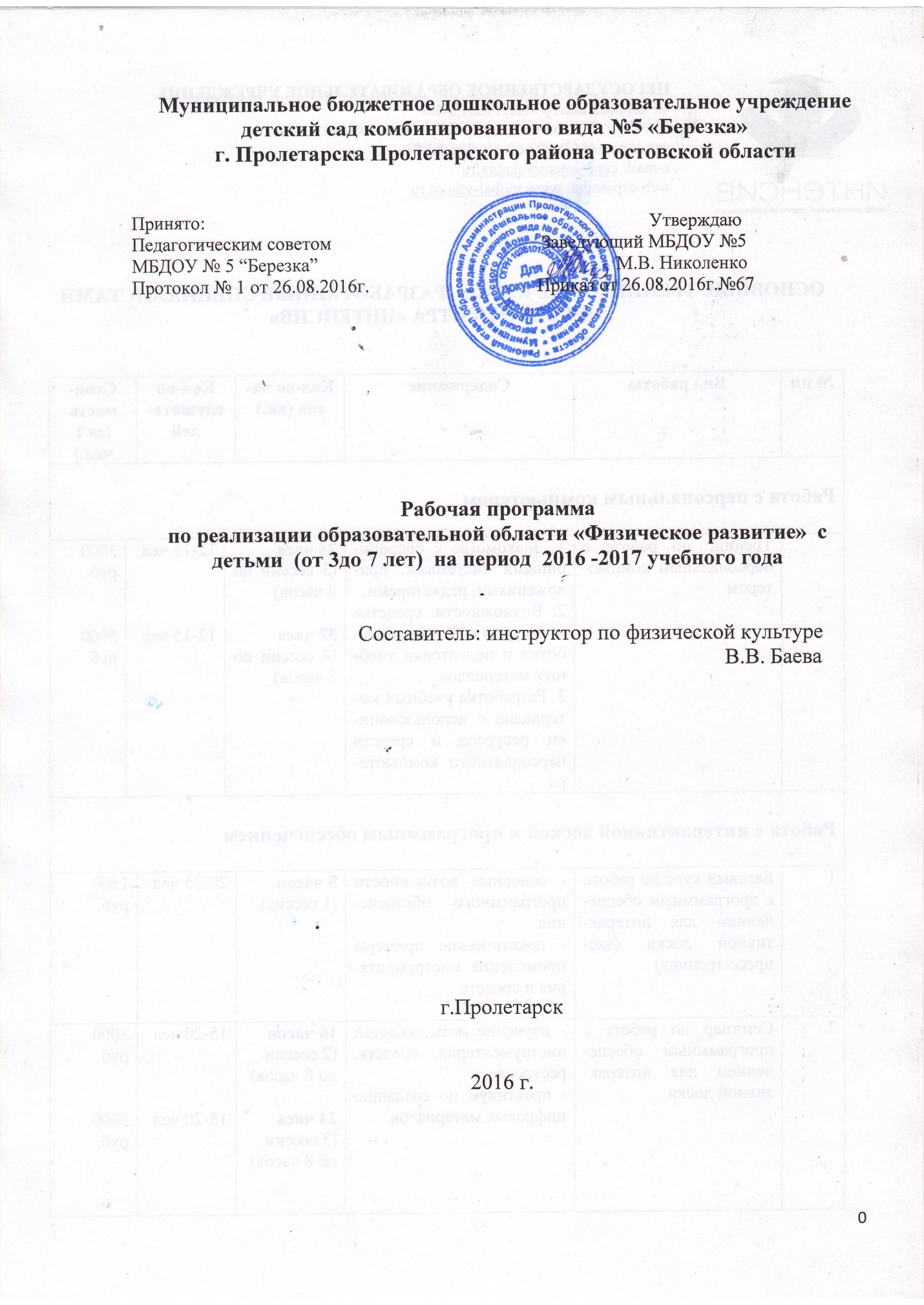 ПАСПОРТ ПРОГРАММЫI РАЗДЕЛ - ЦЕЛЕВОЙ1.1.Пояснительная записка……………………………………………………… 2 1.1.1. Цели и задачи реализации программы…………………………………...2 1.1.2. Принципы и подходы к формированию программы………………........3 1.1.3. Возрастные особенности детей………………………………………. ….4 1.2. Планируемые результаты освоения рабочей программы………………....7II РАЗДЕЛ -СОДЕРЖАТЕЛЬНЫЙ2.1. Содержание образовательной работы по физическому  развитиюс детьми  от 3 до 7 лет…………………………………………………………… 92.2. Способы и направления поддержки детской инициативы в освоении  рабочей программы……………………………………………………………...252.3.Вариативные формы, способы, методы и средства реализации рабочей программы………………………………………………………………………..262.4. Взаимодействие с семьями воспитанников………...……………………. 29III РАЗДЕЛ-ОРГАНИЗАЦИОННЫЙ 3.1.Материально- техническое обеспечение Программы…………………….303.2. Методические материалы, средства обучения и воспитания…………….313.3.Организация жизнедеятельности……………………………………….......313.3.1. Режим дня………………………………………………………………. ...323.3.2. Проектирование образовательной деятельности ………………………383.3.3.Традиционные события, праздники, мероприятия………………….....115  3.3.4. Организация развивающей предметно-пространственной среды........117 Литература………………………..…………………………………………….118I РАЗДЕЛ - ЦЕЛЕВОЙ1.1.Пояснительная записка.   	Рабочая программа по реализации образовательной области «Физическое развитие»  с детьми  (от 3до 7 лет)  является нормативным документом инструктора по физической культуре и условием реализации Образовательной программы МБДОУ №  5.Рабочая программа разработана на основе Примерной основной общеобразовательной программы  «От рождения до школы под ред.Н.Е. Вераксы, Т.С. Комаровой, М.А. Васильевой,   программы «Зеленый огонек здоровья», авт. М.Ю. Картушин ,  в соответствии с:Федеральным законом «Об образовании в Российской Федерации» № 273-ФЗ от 29.12. 2012  года;Приказом Министерства образования и науки РФ от 17 октября . № 1155 «Об утверждении федерального государственных  образовательного  стандарта  дошкольного образования ;Постановлением Главного государственного санитарного врача Российской Федерации от 15 мая . № 26 «Об утверждении СанПиН 2.4.1.3049-13 "Санитарно-эпидемиологические требования к устройству, содержанию и организации режима работы в дошкольных образовательных организациях"»;   Положением о рабочей программе педагога (утв. Приказом по МБДОУ №5  от  28.08. 2014г № 64)1.1.1.Цели и задачи реализации программы.Цель: Сохранять и укреплять здоровье детей, обеспечивать их полноценное физическое развитие.Задачи и направления физического развития : Оздоровительные задачи  -охрана жизни и укрепление здоровья детей, повышение сопротивляемости к заболеваниям, неблагоприятным воздействиям внешней среды и работоспособности организма;  -помогать формированию изгиба позвоночника, развитию сводов стопы, укреплению связочно - суставного аппарата, способствовать развитию всех групп мышц (особенно - мышц-разгибателей), формированию опорно - двигательного аппарата и развитию  двигательного анализатора;-способствовать правильному соотношению частей тела и правильному функционированию внутренних органов, совершенствованию деятельности сердечно - сосудистой и дыхательной систем, развитию центральной нервной системы (тренировать процессы возбуждения и торможения, их подвижность).Образовательные задачи: -формирование двигательных умений и навыков, развитие психофизических качеств и двигательных способностей.Воспитательные задачи: -формирование культурно - гигиенических навыков и потребности в здоровом образе жизни.  Благодаря физическому воспитанию создаются благоприятные условия:-воспитания волевых качеств личности (смелость, решительность, выдержка, настойчивость и т.д.);-формирование положительных черт характера (организованность, скромность и др.);-формирование нравственных основ личности (чувства собственного достоинства, справедливости, товарищества, взаимопомощи и т.п.).1.1.2. Принципы и  подходы к формированию программы. Принципы физического развития.Программа   разработана с учетом  принципов физического развития. 1.1.3. Возрастные особенности детей.  Возрастные особенности детей второй младшей группы (от 2 до 3 лет) В возрасте 2- 3 лет у ребенка заканчивается прорезывание молочных зубов, поэтому их здоровье  развитие во многом зависит от правильного питания.Отрицательно влияет на развитие опорно- двигательного аппарата излишний вес ребенка. Неправильные позы могут стать привычками и привести к нарушению осанки, что, в свою очередь, отрицательно сказывается на функции кровообращения и дыхания.При обучении основным видам движения - равновесию и прыжкам, как правило, используют поточный способ организации детей. Рост и развитие костей в больше мере связаны с работой мышц. Мышечный тонус у младших дошкольников еще недостаточный. В упражнениях общеразвивающего характера при поднимании рук вверх, в стороны, при наклонах, поворотах и приседаниях малыши осваивают навыки владения телом.  Сердечно - сосудистая система ребенка, по сравнению с органами дыхания, лучше приспособлена к потребностям растущего организма. Однако сердце ребенка работает хорошо лишь при условии посильных нагрузок. Развитие высшей нервной деятельности, особенно в раннем возрасте, во многом зависит от морфологического развития коры больших полушарий.Внимание детей 3-4 лет еще неустойчиво, легко нарушается при изменении окружающей обстановки, под влиянием возникающего ориентировочного рефлекса. Возрастные особенности детей средней группы (от 4 до 5 лет)В возрасте 4-5 лет у детей происходит дальнейшее изменение и совершенствование структур и функций систем организма. Темп физического развития остается таким же, как и в предыдущий год жизни ребенка. При оценке физического развития детей учитываются не только абсолютные показатели, но и пропорциональное их соотношение: вес рост, объем головы, объем грудной клетки и др. С возрастом, естественно, эти показатели изменяются. Опорно-двигательный аппарат. Скелет дошкольника отличается гибкостью, так как процесс окостенения еще не закончен. В связи с особенностями развития и строения скелета детям 4-5 лет не рекомендуется предлагать на физкультурных занятиях и в свободной деятельности силовые упражнения. Продолжительное сохранение статичной позы может вызвать перенапряжение мускулатуры и в конечном итоге привести к нарушению осанки. Поэтому на занятиях, связанных с сохранением определенной позы, используются разнообразные формы физкультурных пауз. Характеристикой функционального созревания мышц служит мышечная выносливость. Считается, что ее увеличение у детей среднего дошкольного возраста наибольшее. Это происходит за счет роста диаметра мышечных волокон и увеличения их числа. Мышечная сила возрастает. Организуя двигательную деятельность детей, воспитатель должен предоставлять каждому ребенку возможность активно участвовать в играх любого вида. Необходимо дозировать двигательную нагрузку детей при выполнении разных видов упражнений.  Во время утренней гимнастики и физкультурных занятий важна правильная дозировка физических упражнений, укрепляющих мышцы спины, шеи, рук, ног.Органы дыхания. Если у детей 2-3 лет преобладал брюшной тип дыхания, то к 5 годам он начинает заменяться грудным. Это связано с изменением объема грудной клетки. Несколько увеличивается жизненная емкость легких, причем у мальчиков она больше, чем у девочек. Регуляция сердечной деятельности к пяти годам окончательно еще не сформирована. В этом возрасте ритм сокращений сердца легко нарушается, поэтому при физической нагрузке сердечная мышца быстро утомляется. Высшая нервная деятельность. Центральная нервная система является основным регулятором механизмов физиологических и психических процессов. К 4-5 годам у ребенка возрастает сила нервных процессов. Особенно характерно для детей данного возраста совершенствование межанализаторных связей и механизмов взаимодействия сигнальных систем. Малышам трудно сопровождать словами игровые действия или воспринимать указания, объяснения воспитателя в процессе выполнения гимнастических упражнений.   Возрастные особенности развития детей старшего дошкольного возраста (от 6 до 7 лет)Возрастной период от 5 до 7 лет называют периодом «первого вытяжения», когда за один год ребенок может вырасти на 7-. Развитие опорно-двигательной системы (скелет, суставно-связочный аппарат, мускулатура) ребенка к пяти-шести годам еще не завершено. Основой проявления двигательной деятельности является развитие устойчивого равновесия. Оно зависит от степени взаимодействия проприоцептивных, вестибулярных и других рефлексов, а также от массы тела и площади опоры. С возрастом показатели сохранения устойчивого равновесия у ребенка улучшаются. При выполнении упражнений на равновесие девочки имеют некоторое преимущество перед мальчиками. Благодаря занятиям физической культурой (занятия, игровые упражнения, подвижные игры) упражнения по технике движений дети шестилетнего возраста выполняют более правильно и осознанно. У детей шестилетнего возраста появляется аналитическое восприятие разучиваемых движений, что значительно по сравнению с предыдущим возрастным контингентом ускоряет формирование двигательных навыков и качественно их улучшает.Развитие центральной нервной системы характеризуется ускоренным формированием морфофизиологических признаков. Так, поверхность мозга шестилетнего ребенка составляет уже более 90% размера коры головного мозга взрослого человека. Бурно развиваются лобные доли мозга; дети старшего дошкольного возраста осознают последовательность событий, понимают сложные обобщения.В этом возрасте совершенствуются основные процессы: возбуждение, и особенно торможение, и несколько легче в данный период формируются все виды условного торможения.Важна и правильная организация двигательной активности дошкольников. При ее недостаточности число заболеваний органов дыхания увеличивается примерно на 20%. Потребность в двигательной активности у многих ребят настолько велика, что врачи и физиологи период от 5 до 7 лет называют «возрастом двигательной расточительности». Задачи педагога заключаются в контроле за двигательной деятельностью своих воспитанников с учетом проявляемой ими индивидуальности, предупреждении случаев гипердинамии и активизации тех, кто предпочитает «сидячие» игры. 1.2.  Планируемые результаты освоения рабочей программы. Общие:1. Сохранение и укрепление физического и психического здоровьядетей;2. Воспитание культурно-гигиенических навыков;3. Сформированность начальных представлений о здоровом образежизни;4. Развитие физических качеств (скоростных, силовых, гибкости,выносливости и координации);5. Формирование опорно-двигательной системы организма;6. Овладение основными видами движения;7. Сформированность у воспитанников потребности в двигательнойактивности и физическом совершенствовании.8.Формирование начальных представлений о некоторых видах спорта, овладение подвижными играми и правилами; 9.Становление целенаправленности и саморегуляции в двигательной сфере.К концу года дети (3-4лет) могут Ходить прямо, не шаркая ногами, сохраняя заданное воспитателем направление; выполнять задания воспитателя; остановиться, присесть, повернуться. Бегать, сохраняя равновесие, изменяя направление, темп бега в соответствии с указанием воспитателя. Сохранять равновесие при ходьбе и беге по ограниченной плоскости, перешагивая через предметы. Ползать на четвереньках, лазать по лесенке-стремянке, гимнастической стенке произвольным способом. Энергично отталкиваться в прыжках на двух ногах, прыгать в длину с места. Катать мяч в заданном направлении, бросать мяч двумя руками из-за головы, от груди; ударять мячом об пол, бросать его вверх и ловить; метать предметы правой и левой рукой. Уметь выполнять движения, проявляя элементы творчества и фантазии  К концу года дети (4-5лет) могутХодить и бегать, соблюдая правильную технику движений. Лазать по гимнастической стенке, не пропуская реек, перелезая с одного пролета на другой; ползать разными способами: опираясь на кисти рук, колени и пальцы ног, на стопы и ладони; на животе, подтягиваясь руками. Принимать правильное исходное положение в прыжках с места, мягко приземляться, прыгать в длину с места. Ловить мяч кистями рук ; принимать правильное исходное положение при метании, метать предметы разными способами правой и левой рукой; отбивать мяч о землю. Выполнять упражнения на статистическое и динамическое равновесие. Строиться в колонну по одному, парами, в круг, в шеренгу. Ориентироваться в пространстве, находить правую и левую сторону. Придумывать варианты подвижных игр, самостоятельно и творчески выполнять движения. К концу года дети (5-6лет) могутХодить и бегать легко, ритмично, сохраняя правильную осанку, направление и темп. Лазать по гимнастической стенке с изменением темпа. Прыгать на мягкое покрытие, прыгать в обозначенное место с высоты, прыгать в длину с места, с разбега, в высоту с разбега, прыгать через короткую и длинную скакалку. Метать предметы левой и правой рукой в вертикальную и горизонтальную цель, сочетать замах с броском, бросать вверх, о землю и ловить его одной рукой, отбивать мяч на месте. Выполнять упражнения на статистическое и динамическое равновесие. Перестраиваться в колонну по трое, четверо; равняться, размыться в колонне, шеренге; выполнять повороты направо , лево, кругом. Знать исходные положения, последовательность выполнения общеразвивающих упражнений. Участвовать в упражнениях с элементами спортивных игр.К концу года дети (6-7лет) могутВыполнять правильно все виды основных движений. Прыгать на мягкое покрытие с высоты, прыгать в длину с места, с разбега, в высоту с разбега, прыгать через короткую и длинную скакалку разными способами. Перебрасывать набивные мячи, бросать предметы в цель из разных исходных положений, попадать в вертикальную и горизонтальную цель, метать предметы правой и левой рукой на расстояние, метать предметы в движущуюся цель. Перестраиваться в несколько колонн, образовывать круг, в две шеренги после расчета на первый- второй, соблюдать интервалы во время передвижения. Выполнять физические упражнения из разных исходных положений четко и ритмично, в заданном темпе, под музыку. Сохранять правильную осанку. Активно участвовать в играх с элементами спорта. II РАЗДЕЛ –СОДЕРЖАТЕЛЬНЫЙ2.1.Содержание образовательной работы по физическому  развитиюс детьми  от 3 до 7 лет: Описание образовательной деятельности  с детьми 3-4 летСодержание образовательной области  направлено на достижение целей формирования у детей интереса и ценностного отношения к занятиям физической культурой, гармоничное физическое развитие через решение следующих специфических задач:развитие физических качеств (скоростных, силовых, гибкости, выносливости и координации);накопление и обогащение двигательного опыта детей (овладение основными движениями);формирование у воспитанников потребности в двигательной активности и физическом совершенствовании;сохранение и укрепление физического и психического здоровья детей;воспитание культурно гигиенических навыков;формирование начальных представлений о здоровом образе жизниРазвитие физических качеств, накопление и обогащение двигательного опытаРазвивать умение ходить и бегать свободно, не шаркая ногами, не опуская голову, сохраняя перекрестную координацию движений рук и ног. Приучать действовать совместно. Формировать умение строиться в колонну по одному, шеренгу, круг, находить свое место при построениях.Формировать умение сохранять правильную осанку в положениях сидя, стоя, в движении, при выполнении упражнений в равновесии.Формировать умение соблюдать элементарные правила, согласовывать движения, ориентироваться в пространстве.Продолжать развивать разнообразные виды движений, совершенствовать основные движения. Развивать навыки лазанья, ползания; ловкость, выразительность и красоту движений.Вводить в игры более сложные правила со сменой видов движений.Развивать умение энергично отталкиваться двумя ногами и правильно приземляться в прыжках с высоты, на месте и с продвижением вперед; принимать правильное исходное положение в прыжках в длину и высоту с места; в метании мешочков с песком, мячей диаметром 15-.Закреплять умение энергично отталкивать мячи при катании, бросании; ловить мяч двумя руками одновременно.Обучать хвату за перекладину во время лазанья.Закреплять умение ползать.Формирование потребности в двигательной активности и физическом совершенствованииПоощрять участие детей в совместных играх и физических упражнениях.Воспитывать интерес к физическим упражнениям, учить пользоваться физкультурным оборудованием в свободное время.Способствовать формированию у детей положительных эмоций, активности в самостоятельной двигательной деятельности.Формировать желание и умение кататься на санках, трехколесном велосипеде, лыжах.Развивать умение самостоятельно садиться на трехколесный велосипед, кататься на нем и слезать с него.Развивать умение реагировать на сигналы «беги», «лови», «стой» и др.; выполнять правила в подвижных играх.Развивать самостоятельность и творчество при выполнении физических упражнений, в подвижных играх. Организовывать подвижные игры с правилами.Поощрять самостоятельные игры детей с каталками, автомобилями, тележками, велосипедами, мячами, шарами.Примерный перечень основных движений, спортивных игр и упражненийОсновные движенияХодьба. Ходьба обычная, на носках, с высоким подниманием колена, в колонне по одному, по два (парами); в разных направлениях: по прямой, по кругу, змейкой (между предметами), врассыпную. Ходьба с выполнением заданий (с остановкой, приседанием, поворотом). Ходьба по прямой дорожке (ширина 15-, длина 2-), по доске, гимнастической скамейке, бревну, приставляя пятку одной ноги к носку другой; ходьба по ребристой доске, с перешагиванием через предметы, рейки, по лестнице, положенной на пол. Ходьба по наклонной доске (высота 30-). Медленное кружение в обе стороны.Бег. Бег обычный, на носках (подгруппами и всей группой), с одного края площадки на другой, в колонне по одному, в разных направлениях: по прямой, извилистой дорожкам (ширина 25-, длина 5-), по кругу, змейкой, врассыпную; бег с выполнением заданий (останавливаться, убегать от догоняющего, догонять убегающего, бежать по сигналу в указанное место), бег с изменением темпа (в медленном темпе в течение 50-60 секунд, в быстром темпе на расстояние ).Катание, бросание, ловля, метание. Катание мяча (шарика) друг другу, между предметами, в воротца (ширина 50-). Метание на дальность правой и левой рукой (к концу года на расстояние 2,5-), в горизонтальную цель двумя руками снизу, от груди, правой и левой рукой (расстояние 1,5-), в вертикальную цель (высота центра мишени ) правой и левой рукой (расстояние 1-). Ловля мяча, брошенного воспитателем (расстояние 70-). Бросание мяча вверх, вниз, об пол (землю), ловля его (2-3 раза подряд).Ползание, лазанье. Ползание на четвереньках по прямой (расстояние ), между предметами, вокруг них; подлезание под препятствие (высота ), не касаясь руками пола; пролезание в обруч; перелезание через бревно. Лазанье по лесенке-стремянке, гимнастической стенке (высота ).Прыжки. Прыжки на двух ногах на месте, с продвижением вперед (расстояние 2-), из кружка в кружок, вокруг предметов, между ними, прыжки с высоты 15-, вверх с места, доставая предмет, подвешенный выше поднятой руки ребенка; через линию, шнур, через 4-6 линий (поочередно через каждую); через предметы (высота ); в длину с места через две линии (расстояние между ними 25-); в длину с места на расстояние не менее .Групповые упражнения с переходами. Построение в колонну по одному, шеренгу, круг; перестроение в колонну по два, врассыпную; размыкание и смыкание обычным шагом; повороты на месте направо, налево переступанием,Ритмическая гимнастика. Выполнение разученных ранее общеразвивающих упражнений и циклических движений под музыку.Общеразвивающие упражненияУпражнения для кистей рук, развития и укрепления мышц плечевого пояса. Поднимать и опускать прямые руки вперед, вверх, в стороны (одновременно, поочередно). Перекладывать предметы из одной руки в другую перед собой, за спиной, над головой. Хлопать в ладоши перед собой и отводить руки за спину. Вытягивать руки вперед, в стороны, поворачивать их ладонями вверх, поднимать и опускать кисти, шевелить пальцами.Упражнения для развития и укрепления мышц спины и гибкости позвоночника. Передавать мяч друг другу над головой вперед-назад, с поворотом в стороны (вправо-влево). Из исходного положения сидя: поворачиваться положить предмет позади себя, повернуться и взять его), наклониться, подтянуть ноги к себе, обхватив колени руками. Из исходного положения лежа на спине: одновременно поднимать и опускать ноги, двигать ногами, как при езде на велосипеде. Из исходного положения лежа на животе: сгибать и разгибать ноги (поочередно и вместе), поворачиваться со спины на живот и обратно; прогибаться, приподнимая плечи, разводя руки в стороны.Упражнения   для   развития   и   укрепления   мышц   брюшного   пресса   и   ног. Подниматься на носки; поочередно ставить ногу на носок вперед, назад, в сторону. Приседать, держась за опору и без нее; приседать, вынося руки вперед; приседать, обхватывая колени руками и наклоняя голову. Поочередно поднимать и опускать ноги, согнутые в коленях. Сидя захватывать пальцами ног мешочки с песком. Ходить по палке, валику (диаметр 6-) приставным шагом, опираясь на них серединой ступни.Сохранение и укрепление физического и психического здоровья детейПродолжать укреплять и охранять здоровье детей, создавать условия для систематического закаливания организма, формирования и совершенствования основных видов движений.Осуществлять постоянный контроль за выработкой правильной осанки.Осуществлять под руководством медицинского персонала комплекс закаливающих процедур с использованием различных природных факторов (воздух, солнце, вода).	Обеспечивать в помещении оптимальный температурный режим, регулярное проветривание.	Приучать детей находиться в помещении в облегченной одежде. Обеспечивать их пребывание на воздухе в соответствии с режимом дня.Ежедневно проводить утреннюю гимнастику продолжительностью 5-6 минут.Формирование начальных представлений о здоровом образе жизниРазвивать умение детей различать и называть органы чувств (глаза, рот, нос, уши), дать представление об их роли в организме и о том, как их беречь и ухаживать за ними.Дать представления о полезной и вредной пище; об овощах и фруктах, молочных продуктах, полезных для здоровья человека.Дать представление о том, что утренняя зарядка, игры, физические упражнения вызывают хорошее настроение; с помощью сна восстанавливаются силы.Познакомить детей с упражнениями, укрепляющими различные органы и системы организма. Дать представление о необходимости закаливания.Дать представление о ценности здоровья; формировать желание вести здоровый образ жизни.Воспитывать бережное отношение к своему телу, своему здоровью, здоровью других детей.Формировать умение сообщать о самочувствии взрослым, избегать ситуаций, приносящих вред здоровью, осознавать необходимость лечения.Формировать потребность в соблюдении навыков гигиены и опрятности в повседневной жизни.Описание образовательной деятельности с детьми 4-5 лет Содержание образовательной области  направлено на достижение целей формирования у детей интереса и ценностного отношения к занятиям физической культурой, гармоничное физическое развитие через решение следующих специфических задач:развитие физических качеств (скоростных, силовых, гибкости, выносливости и координации);накопление и обогащение двигательного опыта детей (овладение основными движениями);формирование у воспитанников потребности в двигательной активности и физическом совершенствованиисохранение и укрепление физического и психического здоровья детей;воспитание культурно гигиенических навыков;формирование начальных представлений о здоровом образе жизниРазвитие физических качеств, накопление и обогащение  двигательного опытаФормировать правильную осанку.Закреплять и развивать умение ходить и бегать, согласовывая движения рук и ног. Развивать умение бегать легко, ритмично, энергично отталкиваясь носком.Приучать к выполнению действий по сигналу. Упражнять в построениях, соблюдении дистанции во время передвижения.Закреплять умение ползать, пролезать, подлезать, перелезать через предметы.Развивать умение перелезать с одного пролета гимнастической стенки на другой (вправо, влево).Закреплять умение энергично отталкиваться и правильно приземляться в прыжках на двух ногах на месте и с продвижением вперед, ориентироваться в пространстве.В прыжках в длину и высоту с места формировать умение сочетать отталкивание со взмахом рук, при приземлении сохранять равновесие. Формировать умение прыгать через короткую скакалку.Закреплять умение принимать правильное исходное положение при метании, отбивать мяч о землю правой и левой рукой, бросать и ловить его кистями рук (не прижимая к груди).Развивать физические качества: гибкость, ловкость, быстроту, выносливость и др.Продолжать развивать активность детей в играх с мячами, скакалками, обручами и т. д.Формирование потребности в двигательной активности и физическом совершенствованииФормировать умения и навыки правильного выполнения движений в различных формах организации двигательной деятельности детей. Воспитывать красоту, грациозность, выразительность движений.Развивать и совершенствовать двигательные умения и навыки детей, умение творчески использовать их в самостоятельной двигательной деятельности.Закреплять умение выполнять ведущую роль в подвижной игре, осознанно относиться к выполнению правил игры.Приучать детей к самостоятельному и творческому использованию физкультурного инвентаря и атрибутов для подвижных игр на прогулках.Один раз в месяц проводить физкультурные досуги продолжительностью 20 минут; два раза в год — физкультурные праздники (зимний и летний) продолжительностью 45 минут.Продолжать развивать активность детей в играх с мячами, скакалками, обручами и т. д.Развивать быстроту, силу, ловкость, пространственную ориентировку. Воспитывать самостоятельность и инициативность в организации знакомых игр.Приучать к выполнению действий по сигналу.Во всех формах организации двигательной деятельности развивать у детей организованность, самостоятельность, инициативность, умение поддерживать дружеские взаимоотношения со сверстниками.Примерный перечень основных движений, спортивных игр и упражненийОсновные движенияХодьба. Ходьба обычная, на носках, на пятках, на наружных сторонах стоп, ходьба с высоким подниманием колен, мелким и широким шагом, приставным шагом в сторону (направо и налево). Ходьба в колонне по одному, по двое (парами). Ходьба по прямой, по кругу, вдоль границ зала, змейкой (между предметами), врассыпную. Ходьба с выполнением заданий (присесть, изменить положение рук); ходьба в чередовании с бегом, прыжками, изменением направления, темпа, со сменой направляющего. Ходьба между линиями (расстояние 10-), по линии, по веревке (диаметр 1,5-), по доске, гимнастической скамейке, бревну (с перешагиванием через предметы, с поворотом, с мешочком на голове, ставя ногу с носка, руки в стороны). Ходьба по ребристой доске, ходьба и бег по наклонной доске вверх и вниз (ширина 15-, высота 30-). Перешагивание через рейки лестницы, приподнятой на 20- от пола, через набивной мяч (поочередно через 5-6 мячей, положенных на расстоянии друг от друга), с разными положениями рук. Кружение в обе стороны (руки на поясе).Бег. Бег обычный, на носках, с высоким подниманием колен, мелким и широким шагом. Бег в колонне (по одному, по двое); бег в разных направлениях: по кругу, змейкой (между предметами), врассыпную. Бег с изменением темпа, со сменой ведущего. Непрерывный бег в медленном темпе в течение 1-1,5 минуты. Бег на расстояние 40- со средней скоростью; челночный бег 3 раза по ; бег на  (5,5-6 секунд; к концу года).Ползание, лазанье. Ползание на четвереньках по прямой (расстояние ), между предметами, змейкой, по горизонтальной и наклонной доске, скамейке, по гимнастической скамейке на животе, подтягиваясь руками. Ползание на четвереньках, опираясь на стопы и ладони; подлезание под веревку, дугу (высота ) правым и левым боком вперед. Пролезание в обруч, перелезание через бревно, гимнастическую скамейку. Лазанье по гимнастической стенке (перелезание с одного пролета на другой вправо и влево).Прыжки. Прыжки на месте на двух ногах (20 прыжков 2-3 раза в чередовании с ходьбой), продвигаясь вперед (расстояние 2-), с поворотом кругом. Прыжки: ноги вместе, ноги врозь, на одной ноге (на правой и левой поочередно). Прыжки через линию, поочередно через 4-5 линий, расстояние между которыми 40-. Прыжки через 2-3 предмета (поочередно через каждый) высотой 5-. Прыжки с высоты 20-, в длину с места (не менее ). Прыжки с короткой скакалкой.Катание, бросание, ловля, метание. Прокатывание мячей, обручей дpyг другу между предметами. Бросание мяча друг другу снизу, из-за головы и ловля его (на расстоянии ); перебрасывание мяча двумя руками: из-за головы и одной рукой через препятствия (с расстояния ). Бросание мяча вверх, о землю и ловля его двумя руками (3-4 раза подряд), отбивание мяча о землю правой и левой рукой (не менее 5 раз подряд). Метание предметов на дальность (не менее 3,5-), в горизонтальную цель (с расстояния 2-) правой и левой рукой, в вертикальную цель (высота центра мишени ) с расстояния 1,5-.Групповые упражнения с переходами. Построение в колонну по одному; в шеренгу, в круг; перестроение в колонну по два, по три; равнение по ориентирам; повороты направо, налево, кругом; размыкание и смыкание.Ритмическая гимнастика. Выполнение знакомых, разученных ранее упражнений и цикличных движений под музыку.Общеразвивающие упражненияУпражнения для кистей рук, развития и укрепления мышц плечевого пояса. Поднимать руки вперед, в стороны, вверх (одновременно, поочередно отводить руки за спину из положений: руки вниз, руки на поясе, руки перед грудью; размахивать руками вперед-назад; выполнять круговые движения руками, согнутыми в локтях. Закладывать руки за голову, разводить в стороны и опускать. Поднимать руки через стороны вверх, плотно прижимаясь спиной к спинке стула (к стенке); поднимать палку (обруч) вверх, опускать за плечи; сжимать, разжимать кисти рук; вращать кисти рук из исходного положения руки вперед, в стороны.Упражнения для развития и укрепления мышц спины и гибкости позвоночника. Поворачиваться в стороны, держа руки на поясе, разводя их в стороны; наклоняться вперед, касаясь пальцами рук носков ног. Наклоняться, выполняя задание: класть и брать предметы из разных исходных положений (ноги вместе, ноги врозь). Наклоняться в стороны, держа руки на поясе. Прокатывать мяч вокруг себя из исходного положения (сидя и стоя на коленях); перекладывать предметы из одной руки в другую под приподнятой ногой (правой и левой); сидя приподнимать обе ноги над полом; поднимать, сгибать, выпрямлять и опускать ноги на пол из исходных положений лежа на спине, сидя. Поворачиваться со спины на живот, держа в вытянутых руках предмет. Приподнимать вытянутые вперед руки, плечи и голову, лежа на животе.Упражнения   для   развития   и   укрепления   мышц   брюшного   пресса   и   ног. Подниматься на носки; поочередно выставлять ногу вперед на пятку, на носок; выполнять притопы; полуприседания (4-5 раз подряд); приседания, держа руки на поясе, вытянув руки вперед, в стороны. Поочередно поднимать ноги, согнутые в коленях. Ходить по палке или по канату, опираясь носками о пол, пятками о палку (канат). Захватывать и перекладывать предметы с места на место стопами ног.Статические упражнения. Сохранение равновесия в разных позах: стоя на носках, руки вверх; стоя на одной ноге, руки на поясе (5-7 секунд).Сохранение и укрепление физического и психического здоровья детейПродолжать работу по укреплению здоровья детей, закаливанию организма и совершенствованию его функций.Осуществлять под руководством медицинских работников комплекс закаливающих процедур с использованием природных факторов (воздух, солнце, вода). Обеспечивать пребывание детей на воздухе в соответствии с режимом дня.Организовывать и проводить различные подвижные игры (зимой — катание на санках, скольжение по ледяным дорожкам; в теплый период года — катание на велосипеде).Ежедневно проводить утреннюю гимнастику продолжительностью 6-8 минут.Формирование начальных представлений о здоровом образе жизниПродолжать знакомить детей с частями тела и органами чувств человека. Дать представления о функциональном назначении частей тела и органов чувств для жизни и здоровья человека (руки делают много полезных дел; ноги помогают двигаться; рот говорит, ест; зубы жуют; язык помогает жевать, говорить; кожа чувствует; нос дышит, улавливает запахи; уши слышат).Воспитывать потребность в соблюдении режима питания, употреблении в пищу овощей и фруктов, других полезных продуктов.Дать представления о необходимых телу человека веществах и витаминах. Расширять представления о важности для здоровья сна, гигиенических процедур, движений, закаливания.Познакомить с понятиями «здоровье» и «болезнь».Развивать умение устанавливать связь между совершаемым действием и состоянием организма, самочувствием (Я чищу зубы — значит, они у меня будут крепкими и здоровыми», «Я промочил ноги на улице, и у меня начался насморк»).Формировать умение оказывать себе элементарную помощь при ушибах, обращаться за помощью к взрослым при заболевании, травме.Развивать умение заботиться о своем здоровье.Дать представление о составляющих здорового образа жизни; о значении физических упражнений для организма человека. Воспитывать потребность быть здоровым. Продолжать знакомить с физическими упражнениями на укрепление различных органов и систем организма.                Описание образовательной деятельности с детьми 5-6 летСодержание образовательной области направлено на достижение целей формирования у детей интереса и ценностного отношения к занятиям физической культурой, гармоничное физическое развитие   через решение следующих задач:развитие физических качеств (скоростных, силовых, гибкости, выносливости и координации);накопление и обогащение двигательного опыта детей (овладение основными движениями);формирование у воспитанников потребности в двигательной активности и физическом совершенствовании сохранение и укрепление физического и психического здоровья детей;воспитание культурно гигиенических навыков;формирование начальных представлений о здоровом образе жизни.Развитие физических качеств, накопление и обогащение двигательного опытаСовершенствовать физические качества в разнообразных формах двигательной деятельности.Продолжать формировать правильную осанку, умение осознанно выполнять движения.Развивать быстроту, силу, выносливость, гибкость, ловкость.Совершенствовать двигательные умения и навыки детей.Закреплять умение легко ходить и бегать, энергично отталкиваясь от опоры; бегать наперегонки, с преодолением препятствий.Закреплять умение лазать по гимнастической стенке, меняя темп.Совершенствовать умение прыгать в длину, в высоту с разбега, правильно разбегаться, отталкиваться и приземляться в зависимости от вида прыжка, прыгать на мягкое покрытие через длинную скакалку, сохранять равновесие при приземлении.Закреплять умение сочетать замах с броском при метании, подбрасывать и ловить мяч одной рукой, отбивать его правой и левой рукой на месте и вести при ходьбе.Знакомить со спортивными играми и упражнениями, с играми с элементами соревнования, играми-эстафетами.Формирование потребности в двигательной активности и физическом совершенствованииРазвивать самостоятельность, творчество; формировать выразительность и грациозность движений.Воспитывать стремление участвовать в играх с элементами соревнования, играх-эстафетах.Продолжать формировать умение самостоятельно организовывать знакомые подвижные игры, проявляя инициативу и творчество.Приучать помогать взрослым готовить физкультурный инвентарь для физических упражнений, убирать его на место.Поддерживать интерес детей к различным видам спорта, сообщать им наиболее важные сведения о событиях спортивной жизни страны.Проводить один раз в месяц физкультурные досуги длительностью 25-30 минут; два раза в год - физкультурные праздники длительностью до 1 часа.Во время физкультурных досугов и праздников привлекать дошкольников к активному участию в коллективных играх, развлечениях, соревнованиях.Примерный перечень основных движений, подвижных игр и упражненийОсновные движенияХодьба. Ходьба обычная, на носках (руки за голову), на пятках, на наружных сторонах стоп, с высоким подниманием колена (бедра), перекатом с пятки на носок, приставным шагом вправо и влево. Ходьба в колонне по одному, по двое, по трое, вдоль стен зала с поворотом, с выполнением различных заданий воспитателя. Ходьба по узкой рейке гимнастической скамейки, веревке (диаметр 1,5-), по наклонной доске прямо и боком, на носках. Ходьба по гимнастической скамейке, с перешагиванием через набивные мячи, приседанием на середине, раскладыванием и собиранием предметов, прокатыванием перед собой мяча двумя руками, боком (приставным шагом) с мешочком песка на голове. Ходьба по наклонной доске вверх и вниз на носках, боком (приставным шагом). Кружение парами, держась за руки.Бег. Бег обычный, на носках, с высоким подниманием колена (бедра), мелким и широким шагом, в колонне по одному, по двое; змейкой, врассыпную, с препятствиями. Непрерывный бег в течение 1,5-2 минут в медленном темпе, бег в среднем темпе на 80- (2-3 раза) в чередовании с ходьбой; челночный бег 3 раза по . Бег на скорость:  примерно за 5-5,5 секунды (к концу года —30 м за 7,5-8,5 секунды). Бег по наклонной доске вверх и вниз на носках, боком приставным шагом. Кружение парами, держась за руки.Ползание и лазанье. Ползание на четвереньках змейкой между предметами в чередовании с ходьбой, бегом, переползанием через препятствия; ползание на четвереньках (расстояние 3-), толкая головой мяч; ползание по гимнастической скамейке, опираясь на предплечья и колени, на животе, подтягиваясь руками. Перелезание через несколько предметов подряд, пролезание в обруч разными способами, лазанье по гимнастической стенке (высота ) с изменением темпа, перелезание с одного пролета на другой, пролезание между рейками.Прыжки. Прыжки на двух ногах на месте (по 30-40 прыжков 2-3 раза) чередовании с ходьбой, разными способами (ноги скрестно, ноги врозь, одна нога вперед — другая назад), продвигаясь вперед (на расстояние ). Прыжки на одной ноге (правой и левой) на месте и продвигаясь вперед, в высоту с места прямо и боком через 5-6 предметов — поочередно через каждый (высота 15-). Прыжки на мягкое покрытие высотой - , прыжки с высоты  в обозначенное место, прыжки в длину с места (не менее ), в длину с разбега (примерно ), в высоту с разбега (30-). Прыжки через короткую скакалку, вращая ее вперед и назад, через длинную скакалку (неподвижную и качающуюся).Бросание, ловля, метание. Бросание мяча вверх, о землю и ловля его двумя руками (не менее 10 раз подряд); одной рукой (правой, левой не менее 4-6 раз); бросание мяча вверх и ловля его с хлопками. Перебрасывание мяча из одной руки в другую, друг другу из разных исходных положений и построений, различными способами (снизу, из-за головы, от груди, с отскоком от земли). Отбивание мяча о землю на месте с продвижением шагом вперед (на расстояние 5-), прокатывание набивных мячей (вес ). Метание предметов на дальность (не менее 5-), в горизонтальную и вертикальную цель (центр мишени на высоте ) с расстояния 3-.Групповые упражнения с переходами. Построение в колонну по одному, в шеренгу, круг; перестроение в колонну по двое, по трое; равнение в затылок, в колонне, в шеренге. Размыкание в колонне — на вытянутые руки вперед, в шеренге — на вытянутые руки в стороны. Повороты направо, налево, кругом переступанием, прыжком.Ритмическая гимнастика. Красивое, грациозное выполнение знакомых физических упражнений под музыку. Согласование ритма движений с музыкальным сопровождением.Общеразвивающие упражненияУпражнения для кистей рук, развития и укрепления мышц плечевого пояса. Разводить руки в стороны из положения руки перед грудью; поднимать руки вверх и разводить в стороны ладонями вверх из положения руки за голову. Поднимать руки со сцепленными в замок пальцами (кисти повернуты тыльной стороной внутрь) вперед-вверх; поднимать руки вверх-назад попеременно, одновременно. Поднимать и опускать кисти; сжимать и разжимать пальцы. Упражнения с массажным мячом: прокатывание мяча кистями обеих рук, сжимание мяча кистями обеих рукУпражнения для развития и укрепления мышц спины и гибкости позвоночника. Поднимать руки вверх и опускать вниз, стоя у стены, касаясь ее затылком, плечами, спиной, ягодицами и пятками. Поочередно поднимать согнутые прямые ноги, прижавшись к гимнастической стенке и взявшись руками за рейку на уровне пояса. Наклоняться вперед, стоя лицом к гимнастической стенке и взявшись за рейку на уровне пояса; наклоняться вперед, стараясь коснуться ладонями пола; наклоняться, поднимая за спиной сцепленные руки. Поворачиваться, разводя руки в стороны, из положений руки перед грудью, руки за голову. Поочередно отводить ноги в стороны из упора, присев; двигать ногами, скрещивая их из исходного положения лежа на спине. Подтягивать голову и ногу к груди (группироваться).Упражнения для развития и укрепления мышц брюшного пресса и ног. Переступать на месте, не отрывая носки ног от пола. Приседать (с каждым разом все ниже), поднимая руки вперед, вверх, отводя их за спину. Поднимать прямые ноги вперед (махом); выполнять выпад вперед, в сторону (держа руки на поясе, совершая руками движения вперед, в сторону, вверх). Захватывать предметы пальцами ног, приподнимать и опускать их; перекладывать, передвигать их с места на место. Переступать приставным шагом в сторону на пятках, опираясь носками ног о палку (канат).Статические упражнения. Сохранять равновесие, стоя на гимнастической скамейке на носках, приседая на носках; сохранять равновесие после бега и прыжков (приседая на носках, руки в стороны), стоя на одной ноге, руки на поясе.Спортивные игрыГородки. Бросать биты сбоку, занимая правильное исходное положение. Знать 3-4 фигуры. Выбивать городки с полукона (2-) и кона (5-).Элементы баскетбола. Перебрасывать мяч друг другу двумя руками от 7 уди, вести мяч правой, левой рукой. Бросать мяч в корзину двумя руками от груди с использованием массажного мяча.Бадминтон. Отбивать волан ракеткой, направляя его в определенную сторону. Играть в паре с воспитателем.Элементы футбола. Прокатывать мяч правой и левой ногой в заданном направлении. Обводить мяч вокруг предметов; закатывать в лунки, ворота; передавать ногой друг другу в парах, отбивать о стенку несколько раз подряд.Сохранение и укрепление физического и психического здоровья детейПродолжать под руководством медицинских работников проводить комплекс закаливающих процедур с использованием природных факторов (воздух, солнце, вода) в сочетании с физическими упражнениями.Ежедневно проводить утреннюю гимнастику продолжительностью 8-10 минут.Во время занятий, требующих высокой умственной нагрузки, и в промежутках между занятиями проводить физкультминутки длительностью 1 -3 минуты.Приучать детей самостоятельно организовывать подвижные спортивные игры, выполнять спортивные упражнения на прогулке, используя имеющееся физкультурное оборудование: зимой кататься на санках, скользить по ледяным дорожкам; в теплый период кататься на двухколесном велосипеде, самокате, роликовых коньках.Формирование начальных представлений о здоровом образе жизниРасширять представление о составляющих (важных компонентах) здорового образа жизни (правильное питание, движение, сон и солнце, воздух и вода - наши лучшие друзья) и факторах, разрушающих здоровье.Показывать зависимость здоровья человека от правильного питания.Формировать умение определять качество продуктов, основываясь на сенсорных ощущениях.Расширять представления о роли гигиены и режима дня для здоровья человека.Раскрыть возможности здорового человека.Расширять представления о месте человека в природе, о том, как нужно жить, чтобы не вредить себе и окружающей среде. Формировать у детей потребность в здоровом образе жизни. Прививать интерес к физической культуре и спорту и желание заниматься.Познакомить с доступными сведениями из истории олимпийского движения.Знакомить с основами техники безопасности и правилами поведения в спортивном зале и на спортивной площадке.Описание образовательной деятельности с детьми 6-7 лет Содержание образовательной области   направлено на достижение целей формирования у детей интереса и ценностного отношения к занятиям физической культурой, гармоничное физическое развитие через решение следующих специфических задач:развитие физических качеств (скоростных, силовых, гибкости, выносливости и координации);накопление и обогащение двигательного опыта детей (овладение основными движениями);формирование у воспитанников потребности в двигательной активности и физическом совершенствовании». сохранение и укрепление физического и психического здоровья детей;воспитание культурно гигиенических навыков;формирование начальных представлений о здоровом образе жизни.Развитие физических качеств, накопление и обогащение двигательного опытаФормировать потребность в ежедневной двигательной деятельности. Формировать сохранять правильную осанку в различных видах деятельности.Закреплять умение соблюдать заданный темп в ходьбе и беге.Добиваться активного движения кисти руки при броске.Закреплять умение быстро перестраиваться на месте и во время движения, равняться в колонне, шеренге, круге; выполнять упражнения ритмично, в указанном воспитателем темпе.Развивать физические качества: силу, быстроту, выносливость, ловкость, гибкость.Продолжать упражнять детей в статическом и динамическом равновесии, развивать координацию движений и ориентировку в пространстве.Закреплять умение участвовать в разнообразных подвижных играх (в том числе играх с элементами соревнования), способствующих развитию психофизических качеств (ловкость, сила, быстрота, выносливость, гибкость), координации движений, умения ориентироваться в пространстве.Совершенствовать технику основных движений, добиваясь естественности, легкости, точности, выразительности их выполнения.Закреплять умение сочетать разбег с отталкиванием в прыжках на мягкое покрытие, в длину и высоту с разбега.Упражнять в перелезании с пролета на пролег гимнастической стенки по диагонали.Формирование потребности в двигательной активности и физическом совершенствованииЗакреплять умение придумывать варианты игр, комбинировать движения, проявляя творческие способности. Закреплять умение самостоятельно организовывать подвижные игры, придумывать собственные игры.Поддерживать интерес к физической культуре и спорту, отдельным достижениям в области спорта.Развивать интерес к спортивным играм и упражнениям (городки, бадминтон, баскетбол, футбол).Проводить один раз в месяц физкультурные досуги длительностью до 40 минут, два раза в год — физкультурные праздники (зимний и летний) длительностью до 1 часа.Примерный перечень основных движений, подвижных игр и упражненийОсновные движенияХодьба. Ходьба обычная, на носках с разными положениями рук, на пятках, на наружных сторонах стоп, с высоким подниманием колена (бедра), широким и мелким шагом, приставным шагом вперед и назад, гимназическим шагом, перекатом с пятки на носок; ходьба в полуприседе. Ходьба в колонне по одному, по двое, по трое, по четыре, в шеренге. Ходьба в разных направлениях: по кругу, по прямой с поворотами, змейкой, врассыпную. Ходьба в сочетании с другими видами движений. Ходьба по гимнастической скамейке боком приставным шагом; с набивным мешочком на спине; приседая на одной ноге и пронося другую махом вперед сбоку скамейки; поднимая прямую ногу и делая под ней хлопок; с остановкой посредине и перешагиванием (палки, веревки), с приседанием и поворотом кругом, с перепрыгиванием через ленточку, Ходьба по узкой рейке гимнастической скамейки, по веревке (диаметр 1,5-) прямо и боком. Кружение с закрытыми глазами (с остановкой и выполнением различных фигур).Бег. Бег обычный, на носках, высоко поднимая колено, сильно сгибая ноги назад, выбрасывая прямые ноги вперед, мелким и широким шагом. Бег в колонне по одному, по двое, из разных исходных положений, в разных направлениях, с различными заданиями, с преодолением препятствий. Бег со скакалкой, с мячом, по доске, бревну, в чередовании с ходьбой, прыжками, с изменением темпа. Непрерывный бег в течение 2-3 минут. Бег со средней скоростью на 80- (2—4 раза) в чередовании с ходьбой; челночный бег 3—5 раз по . Бег на скорость:  примерно за 6,5-7,5 секунды к концу года.Ползание, лазанье. Ползание на четвереньках по гимнастической скамейке, бревну; ползание на животе и спине по гимнастической скамейке, подтягиваясь руками и отталкиваясь ногами. Пролезание в обруч разными способами; подлезание под дугу, гимнастическую скамейку несколькими способами подряд (высота 35-). Лазанье по гимнастической стенке с изменением темпа, сохранением координации движений, использованием перекрестного и одноименного движения рук и ног, перелезанием с пролета на пролет по диагонали.Прыжки. Прыжки на двух ногах: на месте (разными способами) по 30 прыжков 3—4 раза в чередовании с ходьбой, с поворотом кругом, продвигаясь вперед на 5-, с зажатым между ног мешочком с песком. Прыжки через 6—8 набивных мячей последовательно через каждый; на одной ноге через линию, веревку вперед и назад, вправо и влево, на месте и с продвижением. Прыжки вверх из глубокого приседа, на мягкое покрытие с разбега (высота до ). Прыжки с высоты , в длину с места (около ), в длину с разбега (180-), вверх с места, доставая предмет, подвешенный на 25- выше поднятой руки ребенка, с разбега (не менее ). Прыжки через короткую скакалку разными способами (на двух ногах, с ноги на ногу), прыжки через длинную скакалку по одному, парами, прыжки через большой обруч (как через скакалку). Подпрыгивание на двух ногах, стоя на скамейке, продвигаясь вперед; прыжки на двух ногах с продвижением вперед по наклонной поверхности.Бросание, ловля, метание. Перебрасывание мяча друг другу снизу, из-за головы (расстояние 3-), из положения сидя ноги скрестно; через сетку. Бросание мяча вверх, о землю, ловля его двумя руками (не менее 20 раз), одной рукой (не менее 10 раз), с хлопками, поворотами. Отбивание мяча правой и левой рукой поочередно на месте и в движении. Ведение мяча в разных направлениях. Перебрасывание набивных мячей. Метание на дальность (6-) левой и правой рукой. Метание в цель из разных положений (стоя, стоя на коленях, сидя), метание в горизонтальную и вертикальную цель (с расстояния 4-), метание в движущуюся цель.Групповые упражнения с переходами. Построение (самостоятельно в колонну по одному, в круг, шеренгу. Перестроение в колонну по двое, по трое, по четыре на ходу, из одного круга в несколько (2—3). Расчет на «первый - второй» и перестроение из одной шеренги в две; равнение в колонне, шеренге, круге; размыкание и смыкание приставным шагом; повороты направо, налево, кругом.Ритмическая гимнастика. Красивое, грациозное выполнение физичеческих упражнений под музыку. Согласование ритма движений с музыкальным сопровождением.Общеразвивающие упражненияУпражнения для кистей рук, развития и укрепления мышц плечевого пояса. Поднимать руки вверх, вперед, в стороны, вставая на носки (из положения стоя, пятки вместе, носки врозь), отставляя ногу назад на носок, прижимаясь к стенке; поднимать руки вверх из положения руки к плечам. Поднимать и опускать плечи; энергично разгибать согнутые в локтях руки сжаты в кулаки), вперед и в стороны; отводить локти назад (рывки 2-3 раза) и выпрямлять руки в стороны из положения руки перед грудью; выполнять круговые движения согнутыми в локтях руками (кисти у плеч). Вращать обруч одной рукой вокруг вертикальной оси, на предплечье и кисти руки перед собой и сбоку; вращать кистями рук. Разводить и сводить пальцы; поочередно соединять все пальцы с большим. Упражнения с массажным мячом: прокатывание мяча кистями обеих рук, сжимание мяча кистями обеих рукУпражнения для развития и укрепления мышц спины и гибкости позвоночника. Опускать и поворачивать голову в стороны. Поворачивать туловище в стороны, поднимая руки вверх — в стороны из положения руки к плечам (руки из-за головы): наклоняться вперед, подняв руки вверх, держа руки в стороны. В упоре сидя поднимать обе ноги (оттянув носки), удерживаясь в этом положении; переносить прямые ноги через скамейку, сидя на ней упоре сзади. Садиться из положения лежа на спине (закрепив ноги) и снова ложиться. Прогибаться, лежа на животе. Из положения лежа на спине поднимать обе ноги одновременно, стараясь коснуться лежащего за головой предмета. Из упора присев переходить в упор на одной ноге, отводя другую ногу назад (носок опирается о пол). Поочередно поднимать ногу, согнутую в колене; стоя, держась за опору, поочередно поднимать прямую ногу.Упражнения для развития и укрепления мышц брюшного пресса и ног. Выставлять ногу вперед на носок скрестно: приседать, держа руки за головой; поочередно пружинисто сгибать ноги (стоя, ноги врозь); приседать из положения ноги врозь, перенося массу тела с одной ноги на другую, не поднимаясь. Выполнять выпад вперед, в сторону; касаться носком выпрямленной ноги (мах вперед) ладони вытянутой вперед руки (одноименной и разноименной); свободно размахивать ногой вперед-назад, держась за опору. Захватывать ступнями ног палку посередине и поворачивать ее на полу.Статические упражнения. Сохранять равновесие, стоя на скамейке, кубе на носках, на одной ноге, закрыв глаза, балансируя на большом набивном мяче (вес ). Общеразвивающие упражнения, стоя на левой или правой ноге и т.п.Спортивные игрыГородки. Бросать биты сбоку, от плеча, занимая правильное исходное положение. Знать 4—5 фигур. Выбивать городки с полукона и кона при наименьшем количестве бросков бит.Элементы баскетбола. Передавать мяч друг другу (двумя руками от груди, одной рукой от плеча). Перебрасывать мячи друг другу двумя руками от груди в движении. Ловить летящий мяч на разной высоте (на уровне груди, над головой, сбоку, снизу, у пола и т.п.) и с разных сторон. Бросать мяч в корзину двумя руками из-за головы, от плеча. Вести мяч одной рукой, передавая его из одной руки в другую, передвигаясь в разных направлениях, останавливаясь и снова передвигаясь по сигналу.Элементы футбола. Передавать мяч друг другу, отбивая его правой и левой ногой, стоя на месте. Вести мяч змейкой между расставленными предметами, попадать в предметы, забивать мяч в ворота.Сохранение и укрепление физического и психического здоровья детейРазвивать творчество, самостоятельность, инициативу в двигательных действиях, осознанное отношение к ним, способность к самоконтролю, самооценке при выполнении движений. Формировать интерес и любовь к спорту.Систематически проводить под руководством медицинских работников различные виды закаливающих процедур с учетом индивидуальных особенностей детей.Ежедневно проводить утреннюю гимнастику продолжительностью 10-12 минут.Во время занятий, требующих большой умственной нагрузки, и в промежутках между ними проводить физкультминутки продолжительностью 1-3 минуты.Обеспечивать оптимальную двигательную активность детей в течение всего дня, используя подвижные, спортивные, народные игры и физические упражнения.Формирование начальных представлений о здоровом образе жизни-Продолжать знакомить детей с особенностями строения и функциями организма человека.-Расширять представления о рациональном питании (объем пищи, последовательность ее приема, разнообразие в питании, питьевой режим).-Формировать представления о значении двигательной активности в жизни человека. Учить использовать специальные физические упражнения для укрепления своих органов и систем.-Учить активному отдыху.-Расширять представления о правилах и видах закаливания, о пользе закаливающих процедур.-Расширять представления о роли солнечного света, воздуха и воды в жизни человека и их влиянии на здоровье. 2.2. Способы и направления поддержки детской инициативы .Физическое развитие очень важно для здоровья детей, потому что позволяет реализовать из врожденное стремление к движению. Становление детской идентичности, образа Я тесно связано с физическим развитием ребенка, с его ловкостью, подвижностью, активностью. Для того чтобы стимулировать физическое развитие детей важно: 1) ежедневно предоставлять детям возможность активно двигаться; 2) обучать детей правилам безопасности; 3) создавать доброжелательную атмосферу эмоционального принятия, способствующую проявлениям активности всех детей в двигательной сфере;  4) использовать различные методы обучения, помогающие детям с разным уровнем физического развития с удовольствием бегать, прыгать, лазать. Особенности организации предметно- пространственной среды для физического развития. Среда должна стимулировать физическую активность детей, присущее им желание двигаться, познавать, побуждать к подвижным играм. В ходе подвижных игр, в том числе спонтанных, дети должны иметь возможность использовать игровое и спортивное оборудование. Игровая площадка должна представлять условия для развития крупной моторики. Игровое пространство должно быть трансформируемым.2.3. Вариативные формы, способы, методы и средства реализации рабочей программы.     Полноценное решение задач физического воспитания  ребенка достигается только при комплексном применении всех средств и методов, а также  - форм организации Методы:Наглядные методы, к которым относятся:- имитация (подражание);- демонстрация и показ способов выполнения физкультурных упражнений, которому следует привлекать самого воспитанника;- использование наглядных пособий (рисунки, фотографии, видеофильмы и т.д.);- использование зрительных ориентиров, звуковых сигналов: первые побуждают  ребенка к деятельности, помогают ему уточнить представления о разучиваемом движении, овладеть наиболее трудными элементами техники, а также способствуют более эффективному развитию воссоздающего воображения; вторые применяются для освоения ритма и регулирования темпа движений, а также как сигнал для начала и окончания действия, чувства ритма и музыкальных способностей.   К словесным методам относятся название инструктором по физической культуре упражнений, описания, объяснения, комментирование хода их выполнения, указания, распоряжения, вопросы к ребенку, команды, беседы, рассказы, выразительное чтение стихотворений и многое другое.  К практическим методам можно отнести выполнение движений (совместно – распределенное, совместно – последовательное выполнение движений вместе с педагогом и самостоятельное  выполнение), повторение упражнений с изменениями и без, а также проведение их в игровой форме, в виде подвижных игр и игровых упражнений, и соревновательной форме.Работа с детьми ОВЗ   Особенности организации образовательного процесса с детьми  в группах комбинированной и компенсирующей направленностиВ группах комбинированной направленности (нарушение речи) осуществляется совместное образование здоровых детей и детей с ОВЗ  с учетом особенностей психофизического развития и индивидуальных возможностей воспитанников.  В группах  компенсирующей направленности (нарушение речи) осуществляется  образование   детей с ОВЗ с учетом особенностей психофизического развития и индивидуальных возможностей воспитанников. Работа по физическому воспитанию строиться таким образом, чтобы решились и общие, и коррекционные задачи. Основная задача- стимулировать позитивные сдвиги в организме, формируя необходимые двигательные умения и навыки, физические качества и способности, направленные на жизнеобеспечение, развитие и совершенствование организма. На занятиях по физической культуре, на ряду с образовательными и оздоровительными, решаются специальные коррекционные задачи:Формирование в процессе физического воспитания пространственных и временных представлений. Изучение в процессе предметной деятельности различных свойств материалов, а также назначение предметов. Развитие речи посредством движения. Формирование в процессе двигательной деятельности различных видов познавательной деятельности Управление эмоциональной сферой ребенка В работу включаются физические упражнения. Рекомендуется проведение подвижных игр, направленных на совершенствование двигательных умений, формирование положительных форм взаимодействия между детьми. Формы организации:Индивидуальные занятия. Активные действия в специально организованной среде Совместная деятельность и игры с другими детьми  Фронтальные занятия Праздники, развлечения Экскурсии,  конкурсыПримерный двигательный режим детей  дошкольного возраста.2.4. Взаимодействие с семьями воспитанников.При взаимодействие инструктора по физической культуре с родителями (законными представителями) используется:  - Беседы коллективные и индивидуальные  - Консультации- Физкультурные праздники и развлечения- Родительские собрания - Памятки- Буклеты - Анкетирование  - Папка-передвижкаПланирование тем  консультаций для родителей воспитанников.III РАЗДЕЛ   ОРГАНИЗАЦИОННЫЙ 3.1.Материально- техническое обеспечение    организации физической культуры с детьми.Оснащенность учебно-методическим обеспечением соответствует предъявляемым требованиям:  ФГОС ДО  В   детском саду созданы  условия для физического развития детей: - Набор мягких модулей для спортивных игр и соревнований – 6 шт.- Скамейки -2 шт.- Гимнастические стенки - 3 шт.- Мешочки для метания- 30 шт, 2 цвета.- Флажки разноцветные - 30 шт.- Мячи резиновые ( различного диаметра) - по 10 шт.- Мяч фитбол для гимнастики -8 шт.- Мяч футбольный -6 шт.- Гимнастический набор для построения полосы препятствий и развития основных движений -1 шт.- Обруч пластмассовый плоский -25 шт. - Палки – 17 шт.Комплектация: турник подвижный; вертикальный лаз; канат.  Канат для перетягивания -1 шт. - Косички- 2 шт.- Мяч-Прыгунок для фитбола,  -2 шт.- Мяч массажный,    10шт.- Дуга для подлезания– по 1 шт.- Скамья наклонная с гладкой поверхностью -1 шт.- Скамья наклонная с ребристой поверхностью -1 шт. -«Мостик»- 1 шт.-Палки для скандинавской ходьбы 20 шт.- Тренажеры 6 шт.3.2. Методические материалы, средства обучения и воспитания. Методическое обеспечение3.3.Организация жизнедеятельности   воспитанников. МБДОУ №5 функционирует в режиме (9 час.) при пятидневной рабочей неделе. Примерный двигательный режим детей  дошкольного возраста.3.3.1. Режим дня.Режим дня предусматривает:- четкую ориентацию на возрастные, физические и психологические возможности детей;опору на индивидуальные особенности детей, что проявляется в подвижном определении времени сна и прогулки, строгом соблюдении интервалов между приемами пищи;наличие целесообразного соотношения организованной взрослыми и самостоятельной детской деятельности, двигательной и интеллектуальной активности детей, соблюдение объема учебной нагрузки. Режим дня на осеннее-зимний (холодный) период на 2016-2017 уч.годВ МБДОУ №5  Двигательный режим3.3.2. Проектирование образовательной деятельности  по физическому воспитаниюПерспективное планированиеВторая младшая группа Перспективное планирование Средняя группаПерспективное планирование Старшая группаПерспективное планирование утренней гимнастики  Вторая младшая группа Средняя группаСтаршая группа  Подготовительная группаПерспективное планирование гимнастики после сна (младший возраст)Перспективное планирование гимнастики после сна (старший возраст)Перспективное планирование утренней гимнастики  Вторая младшая группаСредняя группаСтаршая группаПерспективное планирование  на летний период (летняя оздоровительная работа)Вторая младшая группаПерспективное планирование Средняя группа Перспективное планирование Старшая  группа Примерный двигательный режим детей  дошкольного возраста.3.3.3.Традиционные события, праздники, мероприятия.  Формировать у детей представления о будничных и праздничных днях. Вызывать эмоционально положительное отношение к праздникам, желание активно участвовать в их подготовке. Воспитывать внимание к окружающим людям, стремление поздравить их с памятными событиями, преподнести подарки, сделанные своими руками.  Планирование физкультурно- массовых мероприятий.Планирование физкультурно-массовых мероприятий на 2016-2017г. .3.3.4.Организация развивающей предметно- пространственной среды.  В зале имеется несколько гимнастических стенок, гимнастические скамейки, канаты и оборудование для выполнения общеразвивающих упражнений ( кегли, мячи, флажки и т.д.). Физкультурные занятия проходят в зале в холоднее время года, а в теплое время года занятия проходят на физкультурной площадке.  Используемая литература.ОбщепедагогическиеСпециальныеПринцип осознанности и активности(П.Ф.Лесгафт) направлен на воспитание у ребенка осмысленного отношения к физическим упражнениям и подвижным играмПринцип непрерывности выражает закономерности построения физического развития как целостного процессаПринцип активности предполагает в ребенке высокую степень самостоятельности, инициативности и творчества Принцип системного чередования физических нагрузок и отдыха направлен на сочетание высокой активности и отдыха в разных формах двигательной активностиПринцип систематичности и последовательности означает построение системы физкультурно-оздоровительной работы и последовательное ее воплощение Принцип постепенного наращивания развивающе-тренирующих воздействий выражает поступательный характер и обусловливает усиление и обновление воздействий в процессе физического развитияПринцип повторения предусматривает формирование двигательных навыков и динамических стереотипов на основе многократного повторения упражнений, движенийПринцип адаптивного сбалансирования динамики нагрузок выражает зависимость динамичности нагрузок от закономерностей адаптации к ним ребенка Принцип постепенности означает постепенное наращивание физических нагрузокПринцип всестороннего и гармоничного развития личности выражает взаимосвязь физического, интеллектуального, духовного, нравственного и эстетического развития ребенкаПринцип наглядности способствует направленному воздействию на функции сенсорных систем, участвующих в движенииПринцип оздоровительной направленности решает задачи укрепления здоровья ребенкаПринцип доступности и индивидуализации означает обязательный учет индивидуальных особенностей ребенка для правильного подбора доступных ему физических нагрузокПринцип оптимального сочетания фронтальных, групповых и индивидуальных способов обученияСредстваФормыДвигательная активность, физические упражнения -Самостоятельная двигательно-игровая деятельность детей.-Физкультурные занятия.-Подвижные игры. -Утренняя гимнастика.-Спортивные игры, развлечения, праздники и соревнования.-Музыкальные занятия. -Физкультурные упражнения на прогулке.-Физкультминутки.-Закаливающие процедуры.-Гимнастика пробуждения. -День здоровья. -Соревнования в определенном виде спорта. -Физкультурный праздник.-Эстафеты.-Сдача тестовых нормативов Эколого-природные факторы(солнце, воздух, вода)Психо-гигиенические факторы( гигиена сна, питания, занятий)ОДОД в ходе режимных моментовСамостоятельная деятельность ребенкаВзаимодействие с семьей воспитанника-образовательная деятельность (физическая культура)-спортивные игры-подвижные игры-«Неделя здоровья»-утренняя гимнастика-День здоровья-«Неделя здоровья»-игровые упражнения-спортивные игры-подвижные игры-игровые упражнения-физкультурные досуги-спортивные праздники-«Неделя здоровья»Режимные моментыI младшая группаII младшая группаСредняя группаСтаршая группаПодготовительная Прием детей, самостоятельная двигательная деятельностьЕжедневно 20-30 мин.Ежедневно 30-40 мин.Ежедневно 30-40 мин.Ежедневно 30-40 мин.Ежедневно 30-40 мин.Утренняя гимнастикаЕжедневно 4-5 мин.Ежедневно 5-6 мин.Ежедневно 6-8 мин.Ежедневно 8-10 мин.Ежедневно 8-10 мин.Физкультурные занятия в зале2 раза в неделю по 10-15 мин.2 раза в неделю по 15 мин.2 раза в неделю по 20 мин.2 раза в неделю по 25 мин.2 раза в неделю по 30  мин.Физкультурные занятия на воздухе1 раз в неделю1 раз в неделю1 раз в неделю1 раз в неделюМузыкальные занятия2 раза в неделю2 раза в неделю2 раза в неделю2 раза в неделю2 раза в неделюПрогулка3ч.3ч.3ч.3ч.3ч.Гимнастическое пробуждение после сна5-7 мин.5-10 мин.5-10 мин.5-10 мин.5-10 мин.Самостоятельная двигательная деятельность, подвижные игры5-10 мин. Ежедневно, индивидуально20-30 мин. Ежедневно, индивидуально20-30 мин. Ежедневно, индивидуально30-40 мин. Ежедневно, индивидуально30-40 мин. Ежедневно, индивидуальноФизкультминутки во время занятий1-2 мин.1-3 мин.1-3 мин.1-3 мин.1-3 мин.Физкультурный праздник1 раз в месяц 20мин.1 раз в месяц 20мин.1 раз в месяц 30-40мин.1 раз в месяц 40мин.№Форма проведенияСодержаниеСроки1Консультации«Роль инструктора по физической культуре в ДОО»Сентябрь2Консультации для родителей индивидуальные. По запросуОктябрь 3Буклет.«Спортивный уголок дома »Ноябрь 4Консультации  «Мой веселый звонкий мяч»Декабрь5Консультации  «Роль физических упражнений для детей»  Январь 6Памятка.«Растить детей здоровыми»Февраль 7Консультации  «Подвижные игры как средство укрепления здоровья детей »Март 8Буклет«Как одевать ребёнка на прогулку?»Апрель9Консультации   индивидуальные. По запросуМай 10 Буклет.« Закаливание» Июнь 11Консультации«Движение -  средство оздоровления детей»Июль 12Памятка.«Чтобы дети были здоровымиАвгуст № п/пПеречень используемой литературы(автор, название, место издания, год)1Физическая культура в детском саду (система работы во второй младшей группе). Л.И. Пензулаева . « Мозаика-синтез» .2Физическая культура в детском саду (система работы в средней группе). Л.И. Пензулаева . « Мозаика-синтез» .3Физическая культура в детском саду (система работы в старшей группе). Л.И. Пензулаева . « Мозаика-синтез» .4Утренняя гимнастика в детском саду. Т. Е. Харченко. « Мозаика-синтез» .5Спортивные мероприятия для дошкольников( спортивные праздники, подвижные игры, эстафеты, спортивные сказки). М.А. Давыдова. «Вако» .6Игры с правилами в детском саду А.И. Сорокина «Просвещение» .7Комплексы утренней гимнастики в детском саду К.С.Бабина «Просвещение» .8Сценарии оздоровительных досугов для детей 3-4 лет М.Ю.Картушина «Сфера» 2005г.9Сценарии оздоровительных досугов для детей 4-5 лет М.Ю.Картушина «Сфера» 2005г.10Сценарии оздоровительных досугов для детей 6-7 лет М.Ю.Картушина «Сфера» 2005г.11Двигательная активность ребенка в детском саду М.А.Рунова «Мозаика-синтез» 2004г.Режимные моментыII младшая группаСредняя группаСтаршая группа (комбин., компенсир.)Подготовительная Прием детей, самостоятельная двигательная деятельностьЕжедневно 30-40 мин.Ежедневно 30-40 мин.Ежедневно 30-40 мин.Ежедневно 30-40 мин.Утренняя гимнастикаЕжедневно 5-6 мин.Ежедневно 6-8 мин.Ежедневно 8-10 мин.Ежедневно 8-10 мин.Физкультурные занятия в зале2 раза в неделю по 15 мин.2 раза в неделю по 20 мин.2 раза в неделю по 25 мин.2 раза в неделю по 30  мин.Физкультурные занятия на воздухе1 раз в неделю1 раз в неделю1 раз в неделю1 раз в неделюМузыкальные занятия2 раза в неделю2 раза в неделю2 раза в неделю2 раза в неделюПрогулка3ч.3ч.3ч.3ч.Гимнастическое пробуждение после сна5-10 мин.5-10 мин.5-10 мин.5-10 мин.Самостоятельная двигательная деятельность, подвижные игры20-30 мин. Ежедневно, индивидуально20-30 мин. Ежедневно, индивидуально30-40 мин. Ежедневно, индивидуально30-40 мин. Ежедневно, индивидуальноФизкультминутки во время занятий1-3 мин.1-3 мин.1-3 мин.1-3 мин.Физкультурный праздник1 раз в месяц 20мин.1 раз в месяц 20мин.1 раз в месяц 30-40мин.1 раз в месяц 40мин.Режимные  процессы2 –я младшая группаСредняя группа  Старшая комбин.группаСтаршая-комбинир. группаСтаршая-логопедическая группПодготовительная  группаПрием  детей8.00-8.058.00-8.058.00-8.058.00-8.058.00-8.058.00-8.05Утренняя  гимнастика  8.05 –8.108.10 – 8.208.20-8.308.20-8.308.30-8.408.30-8.40Игровая  самостоятельная  деятельность8.10 –8.158.05 –8.108.05 –8.208.05 –8.208.05 –8.308.05 –8.30Подготовка  к  завтраку. Гигиенические  процедуры. 8.15-8.308.20 – 8.308.30-8.358.30-8.358.40-8.458.40-8.45Завтрак8.30-8.508.30 – 8.458.35-8.508.35-8.508.45-8.558.45-8.55Игровая  самостоятельная  деятельность. Подготовка  к организованной  образовательной  деятельности  8.50 –9.008.45 –  9.008.50 – 9.008.50 – 9.008.55-9.008.55-9.00Организованная   образовательная  деятельность9.00 – 9.409.00 – 9.509.00-10.009.00-10.009.00-10.109.00-10.10Игровая  самостоятельная  деятельность9.40 – 10.009.50 – 10.2010.00-10.3510.00-10.3510.10-10.5010.10-10.50Подготовка   к прогулке. Одевание. Совместная  деятельность10.00 – 10.2010.20 –10.3010.35-10.4010.35-10.4010.50-11.0010.50-11.00Прогулка10.20-11.4510.30 –11.5510.40 –12.0510.40 –12.0511.00 – 12.1011.00 – 12.10Индивидуальная работа логопеда с детьми (для логопедических групп)10.35-12.0510.50-12.10Возвращение  с   прогулки. Раздевание. Совместная  деятельность. Подготовка   к  обеду. Гигиенические  процедуры.  Совместная  деятельность11.45-11.5511.55-12.0512.05-12.1512.05-12.1512.10-12.2012.10-12.20Обед 11.55 - 12.2012.05–12.2512.15-12.3512.15-12.3512.20-12.4012.20-12.40Подготовка  ко  сну12.20 – 12.3012.25 – 12.3512.35-12.4512.35-12.4512.40-12.5012.40-12.50Дневной  сон12.30 – 15.00  12.35 – 15.00  12.45-15.0012.45-15.0012.50-15.0012.50-15.00Постепенный  подъём  детей.Гимнастика пробуждения  после  дневного  сна15.00–15.0515.00–15.0515.00-15.1015.00-15.1015.00-15.1015.00-15.10Культурно-гигиенические навыки 15.05 – 15.3015.05 – 15.2015.10-15.2015.10-15.2015.10-15.2015.10-15.20Полдник15.30 – 15.4015.20 –15.4015.20-15.4015.20-15.4015.20-15.4015.20-15.40Организованная образовательная деятельность по подгруппам 15.45-16.0515.40-16.0515.40-16.0515.40-16.1015.40-16.10Подготовка   к прогулке. Одевание. Совместная  деятельность15.40-16.0016.05-16.1516.05-16.1516.05-16.1516.10-16.2016.10-16.20Индивидуальная работа воспитателя с детьми по заданию логопеда (для логопедических групп)16.05-17.00(в теплое время на воздухе)16.10-17.00(в теплое время на воздухе)Вечерняя  прогулка. Самостоятельная деятельностьБеседы  с родителями16.00-17.0016.15 –17.0016.15 –17.0016.15 –17.0016.20 –17.0016.20 –17.00Дни неделиЧасы работыГруппаВиды деятельностиПонедельник8.05-8.10Вторая младшая группаУтренняя зарядкаПонедельник8.10-8.20Средняя  . группаУтренняя зарядкаПонедельник8.20-8.30Старшая   комбинир.и  лог. группаУтренняя зарядкаПонедельник8.30-8.40Подготовительная группаУтренняя зарядкаПонедельник8.30-9.00Консультации с педагогами и родителями.Понедельник9.00-9.10Первая  младшая группаГрупповое занятиеПонедельник9.25-9.40Вторая младшая  группаГрупповое занятиеПонедельник9.45-10.05Средняя группаГрупповое занятияПонедельник10.20-10.50Подготовительная  группаГрупповое занятияВторник8.05-8.10Вторая младшая группаУтренняя зарядкаВторник8.10-8.20Средняя  .  группаУтренняя зарядкаВторник8.20-8.30Старшая  комбин.и  лог. группаУтренняя зарядкаВторник8.30-8.40Подготовительная группаУтренняя зарядкаВторник8.30-9.00Консультации с педагогами и родителями.Вторник9.00-9.20Средняя группаИндивидуальное занятиеВторник9.25-9.45Средняя группаИндивидуальное занятиеВторник10.00-10.20Средняя   группаГрупповое занятиеВторник10.25-10.55Подготовительная    группаГрупповое занятиеВторник10.00-10.20Средняя   группаГрупповое занятиеВторник11.20-11.35Вторая младшая группаГрупповое занятиеВторник15.10-15.35Старшая группаГрупповое занятиеСреда8.05-8.10Вторая младшая группаУтренняя зарядкаСреда8.10-8.20Средняя  группаУтренняя зарядкаСреда8.20-8.30Старшая комбин. и старшая лог. группаУтренняя зарядкаСреда8.30-8.40Подготовительная группаУтренняя зарядкаСреда8.30-9.00Консультации с педагогами и родителями.Среда9.00-9.30Подготовительная группаИндивидуальное занятиеСреда9.35-10.00Старшая группаИндивидуальное занятиеСреда10.05-10.25Средняя  группаИндивидуальное занятиеСреда10.30-10.50Средняя   группаИндивидуальное занятиеСреда11.00-11.30Подготовительная группаГрупповое занятияСреда15.10-15.30Средняя группаГрупповое занятиеЧетверг8.05-8.10Вторая младшая группаУтренняя зарядкаЧетверг8.10-8.20Средняя . группаУтренняя зарядкаЧетверг8.20-8.30Старшая  комбин.и старшая лог. группаУтренняя зарядкаЧетверг8.30-8.40Подготовительная группаУтренняя зарядкаЧетверг8.30-9.00Консультации с педагогами и родителями.Четверг9.00-9.20Средняя группаИндивидуальное занятиеЧетверг9.25-9.40Вторая младшая группаГрупповое занятиеЧетверг9.45-10.10Старшая  группаГрупповое занятиеЧетверг10.15-10.40Старшая логопедическая  группаГрупповое занятиеЧетверг10.50-11.20Подготовительная  группаГрупповое занятиеЧетверг11.30-11.50Средняя группаГрупповое занятиеЧетверг15.45-16.05Средняя  группа Групповое занятиеПятница8.05-8.10Вторая младшая группаУтренняя зарядкаПятница8.10-8.20Средняя   . группаУтренняя зарядкаПятница8.20-8.30Старшая и старшая лог. группаУтренняя зарядкаПятница8.30-8.40Подготовительная группаУтренняя зарядкаПятница8.30-9.00Консультации с педагогами и родителями.Пятница9.00-9.10Первая младшая группаГрупповое занятиеПятница10.10-10.35Старшая логопедическая группаГрупповое занятиеПятница11.20-11.40Средняя   группаГрупповое занятиеПятница11.45-12.10Старшая группаГрупповое занятиеПятница15.10-16.40Подготовительная   группаГрупповое занятиеМесяцЗадачи, этапы занятия 1-я неделя2-я неделя3-я неделя4-я неделя123456СентябрьНомер занятияЗанятия 1Занятия 2Занятия 3Занятия 4СентябрьЗадачи:Учить: -ходьбе по уменьшенной площади опоры. -прыжкам на двух ногах на месте. Упражнять: умение действовать по сигналу. Закрепить: группироваться при лазании под шнур.Учить: -ходьбе по уменьшенной площади опоры. -прыжкам на двух ногах на месте. Упражнять: умение действовать по сигналу. Закрепить: группироваться при лазании под шнур.Учить:  -энергично отталкивать мяч при прокатывании. Упражнять: ориентировку а пространстве. Закрепить: умение действовать по сигналу.Учить:  -энергично отталкивать мяч при прокатывании. Упражнять: ориентировку а пространстве. Закрепить: умение действовать по сигналу.Сентябрь1-я часть: вводнаяХодьба и бег по кругу, с остановкой на сигнал “Стоп”Ходьба и бег по кругу, с остановкой на сигнал “Стоп”Ходьба и бег по кругу, с остановкой на сигнал “Стоп”Ходьба и бег по кругу, с остановкой на сигнал “Стоп”СентябрьОбщеразвивающие упражненияБез предметовБез предметовС мячомС кубикомСентябрь2-я часть: Основные виды движений 1.Ходьба между двумя линиями.1.Прыжки на двух ногах на месте.1.Прокатывание мячей.1.Ползание с опорой на ладони и колени.СентябрьПодвижные игры“Бегите ко мне”“Птички”“Кот и воробышки”“Быстро в домик”Сентябрь3-я часть:Заключительная Ходьба стайкой “Найдем птичку”Ходьба в колонне по одному“Найдем жучка”1-я неделя 2-я неделя 3-я неделя 4-я неделя123456ОктябрьНомер занятияЗанятия 5Занятия 6Занятия 7Занятия 8ОктябрьЗадачи:Учить: -бег врассыпную -поворот в другую сторону Упражнять: прыжки на двух ногах Закрепить: ползание на четвереньках.Учить: -бег врассыпную -поворот в другую сторону Упражнять: прыжки на двух ногах Закрепить: ползание на четвереньках.Учить:  -приземление на полусогнутые ноги. Упражнять: координацию движений при ползании на четвереньках. Закрепить: ходьба по ограниченной площади опоры.Учить:  -приземление на полусогнутые ноги. Упражнять: координацию движений при ползании на четвереньках. Закрепить: ходьба по ограниченной площади опоры.Октябрь1-я часть: вводнаяХодьба в колонне по одному, ходьба и бег в рассыпную, прыжки на двух ногах, бег помахивая крыльями.Ходьба в колонне по одному, ходьба и бег в рассыпную, прыжки на двух ногах, бег помахивая крыльями.Ходьба в колонне по одному, ходьба и бег в рассыпную, прыжки на двух ногах, бег помахивая крыльями.Ходьба в колонне по одному, ходьба и бег в рассыпную, прыжки на двух ногах, бег помахивая крыльями.ОктябрьОбщеразвивающие упражненияБез предметовБез предметовС мячомБез предметовОктябрь2-я часть: Основные виды движений 1.Ходьба по доске. 2.Прыжки1.Прыжки из обруча в обруч. 2.Прокатывание мяча.1.Прокатывание мячей в прямом направлении. 2.Ползание между мячами на четвереньках.1.Лазание под шнур. 2.Ходьба и бег между предметами.ОктябрьПодвижные игры“Догони мяч”“Ловкий шофер”“Зайка серый умывается”“Кот и воробушки”Октябрь3-я часть:Заключительная Ходьба в колонне по одному“Машины поехали в гараж”“Найдем зайку”Ходьба в колонне по одному1-я неделя 2-я неделя 3-я неделя4-я неделя123456	НоябрьНомер занятияЗанятия 9Занятия 10Занятия 11Занятия 12	НоябрьЗадачи:Учить: -прокатывание мяча друг другу.  Упражнять: координацию движений и ловкость при прокатывании мяча между предметами. Закрепить: координацию движений и глазомерУчить: -прокатывание мяча друг другу.  Упражнять: координацию движений и ловкость при прокатывании мяча между предметами. Закрепить: координацию движений и глазомерУчить:  -приземление на полусогнутые ноги в прыжках. -ползание по доске.Упражнять: реакцию и внимание на сигнал воспитателя. Закрепить: ходьба с выполнением заданий.Учить:  -приземление на полусогнутые ноги в прыжках. -ползание по доске.Упражнять: реакцию и внимание на сигнал воспитателя. Закрепить: ходьба с выполнением заданий.	Ноябрь1-я часть: вводнаяХодьба и бег в колонне по одному, на слово “Лягушки” присесть, руки положить на колени;“Бабочки” остановиться и помахать руками.Ходьба и бег в колонне по одному, на слово “Лягушки” присесть, руки положить на колени;“Бабочки” остановиться и помахать руками.Ходьба и бег в колонне по одному, на слово “Лягушки” присесть, руки положить на колени;“Бабочки” остановиться и помахать руками.Ходьба и бег в колонне по одному, на слово “Лягушки” присесть, руки положить на колени;“Бабочки” остановиться и помахать руками.	НоябрьОбщеразвивающие упражненияС ленточкамиС обручемБез предметовС флажками	Ноябрь2-я часть: Основные виды движений 1.Ходьба по доске.2.Прыжки на двух ногах с продвижением вперед.1.Прыжки на двух ногах. 2.Прокатывание мячей.1.Подбрасывание мяча вверх и ловля его. 2.Перелезание через скамейку.1.Ползание по доске с опорой на ладони и колени. 2.Ходьба по доске.	НоябрьПодвижные игры“Ловкий шофер”“Мыши в кладовой”“По ровненькой дорожке”“Поймай комара”	Ноябрь3-я часть:Заключительная“Найдем зайчонка”“Где спрятался мышонок?”Ходьба в колонне по одномуХодьба в колонне по одному1-я неделя 2-я неделя3-я неделя 4-я неделя 123456ДекабрьНомер занятияЗанятия13Занятия 14Занятия 15Занятия 16ДекабрьЗадачи:Учить: -сохранять устойчивое равновесие в прыжках. Упражнять: в ползании на повышенной опоре. Закрепить: ползание по доске.Учить: -сохранять устойчивое равновесие в прыжках. Упражнять: в ползании на повышенной опоре. Закрепить: ползание по доске.Учить:-развивать ориентацию в пространстве. -прокатывать мяч между предметами.Упражнять: умение группироваться при лазании под дугу. Закрепить: ходьба и бег с остановкой по сигналу воспитателя.Учить:-развивать ориентацию в пространстве. -прокатывать мяч между предметами.Упражнять: умение группироваться при лазании под дугу. Закрепить: ходьба и бег с остановкой по сигналу воспитателя.Декабрь1-я часть: вводнаяХодьба и бег в колонне по одному, ходьба и бег в рассыпную.Ходьба и бег в колонне по одному, ходьба и бег в рассыпную.Ходьба и бег в колонне по одному, ходьба и бег в рассыпную.Ходьба и бег в колонне по одному, ходьба и бег в рассыпную.ДекабрьОбщеразвивающие упражненияС кубикамиС мячом С кубиками Без предметовДекабрь2-я часть: Основные виды движений 1.Ходьба между кубиками. 2.Прыжки на двух ногах1.Прыжки со скамейки. 2.Прокатывание мячей друг другу.1.Прокатывание мячей между предметами. 2.Ползание под дугу.1.Ползание по доске. 2.Ходьба по доске.ДекабрьПодвижные игры“Коршун и птенчики”“Найди свой домик”“Лягушки”“Я буду птица, а вы – птенчики”Декабрь3-я часть:Заключительная Ходьба в колонне по одномуХодьба в колонне по одному“Найдем лягушонка”“Найдем птенчика”1-я неделя2-я неделя3-я неделя 4-я неделя123456ЯнварьНомер занятияЗанятия 17Занятия 18Занятия 19Занятия 20ЯнварьЗадачи:Учить: -прыжки на двух ногах, продвигаясь вперед. -прокатывание мяча.Упражнять: развивать ловкость при катании мяча друг другу. Закрепить: ползание под дугу.Учить: -прыжки на двух ногах, продвигаясь вперед. -прокатывание мяча.Упражнять: развивать ловкость при катании мяча друг другу. Закрепить: ползание под дугу.Учить:-сохранении устойчивого равновесия при ходьбе по уменьшенной площади. Упражнять: прыжки на двух ногах между предметами. Закрепить: Ходьба вокруг предметов.Учить:-сохранении устойчивого равновесия при ходьбе по уменьшенной площади. Упражнять: прыжки на двух ногах между предметами. Закрепить: Ходьба вокруг предметов.Январь1-я часть: вводнаяХодьба и бег в колонне по одному, бег врассыпную, на слово “Лягушки” присесть, руки положить на колени;“Бабочки” остановиться и помахать руками.Ходьба и бег в колонне по одному, бег врассыпную, на слово “Лягушки” присесть, руки положить на колени;“Бабочки” остановиться и помахать руками.Ходьба и бег в колонне по одному, бег врассыпную, на слово “Лягушки” присесть, руки положить на колени;“Бабочки” остановиться и помахать руками.Ходьба и бег в колонне по одному, бег врассыпную, на слово “Лягушки” присесть, руки положить на колени;“Бабочки” остановиться и помахать руками.ЯнварьОбщеразвивающие упражненияС платочкомС обручемС кубикомБез предметовЯнварь2-я часть: Основные виды движений 1.Ходьба по доске. 2.Прыжки на двух ногах.1.Прыжки на двух ногах. 1.Прокатывание мяча друг другу. 2.Ходьба на четвереньках.1.Ползание под дугу.ЯнварьПодвижные игры“Коршун и цыплята”“Птица и птенчики”“Найди свой цвет”“Лохматый пес”Январь3-я часть:Заключительная“Найдем цыпленка?”Ходьба в колонне по одномуХодьба в колонне по одномуХодьба в колонне по одному1-я неделя2-я неделя3-я неделя4-я неделя 123456ФевральНомер занятияЗанятия 21Занятия 22Занятия 23Занятия 24ФевральЗадачи:Учить: -поворот в другую сторону. -бросание мяча через шнур. Упражнять: умение группироваться в лазании под дугу. Закрепить: прыжки с продвижением вперед.Учить: -поворот в другую сторону. -бросание мяча через шнур. Упражнять: умение группироваться в лазании под дугу. Закрепить: прыжки с продвижением вперед.Учить: -ползание под шнур. - прыжки с высоты на полусогнутые ноги.Упражнять: ходьба переменным шагом. Закрепить: ходьба и бег вокруг предметов.Учить: -ползание под шнур. - прыжки с высоты на полусогнутые ноги.Упражнять: ходьба переменным шагом. Закрепить: ходьба и бег вокруг предметов.Февраль1-я часть: вводнаяХодьба и бег по кругу, на слово “Мышки” переход на ходьбу мелкими шагами; “Лошадки” бег, высоко поднимая колени.Ходьба и бег по кругу, на слово “Мышки” переход на ходьбу мелкими шагами; “Лошадки” бег, высоко поднимая колени.Ходьба и бег по кругу, на слово “Мышки” переход на ходьбу мелкими шагами; “Лошадки” бег, высоко поднимая колени.Ходьба и бег по кругу, на слово “Мышки” переход на ходьбу мелкими шагами; “Лошадки” бег, высоко поднимая колени.ФевральОбщеразвивающие упражненияС кольцомС обручемС мячом Без предметовФевраль2-я часть: Основные виды движений 1.Перешагивание попеременно правой и левой ногой через шнуры. 2.Прыжки на двух ногах.1.Прыжки на двух ногах. 2.Прокатывание мяча между набивными мячами.1.Бросание мяча через шнур. 1.Лазание под дугу в группировке. 2.Ходьба по доске.ФевральПодвижные игры“Найди свой цвет”“Воробышки в гнездышках”“Воробышки и кот”“Лягушки”Февраль3-я часть:Заключительная Ходьба в колонне по одному“Найдем воробышка”Ходьба в колонне по одному“Найдем лягушонка”1-я неделя2-я неделя3-я неделя 4-я неделя 123456МартНомер занятияЗанятия 25Занятия 26Занятия 27Занятия 28МартЗадачи:Учить:  -прыжки между предметами. -ловкости при прокатывании мяча. Упражнять: в бросании мяча о пол и ловле его двумя руками. Закрепить: упражнения в ползании.Учить:  -прыжки между предметами. -ловкости при прокатывании мяча. Упражнять: в бросании мяча о пол и ловле его двумя руками. Закрепить: упражнения в ползании.Учить: - ползание на повышенной опоре. Упражнять: в сохранении устойчивого равновесия при ходьбе на повышенной опоре. Закрепить: ходьба и бег между предметами.Учить: - ползание на повышенной опоре. Упражнять: в сохранении устойчивого равновесия при ходьбе на повышенной опоре. Закрепить: ходьба и бег между предметами.Март1-я часть: вводнаяХодьба и бег по кругу, ходьба и бег врассыпную, ходьба и бег змейкой.Ходьба и бег по кругу, ходьба и бег врассыпную, ходьба и бег змейкой.Ходьба и бег по кругу, ходьба и бег врассыпную, ходьба и бег змейкой.Ходьба и бег по кругу, ходьба и бег врассыпную, ходьба и бег змейкой.МартОбщеразвивающие упражненияС кубикомБез предметовС мячомБез предметовМарт2-я часть: Основные виды движений 1.Ходьба по доске. 2.Прыжки между предметами1.Прыжки через шнур. 2.Прокатывание мяча друг другу.1.Подбрасывание мяча и ловля его двумя руками. 2.Ползание на повышенной опоре.1.Ходьба на четвереньках. 2.Ходьба по гимнастической скамейке.МартПодвижные игры“Кролики”“Найди свой цвет”“Зайка серый умывается”“Автомобили”Март3-я часть:ЗаключительнаяХодьба в колонне по одномуХодьба в колонне по одному“Найдем зайку”“Автомобили поехали в гараж”1-я неделя2-я неделя ) 3-я неделя ) 4-я неделя 123456АпрельНомер занятияЗанятия 29Занятия 30Занятия 31Занятия 32АпрельЗадачи:Учить: -приземление на полусогнутые ноги в прыжках. -ползание между предметами. Упражнять: в сохранении равновесия при ходьбе на повышенной опоре. Закрепить: ходьба и бег с выполнением заданий.Учить: -приземление на полусогнутые ноги в прыжках. -ползание между предметами. Упражнять: в сохранении равновесия при ходьбе на повышенной опоре. Закрепить: ходьба и бег с выполнением заданий.Учить: - ползание на ладонях и ступнях. -ловкости при упражнениях с мячом. Упражнять: ходьба с остановкой по сигналу воспитателя. Закрепить: прыжки через шнур.Учить: - ползание на ладонях и ступнях. -ловкости при упражнениях с мячом. Упражнять: ходьба с остановкой по сигналу воспитателя. Закрепить: прыжки через шнур.Апрель1-я часть: вводнаяХодьба и бег в колонне по одному, на слово “Лягушки” присесть, руки положить на колени;“Бабочки” остановиться и помахать руками.Ходьба и бег в колонне по одному, на слово “Лягушки” присесть, руки положить на колени;“Бабочки” остановиться и помахать руками.Ходьба и бег в колонне по одному, на слово “Лягушки” присесть, руки положить на колени;“Бабочки” остановиться и помахать руками.Ходьба и бег в колонне по одному, на слово “Лягушки” присесть, руки положить на колени;“Бабочки” остановиться и помахать руками.АпрельОбщеразвивающие упражненияC кубикамиС косичкой Без предметовС обручемАпрель2-я часть: Основные виды движений 1.Ходьба боком, приставным шагом по гимнастической скамейке.  2.Прыжки через шнур.1.Прыжки из кружка в кружок.1.Бросание мяча вверх и ловля его двумя руками. 2.Ползание по гимнастической скамейке.1.Ползание между предметами. 2.Ходьба по гимнастической скамейке.АпрельПодвижные игры“Тишина”“По ровненькой дорожке”“Мы топаем ногами”“Огуречик,огуречик..”Апрель3-я часть:Заключительная “Найдем лягушонка”Ходьба в колонне по одномуХодьба в колонне по одномуХодьба в колонне по одному1-я неделя 2-я неделя3-я неделя4-я неделя123456МайНомер занятияЗанятия 33Занятия 34Занятия 35Занятия 36МайЗадачи:Учить: -бег врассыпную -поворот в другую сторону Упражнять: прыжки на двух ногах Закрепить: ползание на четвереньках.Учить: -бег врассыпную -поворот в другую сторону Упражнять: прыжки на двух ногах Закрепить: ползание на четвереньках.Учить: -бросание мяча вверх и ловля его двумя руками. -ползание по гимнастической скамейке. Упражнять: прыжки со скамейке на полусогнутые ноги. Закрепить: прокатывание мяча друг другу.Учить: -бросание мяча вверх и ловля его двумя руками. -ползание по гимнастической скамейке. Упражнять: прыжки со скамейке на полусогнутые ноги. Закрепить: прокатывание мяча друг другу.Май1-я часть: вводнаяХодьба в колонне по одному, ходьба и бег в рассыпную, прыжки на двух ногах, бег помахивая крыльями.Ходьба в колонне по одному, ходьба и бег в рассыпную, прыжки на двух ногах, бег помахивая крыльями.Ходьба в колонне по одному, ходьба и бег в рассыпную, прыжки на двух ногах, бег помахивая крыльями.Ходьба в колонне по одному, ходьба и бег в рассыпную, прыжки на двух ногах, бег помахивая крыльями.МайОбщеразвивающие упражненияС кольцомС мячомС флажкамиБез предметовМай2-я часть: Основные виды движений 1.Ходьба по гимнастической скамейки. 2.Прыжки через шнуры.1.Прыжки на двух ногах. 2.Прокатывание мяча друг другу.1.Броски мяча и ловля его двумя руками.1.Лазание на наклонную лесенку.МайПодвижные игры“Мыши в кладовой”“Воробышки и кот”“Огуречик,огуречик..”“Коршун и наседка”Май3-я часть:Заключительная“Где спрятался мышонок”Ходьба в колонне по одномуХодьба в колонне по одномуХодьба в колонне по одномуМесяцЗадачи, этапы занятия 1-я неделя2-я неделя3-я неделя4-я неделя123456СентябрьНомер занятияЗанятия 1-2Занятия 4-5Занятия 7-8Занятия 10-11СентябрьЗадачи:Учить:  -сохранять устойчивое  равновесие на уменьшенной площади опоры. -энергично отталкиваться от пола и приземляться на полусогнутые ноги при подпрыгивании вверх .Упражнять: в ходьбе в колонне по одному, бег врассыпную. Закрепить: умение группироваться при лазанье под шнур.Учить:  -сохранять устойчивое  равновесие на уменьшенной площади опоры. -энергично отталкиваться от пола и приземляться на полусогнутые ноги при подпрыгивании вверх .Упражнять: в ходьбе в колонне по одному, бег врассыпную. Закрепить: умение группироваться при лазанье под шнур.Учить: -останавливаться по сигналу воспитателя. -прокатывание мяча. Упражнять: в сохранении устойчивого равновесия при ходьбе по уменьшенной площади опоры. Закрепить: умение группироваться при лазанье под шнур.Учить: -останавливаться по сигналу воспитателя. -прокатывание мяча. Упражнять: в сохранении устойчивого равновесия при ходьбе по уменьшенной площади опоры. Закрепить: умение группироваться при лазанье под шнур.Сентябрь1-я часть: вводнаяХодьба и бег в колонне по одному, ходьба и бег врассыпную.Ходьба и бег в колонне по одному, ходьба и бег врассыпную.Ходьба и бег в колонне по одному, ходьба и бег врассыпную.Ходьба и бег в колонне по одному, ходьба и бег врассыпную.СентябрьОбщеразвивающие упражненияБез предметовС флажкамиС мячомС обручемСентябрь2-я часть: Основные виды движений 1.Ходьба и бег между двумя линиями. 2.Прыжки на двух ногах продвигаясь вперед до кубика 3.Подпрыгивание на двух ногах на месте с поворотом кругом.1.Прыжки на двух ногах на месте. 2.Прокатывание мячей друг другу. 3.Ползание на четвереньках по прямой.1.Прокатывание мячей друг другу двумя руками. 2.Ползание под шнур. 3.Бросание мяча вверх и ловля его двумя руками. 4.Прыжки на двух ногах на месте.1.Лазанье под шнур. 2.Ходьба на носках по доске. 3.Прыжки на двух ногах продвигаясь вперед.СентябрьПодвижные игры“Найди себе пару”“Самолеты”“Огуречик, огуречик..”“У медведя во бору”Сентябрь3-я часть: Заключительная Ходьба в колонне по одномуХодьба в колонне по одномуХодьба в колонне по одномуХодьба в колонне по одному1-я неделя 2-я неделя 3-я неделя 4-я неделя123456ОктябрьНомер занятияЗанятия 13-14Занятия16-17Занятия19-20Занятия22-23ОктябрьЗадачи:Учить: -находить свое место в шеренге после ходьбы и бега. -сохранять устойчивое равновесие при ходьбе на повышенной опоре.Упражнять: в приземлении на полусогнутые ноги в  из обруча в обруч. Закрепить: умение прокатывать мяч друг другу.Учить: -находить свое место в шеренге после ходьбы и бега. -сохранять устойчивое равновесие при ходьбе на повышенной опоре.Упражнять: в приземлении на полусогнутые ноги в  из обруча в обруч. Закрепить: умение прокатывать мяч друг другу.Учить: -лазанье под дугу .- развивать глазомер и ритмичность при перешагивании через бруски. Упражнять: ходьбе и беге в колонне по одному. Закрепить: прокатывание мяча в прямом направленииУчить: -лазанье под дугу .- развивать глазомер и ритмичность при перешагивании через бруски. Упражнять: ходьбе и беге в колонне по одному. Закрепить: прокатывание мяча в прямом направленииОктябрь1-я часть: вводнаяХодьба и бег по кругу, ходьба и бег врассыпную, ходьба и бег змейкой.Ходьба и бег по кругу, ходьба и бег врассыпную, ходьба и бег змейкой.Ходьба и бег по кругу, ходьба и бег врассыпную, ходьба и бег змейкой.Ходьба и бег по кругу, ходьба и бег врассыпную, ходьба и бег змейкой.ОктябрьОбщеразвивающие упражненияС косичкойБез предметовС мячомС кеглейОктябрь2-я часть: Основные виды движений 1.Ходьба по гимнастической скамейке. 2.Прыжки на двух ногах с продвижением вперед. 3.Ходьба по гимнастической скамейке с мешочком на голове.1.Перепрыгивание из обруча в обруч. 2.Прокатывание мячей друг другу. 3.Прокатывание мяча между предметами.1.Прокатывание мяча в прямом направлении. 2.Лазанье под шнур. 3.Подбрасывание мяча двумя руками. 4.Прыжки на двух нога через шнуры.1.Подлезание под дугу. 2.Ходьба по доске, перешагивая через кубики. 3.Прыжки на двух ногах между набивными мячами.ОктябрьПодвижные игры“Кот и мыши”“Автомобили”“У медведя во бору”“Кот и мыши”Октябрь3-я часть:Заключительная  Ходьба в колонне по одному“Автомобили поехали в гараж”“Угадай, где спрятано”“Угадай кто позвал?”1-я неделя 2-я неделя 3-я неделя4-я неделя123456НоябрьНомер занятияЗанятия 25-26Занятия 28-29Занятия 31-32Занятия 34-35НоябрьЗадачи:Учить: -приземление на полусогнутые ноги в прыжках. -ползание между предметами. Упражнять: в сохранении равновесия при ходьбе на повышенной опоре. Закрепить: ползание на ладонях и ступнях.Учить: -приземление на полусогнутые ноги в прыжках. -ползание между предметами. Упражнять: в сохранении равновесия при ходьбе на повышенной опоре. Закрепить: ползание на ладонях и ступнях.Учить: - ходьба и бег с изменением направления. - броски мяча о землю и ловля его двумя руками. Упражнять: в ползании на животе по гимнастической скамейке. Закрепить: ползание на четвереньках.Учить: - ходьба и бег с изменением направления. - броски мяча о землю и ловля его двумя руками. Упражнять: в ползании на животе по гимнастической скамейке. Закрепить: ползание на четвереньках.Ноябрь1-я часть: вводнаяХодьба и бег в колонне по одному, бег врассыпную.Ходьба и бег в колонне по одному, бег врассыпную.Ходьба и бег в колонне по одному, бег врассыпную.Ходьба и бег в колонне по одному, бег врассыпную.НоябрьОбщеразвивающие упражненияС  кубикомБез предметовС мячом С флажкамиНоябрь2-я часть: Основные виды движений 1.Ходьба боком, приставным шагом по гимнастической скамейке.  2.Прыжки через шнур. 3.Бросание мяча вверх и ловля его двумя руками1.Прыжки из кружка в кружок.2.Прокатывание мячей друг другу. 3.Перебрасывание мяча друг другу.1.Бросание мяча вверх и ловля его двумя руками. 2.Ползание по гимнастической скамейке. 3.Прыжки на двух ногах между предметами.1.Ползание по гимнастической скамейке на животе. 2.Прыжки на двух ногах до предмета.НоябрьПодвижные игры“Салки”“Самолеты”“Лиса и куры”“Цветные автомобили”Ноябрь3-я часть:Заключительная“Найди и промолчи”Ходьба в колонне по одномуХодьба в колонне по одномуХодьба в колонне по одному1-я неделя 2-я неделя3-я неделя 4-я неделя 123456ДекабрьНомер занятияЗанятия 1-2Занятия 4-5Занятия 7-8Занятия 10-11ДекабрьЗадачи:Учить: -прокатывать мяч между предметами. -ползание на четвереньках. Упражнять: в сохранении устойчивого равновесия при ходьбе по уменьшенной площади опоры. Закрепить: упражнение в равновесии.Учить: -прокатывать мяч между предметами. -ползание на четвереньках. Упражнять: в сохранении устойчивого равновесия при ходьбе по уменьшенной площади опоры. Закрепить: упражнение в равновесии.Учить: -правильному хвату рук за края скамейки при ползании на животе. -развивать ловкость и глазомер при перебрасывании мяча друг другу. Упражнять: в действиях по заданию воспитателя в ходьбе и беге. Закрепить: прыжки с приземлением на полусогнутые ноги.Учить: -правильному хвату рук за края скамейки при ползании на животе. -развивать ловкость и глазомер при перебрасывании мяча друг другу. Упражнять: в действиях по заданию воспитателя в ходьбе и беге. Закрепить: прыжки с приземлением на полусогнутые ноги.Декабрь1-я часть: вводнаяХодьба и бег по кругу, на слово “Мышки” переход на ходьбу мелкими шагами; “Лошадки” бег, высоко поднимая колени.Ходьба и бег по кругу, на слово “Мышки” переход на ходьбу мелкими шагами; “Лошадки” бег, высоко поднимая колени.Ходьба и бег по кругу, на слово “Мышки” переход на ходьбу мелкими шагами; “Лошадки” бег, высоко поднимая колени.Ходьба и бег по кругу, на слово “Мышки” переход на ходьбу мелкими шагами; “Лошадки” бег, высоко поднимая колени.ДекабрьОбщеразвивающие упражненияС платочком С мячомБез предметовС кубикамиДекабрь2-я часть: Основные виды движений 1.Ходьба по шнуру. 2.Прыжки через 4-5 брусков. 3.Прокатывание мяча между предметами1.Прыжки со скамейке. 2.Прокатывание мяча между предметами. 3.Бег по дорожке.1.Перебрасывание мяча друг другу. 2.Ползание на четвереньках. 3.Ходьба с перешагиванием через набивные мячи1.Ползание по гимнастической скамейке на животе. 2.Ходьба по гимнастической скамейке боком приставным шагом.ДекабрьПодвижные игры“Лиса и куры”“У медведя во бору”“Зайцы и волк”“Птички и кошка”Декабрь3-я часть:  Заключительная“Найдем цыпленка”Ходьба в колонне по одному“Где спрятался зайка?”Ходьба в колонне по одному1-я неделя2-я неделя3-я неделя 4-я неделя123456ЯнварьНомер занятияЗанятия 13-14Занятия 16-17Занятия 19-20Занятия 22-23ЯнварьЗадачи:Учить:  -перебрасывание мяча друг другу. -равновесии при ходьбе по гимнастической скамейке. Упражнять: в ходьбе и беге между предметами. Закрепить: ходьбу со сменой ведущего.Учить:  -перебрасывание мяча друг другу. -равновесии при ходьбе по гимнастической скамейке. Упражнять: в ходьбе и беге между предметами. Закрепить: ходьбу со сменой ведущего.Учить: -ходьба с высоким подниманием колен. -развивать ловкость в упражнениях с мячом. Упражнять: в ходьбе с высоким подниманием колен. Закрепить: умение правильно подлезать под шнур.Учить: -ходьба с высоким подниманием колен. -развивать ловкость в упражнениях с мячом. Упражнять: в ходьбе с высоким подниманием колен. Закрепить: умение правильно подлезать под шнур.Январь1-я часть: вводнаяХодьба и бег в колонне по одному; ходьба и бег между предметами; ходьба и бег змейкой.Ходьба и бег в колонне по одному; ходьба и бег между предметами; ходьба и бег змейкой.Ходьба и бег в колонне по одному; ходьба и бег между предметами; ходьба и бег змейкой.Ходьба и бег в колонне по одному; ходьба и бег между предметами; ходьба и бег змейкой.ЯнварьОбщеразвивающие упражненияС обручемС мячомС косичкойС обручемЯнварь2-я часть: Основные виды движений 1.Ходьба по канату. 2.Прыжки на двух ногах с продвижением вперед.3.Подбрасывание мяча вверх и ловля его двумя руками. 1.Прыжки с гимнастической скамейки. 2.Перебрасывание мячей друг другу. 3.Ходьба на носках между предметами.1.Отбивание мяча о пол. 2.Ползание по гимнастической скамейке с опорой на ладони и ступни. 3.Прыжки на двух ногах справа и лева от шнура1.Лазанье под шнур. 2.Ходьба по гимнастической скамейке с мешочком на голове. 3.Прыжки на двух ногах между предметами.ЯнварьПодвижные игры“Кролики”“Найди себе пару”“Лошадки”“Автомобили”Январь3-я часть:ЗаключительнаяХодьба в колонне по одномуХодьба в колонне по одномуХодьба в колонне по одномуХодьба в колонне по одному1-я неделя2-я неделя3-я неделя ) 4-я неделя 123456ФевральНомер занятияЗанятия 25-26Занятия 28-29Занятия 31-32	Занятия 34-35ФевральЗадачи:Учить: -ходьба и бег между предметами .-прыжки из обруча в обруч.Упражнять: в ловле мяча двумя руками. Закрепить: ловкость при прокатывании мяча между предметами.Учить: -ходьба и бег между предметами .-прыжки из обруча в обруч.Упражнять: в ловле мяча двумя руками. Закрепить: ловкость при прокатывании мяча между предметами.Учить: -ползание в прямом направлении.-ходьба и бег врассыпную между предметами. Упражнять: в ходьбе с изменением направления движения. Закрепить:  навык ползания на четвереньках.Учить: -ползание в прямом направлении.-ходьба и бег врассыпную между предметами. Упражнять: в ходьбе с изменением направления движения. Закрепить:  навык ползания на четвереньках.Февраль1-я часть: вводнаяХодьба и бег в колонне по одному, ходьба и бег врассыпную; ходьба на носкахХодьба и бег в колонне по одному, ходьба и бег врассыпную; ходьба на носкахХодьба и бег в колонне по одному, ходьба и бег врассыпную; ходьба на носкахХодьба и бег в колонне по одному, ходьба и бег врассыпную; ходьба на носкахФевральОбщеразвивающие упражненияБез предметовБез предметовС мячом С палкойФевраль2-я часть: Основные виды движений 1.Ходьба по гимнастической скамейке. 2.Прыжки через бруски. 3.Перебрасывание мячей друг другу.1.Прыжки из обруча в обруч. 2.Прокатывание мячей между предметами. 3.Ходьба на носках.1.Перебрасывание мячей друг другу. 2.Ползание по гимнастической скамейке на четвереньках. 3.Метание мешочков в вертикальную цель.1.Ходьба с перешагиванием через набивные мячи. 2.Прыжки на правой и левой ноге.ФевральПодвижные игры“Котята и щенята”“У медведя во бору”“Автомобиль”“Перелет птиц”Февраль3-я часть:  ЗаключительнаяХодьба и бег в колонне по одному, ходьба и бег врассыпную.Ходьба и бег в колонне по одному, ходьба и бег врассыпную.Ходьба и бег в колонне по одному, ходьба и бег врассыпную.Ходьба и бег в колонне по одному, ходьба и бег врассыпную.1-я неделя2-я неделя3-я неделя 4-я неделя 123456МартНомер занятияЗанятия 1-2Занятия 4-5Занятия 7-8Занятия 10-11МартЗадачи:Учить: -прыжки в длину с места. -ползание по гимнастической скамейке на животе.Упражнять: в ходьбе с выполнением заданий по команде воспитателя. Закрепить: ходьбу и бег по кругу.Учить: -прыжки в длину с места. -ползание по гимнастической скамейке на животе.Упражнять: в ходьбе с выполнением заданий по команде воспитателя. Закрепить: ходьбу и бег по кругу.Учить: -прокатывание мяча между предметами.- ползание по скамейке на ладонях и ступнях. Упражнять: в равновесии и прыжках. Закрепить: ходьбу и бег врассыпную.Учить: -прокатывание мяча между предметами.- ползание по скамейке на ладонях и ступнях. Упражнять: в равновесии и прыжках. Закрепить: ходьбу и бег врассыпную.Март1-я часть: вводнаяХодьба и бег по кругу, ходьба и бег врассыпную, ходьба и бег змейкой.Ходьба и бег по кругу, ходьба и бег врассыпную, ходьба и бег змейкой.Ходьба и бег по кругу, ходьба и бег врассыпную, ходьба и бег змейкой.Ходьба и бег по кругу, ходьба и бег врассыпную, ходьба и бег змейкой.МартОбщеразвивающие упражненияБез предметовС обручемС мячом С флажкамиМарт2-я часть: Основные виды движений 1.Ходьба и бег между двумя линиями. 2.Прыжки на двух ногах продвигаясь вперед до кубика 3.Подпрыгивание на двух ногах на месте с поворотом кругом.1.Прыжки на двух ногах на месте. 2.Прокатывание мячей друг другу. 3.Ползание на четвереньках по прямой.1.Прокатывание мячей друг другу двумя руками. 2.Ползание под шнур. 3.Бросание мяча вверх и ловля его двумя руками. 4.Прыжки на двух ногах на месте.1.Лазанье под шнур. 2.Ходьба на носках по доске. 3.Прыжки на двух ногах продвигаясь вперед.МартПодвижные игры“Найди себе пару”“Самолеты”“Огуречик, огуречик..”“У медведя во бору”Март3-я часть:ЗаключительнаяХодьба в колонне по одномуХодьба в колонне по одномуХодьба в колонне по одномуХодьба в колонне по одному1-я неделя2-я неделя3-я неделя4-я неделя 123456АпрельНомер занятияЗанятия 13-14Занятия 16-17Занятия 19-20Занятия 22-23АпрельЗадачи:Учить: - метание мешочков в горизонтальную цель. - ползание  на четвереньках. Упражнять: в ходьбе и беге врассыпную. Закрепить: умение занимать правильное исходное положение в прыжках в длину с места.Учить: - метание мешочков в горизонтальную цель. - ползание  на четвереньках. Упражнять: в ходьбе и беге врассыпную. Закрепить: умение занимать правильное исходное положение в прыжках в длину с места.Учить: -задания в равновесии и прыжках. - развивать ловкость и глазомер при метании на дальность. Упражнять: в ходьбе и беге врассыпную. Закрепить: ползание  на четвереньках.Учить: -задания в равновесии и прыжках. - развивать ловкость и глазомер при метании на дальность. Упражнять: в ходьбе и беге врассыпную. Закрепить: ползание  на четвереньках.Апрель1-я часть: вводнаяХодьба и бег в колонне по одному, ходьба и бег врассыпную; ходьба на носкахХодьба и бег в колонне по одному, ходьба и бег врассыпную; ходьба на носкахХодьба и бег в колонне по одному, ходьба и бег врассыпную; ходьба на носкахХодьба и бег в колонне по одному, ходьба и бег врассыпную; ходьба на носкахАпрельОбщеразвивающие упражненияБез предметовС кеглямиС мячомС косичкойАпрель2-я часть: Основные виды движений 1.Ходьба по доске. 2.Прыжки на двух ногах через препятствие. 3.Метание мешочков в горизонтальную цель.1.Прыжки в длину с места. 2. Метание мешочков в горизонтальную цель. 3.Отбивание мяча одной рукой.1.Метание мешочков на дальность. 2.Ползание по гимнастической скамейке. 3.Прыжки на двух ногах1.Ходьба по доске. 2.Прыжки на двух ногах из обруча в обруч. АпрельПодвижные игры“Пробеги тихо”“Совушка”“Совушка”“Птички и кошка”Апрель3-я часть:Заключительная“Угадай, кто позвал”Ходьба в колонне по одномуХодьба в колонне по одномуХодьба в колонне по одному1-я неделя 2-я неделя3-я неделя4-я неделя123456МайНомер занятияЗанятия 25-26Занятия 28-29Занятия 31-32	Занятия 34-35МайЗадачи:Учить: -прыжки в дину с места. -ходьба по гимнастической скамейке  боком приставным шагом . Упражнять: в ходьбе с остановкой по сигналу воспитателя .Закрепить: бег врассыпную.Учить: -прыжки в дину с места. -ходьба по гимнастической скамейке  боком приставным шагом . Упражнять: в ходьбе с остановкой по сигналу воспитателя .Закрепить: бег врассыпную.Учить: -метание в вертикальную цель.- ходьба и бег с выполнением заданий. Упражнять: ходьба с высоким подниманием колен. Закрепить: ползание по скамейке. Учить: -метание в вертикальную цель.- ходьба и бег с выполнением заданий. Упражнять: ходьба с высоким подниманием колен. Закрепить: ползание по скамейке. Май1-я часть: вводнаяХодьба и бег в колонне по одному, ходьба и бег парами; ходьба с высоким подниманием колен; ходьба в полуприседе.Ходьба и бег в колонне по одному, ходьба и бег парами; ходьба с высоким подниманием колен; ходьба в полуприседе.Ходьба и бег в колонне по одному, ходьба и бег парами; ходьба с высоким подниманием колен; ходьба в полуприседе.Ходьба и бег в колонне по одному, ходьба и бег парами; ходьба с высоким подниманием колен; ходьба в полуприседе.МайОбщеразвивающие упражненияБез предметовС кубикомС палкойС мячомМай2-я часть: Основные виды движений 1.Ходьба по доске. 2.Прыжки в длину с места. 3.Прокатывание мяча змейкой.1.Прыжки в длину с места через шнур. 2.Перебрасывание мячей друг другу. 3.Метание мешочков на дальность1.Метание мешочков в вертикальную цель. 2.Ползание по гимнастической скамейке на животе. 3.Прыжки через короткую скакалку.1.Ходьба по гимнастической скамейке с мешочком на голове. 2.Прыжки на двух ногах через шнур справа и слева. 3.Лазанье на гимнастическую стенку.МайПодвижные игры“Котята и щенята”“Котята и щенята”“Зайцы и волк”“У медведя во бору”Май3-я часть:ЗаключительнаяХодьба в колонне по одномуХодьба в колонне по одному“Найдем зайца”Ходьба в колонне по одномуМесяцЗадачи, этапы занятия 1-я неделя2-я неделя2-я неделя3-я неделя4-я неделя1234456СентябрьНомер занятияЗанятия 1-2Занятия 4-5Занятия 4-5Занятия 7-8Занятия 10-11СентябрьЗадачи:Учить: -прыжки с продвижением вперед -ползание по гимнастической скамейке с опорой на ладони и колениУпражнять: в сохранении устойчивого равновесия Закрепить: ловкость бросание мяча вверх.Учить: -прыжки с продвижением вперед -ползание по гимнастической скамейке с опорой на ладони и колениУпражнять: в сохранении устойчивого равновесия Закрепить: ловкость бросание мяча вверх.Учить: - ходьба на носках - пролезание в обруч боком Упражнять: в ходьбе с высоким подниманием колен. Закрепить: ходьба по уменьшенной площади опоры.Учить: - ходьба на носках - пролезание в обруч боком Упражнять: в ходьбе с высоким подниманием колен. Закрепить: ходьба по уменьшенной площади опоры.Учить: - ходьба на носках - пролезание в обруч боком Упражнять: в ходьбе с высоким подниманием колен. Закрепить: ходьба по уменьшенной площади опоры.Сентябрь1-я часть: вводнаяХодьба и бег в колонне по одному, ходьба на носках, ходьба с высоким подниманием колен, ходьба и бег врассыпнуюХодьба и бег в колонне по одному, ходьба на носках, ходьба с высоким подниманием колен, ходьба и бег врассыпнуюХодьба и бег в колонне по одному, ходьба на носках, ходьба с высоким подниманием колен, ходьба и бег врассыпнуюХодьба и бег в колонне по одному, ходьба на носках, ходьба с высоким подниманием колен, ходьба и бег врассыпнуюХодьба и бег в колонне по одному, ходьба на носках, ходьба с высоким подниманием колен, ходьба и бег врассыпнуюСентябрьОбщеразвивающие упражненияБез предметовС мячомС мячомБез предметовС палкойСентябрь2-я часть: Основные виды движений 1.Ходьба по гимнастической скамейке, перешагивая через кубики. 2.Прыжки на двух ногах с продвижением вперед. 3.Броски мяча о пол между шеренгами одной рукой и ловля его двумя руками после отскока о пол.1.Прыжки на двух ногах. 2.Бег в среднем темпе. 3.Прыжки в высоту с места. 4.Ползание на четвереньках между предметами.1.Прыжки на двух ногах. 2.Бег в среднем темпе. 3.Прыжки в высоту с места. 4.Ползание на четвереньках между предметами.1.Ползание по гимнастической скамейке с опорой на ладони и колени. 2.Ходьба по канату боком приставным шагом, руки на пояс. 3.Перебрасывание мячей друг другу. 1.Пролезание в обруч боком. 2.Ходьба, перешагивая через препятствие. 3.Прыжки на двух ногах с мешочком, зажатым между колен. 4.Прыжки на двух ногах продвигаясь вперед.СентябрьПодвижные игры“Мышеловка”“Фигуры”“Фигуры”“Мы веселые ребята”“Удочки”Сентябрь3-я часть:Заключительная“У кого мяч?”“Найди и промолчи”“Найди и промолчи”Ходьба в колонне по одномуХодьба в колонне по одному1-я неделя 2-я неделя 2-я неделя 3-я неделя 4-я неделя1234456ОктябрьНомер занятияЗанятия 13-14Занятия 16-17Занятия 16-17Занятия 19-20Занятия 22-23ОктябрьЗадачи:Учить: -ходьба приставным шагом по гимнастической скамейке -прыжки с высотыУпражнять: координацию движений при перебрасывании мяча Закрепить: ходьбу и бегУчить: -ходьба приставным шагом по гимнастической скамейке -прыжки с высотыУпражнять: координацию движений при перебрасывании мяча Закрепить: ходьбу и бегУчить:   -ходьба парами- развивать координацию движений и глазомер при метании в цель Упражнять: в равновесииЗакрепить: лазанье в обручУчить:   -ходьба парами- развивать координацию движений и глазомер при метании в цель Упражнять: в равновесииЗакрепить: лазанье в обручУчить:   -ходьба парами- развивать координацию движений и глазомер при метании в цель Упражнять: в равновесииЗакрепить: лазанье в обручОктябрь1-я часть: вводнаяХодьба и бег парами, ходьба и бег в колонне по одному, ходьба на носках, бег через бруски.Ходьба и бег парами, ходьба и бег в колонне по одному, ходьба на носках, бег через бруски.Ходьба и бег парами, ходьба и бег в колонне по одному, ходьба на носках, бег через бруски.Ходьба и бег парами, ходьба и бег в колонне по одному, ходьба на носках, бег через бруски.Ходьба и бег парами, ходьба и бег в колонне по одному, ходьба на носках, бег через бруски.ОктябрьОбщеразвивающие упражненияБез предметовС палкойС палкойС мячомС обручемОктябрь2-я часть: Основные виды движений 1.Ходьба по гимнастической скамейке боком приставным шагом. 2.Прыжки на двух ногах через короткие шнуры. 3.Передача мяча двумя руками от груди. 4.Броски мяча двумя руками, стоя в шеренгах.1.Прыжки со скамейке на полусогнутые ноги. 2.Ползание по гимнастической скамейке на четвереньках. 3.Перебрасывание мяча друг другу.1.Прыжки со скамейке на полусогнутые ноги. 2.Ползание по гимнастической скамейке на четвереньках. 3.Перебрасывание мяча друг другу.1.Метание мяча в горизонтальную цель правой и левой рукой. 2.Подлезание под дугу прямо и боком в группировке. 3.Ползание на четвереньках между предметами 1.Ходьба по гимнастической скамейке, на середине перешагнуть через предмет и пройти дальше. 2.Прыжки на двух ногах на препятствие. 3.Ползание на четвереньках с преодолением препятствий.ОктябрьПодвижные игры“Птицы улетают”“Не оставайся на полу”“Не оставайся на полу”“Удочка”“Гуси- лебеди”Октябрь3-я часть:Заключительная “Найди и промолчи”“У кого мяч?”“У кого мяч?”Ходьба в колонне по одному“Летает- не летает”1-я неделя 2-я неделя 2-я неделя 3-я неделя4-я неделя123             4             456НоябрьНомер занятияЗанятия 25-26Занятия 28-29Занятия 28-29Занятия 31-32Занятия 34-35НоябрьЗадачи:Учить:  -перебрасывание мячей -прыжки с места Упражнять: в ходьбе с изменением темпа движения Закрепить: прыжки попеременно правой и левой ногойУчить:  -перебрасывание мячей -прыжки с места Упражнять: в ходьбе с изменением темпа движения Закрепить: прыжки попеременно правой и левой ногойУчить: - бег между предметами - упражнения с мячом Упражнять: в равновесии и прыжках Закрепить: ходьбу с выполнением действовать по сигналу воспитателяУчить: - бег между предметами - упражнения с мячом Упражнять: в равновесии и прыжках Закрепить: ходьбу с выполнением действовать по сигналу воспитателяУчить: - бег между предметами - упражнения с мячом Упражнять: в равновесии и прыжках Закрепить: ходьбу с выполнением действовать по сигналу воспитателяНоябрь1-я часть: вводнаяХодьба и бег в колонне по одному, ходьба на носках, ходьба с высоким подниманием колен, ходьба и бег врассыпнуюХодьба и бег в колонне по одному, ходьба на носках, ходьба с высоким подниманием колен, ходьба и бег врассыпнуюХодьба и бег в колонне по одному, ходьба на носках, ходьба с высоким подниманием колен, ходьба и бег врассыпнуюХодьба и бег в колонне по одному, ходьба на носках, ходьба с высоким подниманием колен, ходьба и бег врассыпнуюХодьба и бег в колонне по одному, ходьба на носках, ходьба с высоким подниманием колен, ходьба и бег врассыпнуюНоябрьОбщеразвивающие упражненияС мячомБез предметовБез предметовС мячомБез предметовНоябрь2-я часть: Основные виды движений 1.Ходьба по гимнастической скамейке, на каждый шаг вперед передавая малый мяч перед собой и за спиной. 2.Переброска мяча двумя руками сниза. 3.Прыжки по прямой- два прыжка на правой, два прыжка на левой ноге.1.Переползание на животе по гимнастической скамейке, подтягиваясь двумя руками. 2.Ведение мяча, продвигаясь вперед шагом. 3.Ползание на четвереньках, подталкивая мяч головой. 4.Прыжки на правой и левой ноге попеременно.1.Переползание на животе по гимнастической скамейке, подтягиваясь двумя руками. 2.Ведение мяча, продвигаясь вперед шагом. 3.Ползание на четвереньках, подталкивая мяч головой. 4.Прыжки на правой и левой ноге попеременно.1.Ведение мяча одной рукой, продвигаясь вперед шагом. 2.Пролезание в обруч прямо и боком в группировке. 3.Ходьба на носках, руки за головой, между набивными мячами. 4.Ползание по гимнастической скамейке на четвереньках.1.Подлезание под шнур. 2.Ходьба по гимнастической скамейке с мешочком на голове. 3.Прыжки на правой и левой ноге попеременно. 4.Ходьба между предметами на носках, руки за головой.НоябрьПодвижные игры“Пожарные на учении”“Не оставайся на полу”“Не оставайся на полу”“Удочка”“Пожарные на учении”Ноябрь3-я часть:Заключительная“Найди и промолчи”Ходьба в колонне по одномуХодьба в колонне по одномуХодьба в колонне по одному“У кого мяч?”1-я неделя 2-я неделя2-я неделя3-я неделя 4-я неделя 1234456ДекабрьНомер занятияЗанятия 1-2Занятия 4-5Занятия 4-5Занятия 7-8Занятия 10-11ДекабрьЗадачи:Учить: -ходьбу по наклонной доске с сохранением устойчивого равновесия -прыжки на двух ногахУпражнять: в лазанье на гимнастическую стенку Закрепить: умение ловить мячУчить: -ходьбу по наклонной доске с сохранением устойчивого равновесия -прыжки на двух ногахУпражнять: в лазанье на гимнастическую стенку Закрепить: умение ловить мячУчить: 
-ползание по гимнастической скамейке - развивать ловкость и глазомер Упражнять: в равновесии и прыжках Закрепить: лазанье на гимнастическую стенку Учить: 
-ползание по гимнастической скамейке - развивать ловкость и глазомер Упражнять: в равновесии и прыжках Закрепить: лазанье на гимнастическую стенку Учить: 
-ползание по гимнастической скамейке - развивать ловкость и глазомер Упражнять: в равновесии и прыжках Закрепить: лазанье на гимнастическую стенку Декабрь1-я часть: вводнаяХодьба и бег врассыпную, ходьба и бег в колонне по одному, на слово “Сделай фигуру” остановиться и выполнить задание.Ходьба и бег врассыпную, ходьба и бег в колонне по одному, на слово “Сделай фигуру” остановиться и выполнить задание.Ходьба и бег врассыпную, ходьба и бег в колонне по одному, на слово “Сделай фигуру” остановиться и выполнить задание.Ходьба и бег врассыпную, ходьба и бег в колонне по одному, на слово “Сделай фигуру” остановиться и выполнить задание.Ходьба и бег врассыпную, ходьба и бег в колонне по одному, на слово “Сделай фигуру” остановиться и выполнить задание.ДекабрьОбщеразвивающие упражненияС обручем С флажкомС флажкомБез предметовБез предметовДекабрь2-я часть: Основные виды движений 1.Ходьба по наклонной доске боком. 2.Прыжки на двух ногах через бруски. 3.Переброска мячей друг другу в парах. 4.Ходьба по скамейке с перешагиванием через набивные мячи.1.Броски мяча вверх и ловля его двумя руками. 2.Ползание на четвереньках между предметами. 3.Ползание по прямой, подталкивая мяч головой. 4.Прокатывание набивного мяча.1.Броски мяча вверх и ловля его двумя руками. 2.Ползание на четвереньках между предметами. 3.Ползание по прямой, подталкивая мяч головой. 4.Прокатывание набивного мяча.1.Ползание по гимнастической скамейке на животе, подтягиваясь двумя руками за края скамейки. 2.Ходьба по гимнастической скамейке боком приставным шагом. 3.Перебрасывание мячей друг другу двумя руками снизу и ловля с хлопком в ладоши.1.Лазанье на гимнастическую стенку. 2.Прыжки на двух ногах между предметами. 3.Ходьба по гимнастический скамейке, перешагивая через предметы.ДекабрьПодвижные игры“Ловишки с ленточками”“Не оставайся на полу”“Не оставайся на полу”“Охотники и зайцы”“Хитрая лиса”Декабрь3-я часть:Заключительная “Сделай фигуру”“У кого мяч?”“У кого мяч?”“Летает- не летает”Ходьба в колонне по одному.1-я неделя2-я неделя2-я неделя3-я неделя 4-я неделя1234456ЯнварьНомер занятияЗанятия 13-14Занятия 16-17Занятия 16-17Занятия 19-20Занятия 22-23ЯнварьЗадачи:Учить: -перебрасывание мяча друг другу -лазанье на гимнастическую стенку Упражнять: ходьбе с изменением темпа движения Закрепить: ходьбу по наклонной доскеУчить: -перебрасывание мяча друг другу -лазанье на гимнастическую стенку Упражнять: ходьбе с изменением темпа движения Закрепить: ходьбу по наклонной доскеУчить: -ходьба и бег между предметами - равновесию в прыжках Упражнять: в лазанье на гимнастическую стенку Закрепить: ходьбу и бег по кругуУчить: -ходьба и бег между предметами - равновесию в прыжках Упражнять: в лазанье на гимнастическую стенку Закрепить: ходьбу и бег по кругуУчить: -ходьба и бег между предметами - равновесию в прыжках Упражнять: в лазанье на гимнастическую стенку Закрепить: ходьбу и бег по кругуЯнварь1-я часть: вводнаяХодьба и бег в колонне по одному, ходьба на носках, ходьба с высоким подниманием колен, ходьба и бег врассыпнуюХодьба и бег в колонне по одному, ходьба на носках, ходьба с высоким подниманием колен, ходьба и бег врассыпнуюХодьба и бег в колонне по одному, ходьба на носках, ходьба с высоким подниманием колен, ходьба и бег врассыпнуюХодьба и бег в колонне по одному, ходьба на носках, ходьба с высоким подниманием колен, ходьба и бег врассыпнуюХодьба и бег в колонне по одному, ходьба на носках, ходьба с высоким подниманием колен, ходьба и бег врассыпнуюЯнварьОбщеразвивающие упражненияС кубикомС веревкой С веревкой Без предметовС обручемЯнварь2-я часть: Основные виды движений 1.Ходьба и бег по наклонной.2.Прыжки на правой и левой ноге между кубиками. 3.Перебрасывание  мячей друг другу. 4.Броски мяча в горизонтальную цель.1.Прыжки в длину с места. 2.Проползание под дугами на четвереньках, подталкивая мяч. 3.Броски мяча вверх. 4.Переползание через предметы.1.Прыжки в длину с места. 2.Проползание под дугами на четвереньках, подталкивая мяч. 3.Броски мяча вверх. 4.Переползание через предметы.1.Ходьба с перешагиванием через набивные мячи. 2.Перебрасывание мячей друг другу. 3.Пролезание в обруч боком. 1.Лазанье на гимнастическую стенку. 2.Ходьба по гимнастической скамейке, приставляя пятку одной ноги к носку другой. 3.Прыжки через шнур. 4.Ведение мяча до обозначенного места.ЯнварьПодвижные игры“Медведи и пчелы”“Совушка”“Совушка”“Не оставайся на полу” “Хитрая лиса”Январь3-я часть:ЗаключительнаяХодьба в колонне по одномуХодьба в колонне по одномуХодьба в колонне по одномуХодьба в колонне по одномуХодьба в колонне по одному1-я неделя2-я неделя2-я неделя3-я неделя4-я неделя 1234456ФевральНомер занятияЗанятия 25-26Занятия 28-29Занятия 28-29Занятия 31-32Занятия 34-35ФевральЗадачи:Учить:  -перебрасывание мячей -прыжки с места Упражнять: в ходьбе с изменением темпа движения Закрепить: прыжки попеременно правой и левой ногойУчить:  -перебрасывание мячей -прыжки с места Упражнять: в ходьбе с изменением темпа движения Закрепить: прыжки попеременно правой и левой ногойУчить: - лазанье под палку и перешагивание через нее -метание в вертикальную цель Упражнять: в непрерывном беге Закрепить: ходьбу на повышенной опореУчить: - лазанье под палку и перешагивание через нее -метание в вертикальную цель Упражнять: в непрерывном беге Закрепить: ходьбу на повышенной опореУчить: - лазанье под палку и перешагивание через нее -метание в вертикальную цель Упражнять: в непрерывном беге Закрепить: ходьбу на повышенной опореФевраль1-я часть: вводнаяХодьба и бег в колонне по одному, ходьба на носках, ходьба с высоким подниманием колен, ходьба и бег врассыпнуюХодьба и бег в колонне по одному, ходьба на носках, ходьба с высоким подниманием колен, ходьба и бег врассыпнуюХодьба и бег в колонне по одному, ходьба на носках, ходьба с высоким подниманием колен, ходьба и бег врассыпнуюХодьба и бег в колонне по одному, ходьба на носках, ходьба с высоким подниманием колен, ходьба и бег врассыпнуюХодьба и бег в колонне по одному, ходьба на носках, ходьба с высоким подниманием колен, ходьба и бег врассыпнуюФевральОбщеразвивающие упражненияС палкой С мячомС мячомБез предметовБез предметовФевраль2-я часть: Основные виды движений 1.Ходьба по гимнастической скамейке. 2.Прыжки через бруски. 3.Бросание мячей в корзину. 4.Бег по гимнастической скамейке.1.Прыжку с мета. 2.Подлезание под дугу. 3.Отбивание мяча о пол одной рукой, продвигаясь вперед шагом. 4.Ползание на четвереньках между набивными мячами.1.Прыжку с мета. 2.Подлезание под дугу. 3.Отбивание мяча о пол одной рукой, продвигаясь вперед шагом. 4.Ползание на четвереньках между набивными мячами.1.Метание мешочков в вертикальную цель правой и левой рукой. 2.Подлезание под палку. 3.Перешагивание через шнур. 4.Ходьба на носках между кеглями.1.Лазание на гимнастическую стенку. 2.Прыжки с ноги на ногу, продвигаясь вперед. 3.Отбивание мяча в ходьбе. 4.Ходьба по гимнастической скамейке, руки за головой.ФевральПодвижные игры“Охотники и зайцы”“Не оставайся на полу”“Не оставайся на полу”“Мышеловка”“Гуси- лебеди”Февраль3-я часть:Заключительная “Найди и промолчи”Ходьба в колонне по одномуХодьба в колонне по одномуХодьба в колонне по одномуХодьба в колонне по одному1-я неделя2-я неделя2-я неделя3-я неделя 4-я неделя 1234456МартНомер занятияЗанятия 1-2Занятия 4-5Занятия 4-5Занятия 7-8Занятия 10-11МартЗадачи:Учить: - ходьбу по канату с мешком на голове  -метание мешочком в цель Упражнять: в ходьбе с перестроением в колонну по парам в движении Закрепить: ползание между предметамиУчить: - ходьбу по канату с мешком на голове  -метание мешочком в цель Упражнять: в ходьбе с перестроением в колонну по парам в движении Закрепить: ползание между предметамиУчить: -перебрасывание мяча из-за головы-ползание по гимнастической скамейке Упражнять: в лазанье и равновесии Закрепить: ходьба со сменой движения Учить: -перебрасывание мяча из-за головы-ползание по гимнастической скамейке Упражнять: в лазанье и равновесии Закрепить: ходьба со сменой движения Учить: -перебрасывание мяча из-за головы-ползание по гимнастической скамейке Упражнять: в лазанье и равновесии Закрепить: ходьба со сменой движения Март1-я часть: вводнаяХодьба и бег с изменением направления, ходьба и бег в рассыпную.Ходьба и бег с изменением направления, ходьба и бег в рассыпную.Ходьба и бег с изменением направления, ходьба и бег в рассыпную.Ходьба и бег с изменением направления, ходьба и бег в рассыпную.Ходьба и бег с изменением направления, ходьба и бег в рассыпную.МартОбщеразвивающие упражненияС мячомБез предметовБез предметовС кубикомС обручемМарт2-я часть: Основные виды движений 1.Ходьба по канату боком приставным шагом с мешочком на голове. 2.Прыжки из обруча в обруч. 3.Перебрасывание мяча друг другу и ловля его с хлопком в ладоши после отскока.1.Прыжки в высоту с разбега. 2.Метание мешочков в вертикальную цель правой и левой рукой. 3.Ползание на четвереньках между предметами. 1.Прыжки в высоту с разбега. 2.Метание мешочков в вертикальную цель правой и левой рукой. 3.Ползание на четвереньках между предметами. 1.Лазанье по гимнастической скамейке с опорой на ладони и ступни. 2.Прыжки вправо и влево через шнур. 3.Ходьба по гимнастической скамейке, на середине кругом и пройти дальше. 4.Прыжки из обруча в обруч на двух ногах.1.Лазанье под шнур боком. 2.Ходьба на носках между набивными мячами. 3.Метание мешочков в горизонтальную цель. 4.Ползание на четвереньках с опорой на ладони и колени между предметами.МартПодвижные игры“Пожарные на учении”“Медведи и пчелы”“Медведи и пчелы”“Стоп”“Не оставайся на полу”Март3-я часть:Заключительная“Мяч водящему”Ходьба в колонне по одномуХодьба в колонне по одномуХодьба в колонне по одномуХодьба в колонне по одному1-я неделя2-я неделя2-я неделя3-я неделя4-я неделя 1234456АпрельНомер занятияЗанятия 13-14Занятия 16-17Занятия 16-17Занятия 19-20Занятия 22-23АпрельЗадачи:Учить: -ходьбу по наклонной доске с сохранением устойчивого равновесия -прыжки на двух ногах Упражнять: в лазанье на гимнастическую стенку Закрепить: умение ловить мячУчить: -ходьбу по наклонной доске с сохранением устойчивого равновесия -прыжки на двух ногах Упражнять: в лазанье на гимнастическую стенку Закрепить: умение ловить мячУчить: -ползание по гимнастической скамейке - развивать ловкость и газомер Упражнять: в ползании и сохранении устойчивого равновесия  Закрепить: навыки лазанья на гимнастическую стенкуУчить: -ползание по гимнастической скамейке - развивать ловкость и газомер Упражнять: в ползании и сохранении устойчивого равновесия  Закрепить: навыки лазанья на гимнастическую стенкуУчить: -ползание по гимнастической скамейке - развивать ловкость и газомер Упражнять: в ползании и сохранении устойчивого равновесия  Закрепить: навыки лазанья на гимнастическую стенкуАпрель1-я часть: вводнаяХодьба и бег врассыпную, ходьба и бег в колонне по одному, на слово “Сделай фигуру” остановиться и выполнить задание.Ходьба и бег врассыпную, ходьба и бег в колонне по одному, на слово “Сделай фигуру” остановиться и выполнить задание.Ходьба и бег врассыпную, ходьба и бег в колонне по одному, на слово “Сделай фигуру” остановиться и выполнить задание.Ходьба и бег врассыпную, ходьба и бег в колонне по одному, на слово “Сделай фигуру” остановиться и выполнить задание.Ходьба и бег врассыпную, ходьба и бег в колонне по одному, на слово “Сделай фигуру” остановиться и выполнить задание.АпрельОбщеразвивающие упражненияС палкойС скакалкойС скакалкойС мячомБез предметовАпрель2-я часть: Основные виды движений 1.Ходьба по гимнастической скамейке, руки в стороны. 2.Прыжки через бруски. 3.Броски малого мяча вверх одной рукой и ловля его руками. 
4.Ходьба по гимнастической скамейке с передачей мяча на каждый шаг перед собой и за спиной.1.Прыжки через короткую скакалку на месте, вращая ее вперед. 2.Прокатывание обручей друг другу. 3.Пролезание в обруч прямо и боком.1.Прыжки через короткую скакалку на месте, вращая ее вперед. 2.Прокатывание обручей друг другу. 3.Пролезание в обруч прямо и боком.1.Ползание по прямой, затем переползание через предметы. 2.Ходьба по гимнастической скамейке, перешагивая через предметы. 3.Метание мешочков в вертикальную цель.1.Лазанье на гимнастическую стенку. 2.Прыжки через короткую скакалку на месте и продвигаясь вперед. 3.Ходьба по канату боком приставным шагом, руки на пояс.АпрельПодвижные игры“Медведь и пчелы”“Стой”“Стой”“Удочка”“Горелки”Апрель3-я часть:ЗаключительнаяХодьба в колонне по одномуХодьба в колонне по одномуХодьба в колонне по одномуХодьба в колонне по одному“Угадай чей голос?”1-я неделя 2-я неделя2-я неделя3-я неделя4-я неделя1234456МайНомер занятияЗанятия 25-26Занятия 28-29Занятия 28-29Занятия 31-32Занятия 34-35МайЗадачи:Учить:  -перебрасывание мячей -прыжки с места Упражнять: в ходьбе с изменением темпа движения Закрепить: прыжки попеременно правой и левой ногойУчить:  -перебрасывание мячей -прыжки с места Упражнять: в ходьбе с изменением темпа движения Закрепить: прыжки попеременно правой и левой ногойУчить: - ползание по гимнастической скамейке на животе - упражнения с обручем  Упражнять: в ходьбе и беге между предметами Закрепить: ходьбу с изменением темпа движенияУчить: - ползание по гимнастической скамейке на животе - упражнения с обручем  Упражнять: в ходьбе и беге между предметами Закрепить: ходьбу с изменением темпа движенияУчить: - ползание по гимнастической скамейке на животе - упражнения с обручем  Упражнять: в ходьбе и беге между предметами Закрепить: ходьбу с изменением темпа движенияМай1-я часть: вводнаяХодьба и бег в колонне по одному, ходьба на носках, ходьба с высоким подниманием колен, ходьба и бег врассыпнуюХодьба и бег в колонне по одному, ходьба на носках, ходьба с высоким подниманием колен, ходьба и бег врассыпнуюХодьба и бег в колонне по одному, ходьба на носках, ходьба с высоким подниманием колен, ходьба и бег врассыпнуюХодьба и бег в колонне по одному, ходьба на носках, ходьба с высоким подниманием колен, ходьба и бег врассыпнуюХодьба и бег в колонне по одному, ходьба на носках, ходьба с высоким подниманием колен, ходьба и бег врассыпнуюМайОбщеразвивающие упражненияБез предметовС флажкамиС флажкамиС кубикомС обручемМай2-я часть: Основные виды движений 1.Ходьба по гимнастической скамейке, перешагивая через набивные мячи. 2.Броски мяча о стену одной рукой и ловля его двумя руками. 3.Прыжки на двух ногах , продвигаясь вперед.1.Прыжки в длину с разбега. 2.Беребрасывание мяча друг другу. 3.Ползание по прямой на ладонях и ступнях. 4.Лазанье под дугу.1.Прыжки в длину с разбега. 2.Беребрасывание мяча друг другу. 3.Ползание по прямой на ладонях и ступнях. 4.Лазанье под дугу.1.Пролезание в обруч правым и левым боком в группировке. 2.Ходьба по гимнастической скамейке с мешочком на голове. 3.Броски мяча о пол одной рукой и ловля его двумя руками.1.Ползание по гимнастической скамейке на животе. 2.Ходьба с перешагиванием через набивные мячи. 3.Прыжки на правой и левой ноге попеременно.Подвижные игры“Мышеловка”“Не оставайся на полу”“Не оставайся на полу”“Пожарные на учении”“Караси и щука”3-я часть:Заключительная “Что изменилось?”“Найди и промолчи”“Найди и промолчи”Ходьба в колонне по одномуХодьба в колонне по одномуСентябрьСентябрьСентябрьСентябрьСентябрьСентябрьСентябрьПервая неделяПервая неделяПервая неделяПервая неделяПервая неделяПервая неделяПервая неделяОРУМузыкальнаяМузыкальнаяОРУ с инвентарем ОРУ с инвентарем ИгроваяОРУПонедельникВторникВторникСредаСредаЧетвергПятницаХодьба стайкой за воспитателем К.С. Бабина стр.22 «Большие и маленькие»Ходьба в колонне.Выполнение движений под такт музыки.Ходьба в колонне.Выполнение движений под такт музыки.Ходьба и бег друг за другом; ходьба на носках. К.С. Бабина стр.25 с погремушкойХодьба и бег друг за другом; ходьба на носках. К.С. Бабина стр.25 с погремушкойХодьба и бег в колонне; ходьба и бег врассыпную«Воробышки и автомобиль»«Поймай комара»Ходьба стайкой за воспитателем К.С. Бабина стр.22 «Большие и маленькие»Вторая неделяВторая неделяВторая неделяВторая неделяВторая неделяВторая неделяВторая неделяХодьба за воспитателем в обе стороны площадки. Л.И. Пензулаева стр.7Ходьба в колонне.Выполнение движений под такт музыки.Ходьба в колонне.Выполнение движений под такт музыки.Ходьба в колонне.Выполнение движений под такт музыки.Ходьба и бег в колонне. Л.И. Пензулаева стр.7 с кубикамиХодьба и бег в колонне; ходьба и бег врассыпную«Кот и мыши»«Бегите к флажку»Ходьба за воспитателем в обе стороны площадки. Л.И. Пензулаева стр.7Третья неделяТретья неделяТретья неделяТретья неделяТретья неделяТретья неделяТретья неделяХодьба стайкой за воспитателем К.С. Бабина стр.22 «Большие и маленькие»Ходьба в колонне.Выполнение движений под такт музыки.Ходьба в колонне.Выполнение движений под такт музыки.Ходьба в колонне.Выполнение движений под такт музыки.Ходьба и бег друг за другом; ходьба на носках. К.С. Бабина стр.25 с погремушкой Ходьба с изменением темпа; бег врассыпную«Поезд»«У медведя во бору»Ходьба стайкой за воспитателем К.С. Бабина стр.22 «Большие и маленькие»Четвертая неделяЧетвертая неделяЧетвертая неделяЧетвертая неделяЧетвертая неделяЧетвертая неделяЧетвертая неделяХодьба за воспитателем в обе стороны площадки. Л.И. Пензулаева стр.7Ходьба в колонне.Выполнение движений под такт музыки.Ходьба в колонне.Выполнение движений под такт музыки.Ходьба в колонне.Выполнение движений под такт музыки.Ходьба и бег в колонне. Л.И. Пензулаева стр.7 с кубикамиХодьба и бег по кругу. «Принеси мяч»«Птички и кошка»Ходьба за воспитателем в обе стороны площадки. Л.И. Пензулаева стр.7ОктябрьОктябрьОктябрьОктябрьОктябрьОктябрьОктябрьПервая неделяПервая неделяПервая неделяПервая неделяПервая неделяПервая неделяПервая неделяХодьба и бег в колонне. К.С. Бабина стр.31 «Курочки»Ходьба в колонне.Выполнение движений под такт музыки.Ходьба в колонне.Выполнение движений под такт музыки.Ходьба в колонне.Выполнение движений под такт музыки.Ходьба и бег в колонне; ходьба на ноках. К.С. Бабина стр.28 с флажкамиХодьба в колонне; на носках; в полуприседе; ходьба и бег врассыпную«Птичка и птенчики»«Принеси мяч»Ходьба и бег в колонне. К.С. Бабина стр.31 «Курочки»Вторая неделяВторая неделяВторая неделяВторая неделяВторая неделяВторая неделяВторая неделяХодьба и бег в колонне. Л.И. Пензулаева стр.11Ходьба в колонне.Выполнение движений под такт музыки.Ходьба в колонне.Выполнение движений под такт музыки.Ходьба в колонне.Выполнение движений под такт музыки.Ходьба стайкой за воспитателем. Л.И. Пензулаева стр.10 с мячомХодьба и бег по кругу с поворотом в другую сторону.«Угадай, кто позвал»«Зайка»Ходьба и бег в колонне. Л.И. Пензулаева стр.11Третья неделяТретья неделяТретья неделяТретья неделяТретья неделяТретья неделяТретья неделяХодьба и бег в колонне. К.С. Бабина стр.31 «Курочки»Ходьба в колонне.Выполнение движений под такт музыки.Ходьба в колонне.Выполнение движений под такт музыки.Ходьба в колонне.Выполнение движений под такт музыки.Ходьба и бег в колонне; ходьба на ноках. К.С. Бабина стр.28 с флажкамиХодьба и бег между предметами; ходьба и бег врассыпную«Птички и кошка»«Принеси мяч»Ходьба и бег в колонне. К.С. Бабина стр.31 «Курочки»Четвертая неделяЧетвертая неделяЧетвертая неделяЧетвертая неделяЧетвертая неделяЧетвертая неделяЧетвертая неделяХодьба и бег в колонне. Л.И. Пензулаева стр.11Ходьба в колонне.Выполнение движений под такт музыки.Ходьба в колонне.Выполнение движений под такт музыки.Ходьба в колонне.Выполнение движений под такт музыки.Ходьба стайкой за воспитателем. Л.И. Пензулаева стр.10 с мячомХодьба и бег по кругу с поворотом в другую сторону.«Кот и мыши»«Бегите к флажку»Ходьба и бег в колонне. Л.И. Пензулаева стр.11НоябрьНоябрьНоябрьНоябрьНоябрьНоябрьНоябрьПервая неделяПервая неделяПервая неделяПервая неделяПервая неделяПервая неделяПервая неделяХодьба и бег в колонне; ходьба на носках. К.С. Бабина стр.31 «Нам весело»Ходьба в колонне.Выполнение движений под такт музыки.Ходьба в колонне.Выполнение движений под такт музыки.Ходьба в колонне.Выполнение движений под такт музыки.Ходьба и бег в колонне; ходьба на носках. К.С. Бабина стр.27  с погремушкой Ходьба и бег в колонне; ходьба и бег врассыпную«Воробышки и автомобиль»«Угадай, кто позвал»Ходьба и бег в колонне; ходьба на носках. К.С. Бабина стр.31 «Нам весело»Вторая неделяВторая неделяВторая неделяВторая неделяВторая неделяВторая неделяВторая неделяХодьба и бег в колонне. Л.И. Пензулаева стр.11Ходьба в колонне.Выполнение движений под такт музыки.Ходьба в колонне.Выполнение движений под такт музыки.Ходьба в колонне.Выполнение движений под такт музыки.Ходьба и бег в колонне. Л.И. Пензулаева стр.12 с обручемХодьба с изменением темпа; бег врассыпную«У медведя во бору»«Поймай комара»Ходьба и бег в колонне. Л.И. Пензулаева стр.11Третья неделяТретья неделяТретья неделяТретья неделяТретья неделяТретья неделяТретья неделяХодьба и бег в колонне; ходьба на носках. К.С. Бабина стр.31 «Нам весело»Ходьба в колонне.Выполнение движений под такт музыки.Ходьба в колонне.Выполнение движений под такт музыки.Ходьба в колонне.Выполнение движений под такт музыки.Ходьба и бег в колонне; ходьба на носках. К.С. Бабина стр.27  с погремушкой Ходьба в колонне; на носках; в полуприседе; ходьба и бег врассыпную«Солнышко и дождик»«Птичка и птенчики»Ходьба и бег в колонне; ходьба на носках. К.С. Бабина стр.31 «Нам весело»Четвертая неделяЧетвертая неделяЧетвертая неделяЧетвертая неделяЧетвертая неделяЧетвертая неделяЧетвертая неделяХодьба и бег в колонне. Л.И. Пензулаева стр.11Ходьба в колонне.Выполнение движений под такт музыки.Ходьба в колонне.Выполнение движений под такт музыки.Ходьба в колонне.Выполнение движений под такт музыки.Ходьба и бег в колонне. Л.И. Пензулаева стр.12 с обручемХодьба и бег по кругу с поворотом в другую сторону.«Кот и мыши»«Зайка»Ходьба и бег в колонне. Л.И. Пензулаева стр.11ДекабрьДекабрьДекабрьДекабрьДекабрьДекабрьДекабрьПервая неделяПервая неделяПервая неделяПервая неделяПервая неделяПервая неделяПервая неделяХодьба и бег в колонне. К.С. Бабина стр.32 «Музыкальные игрушки»Ходьба в колонне.Выполнение движений под такт музыки.Ходьба в колонне.Выполнение движений под такт музыки.Ходьба в колонне.Выполнение движений под такт музыки.Ходьба и бег в колонне; ходьба на ноках. К.С. Бабина стр.28 с флажкамиХодьба и бег между предметами; ходьба и бег врассыпную«По ровненькой дорожке»«Самолеты»Ходьба и бег в колонне. К.С. Бабина стр.32 «Музыкальные игрушки»Вторая неделяВторая неделяВторая неделяВторая неделяВторая неделяВторая неделяВторая неделяХодьба и бег в колонне. Л.И. Пензулаева стр.15Ходьба в колонне.Выполнение движений под такт музыки.Ходьба в колонне.Выполнение движений под такт музыки.Ходьба в колонне.Выполнение движений под такт музыки.Ходьба и бег в колонне; ходьба на пятках. Л.И. Пензулаева стр.15 с платочкамиХодьба и бег в колонне; ходьба и бег врассыпную «Лошадки»«Бегите ко мне»Ходьба и бег в колонне. Л.И. Пензулаева стр.15Третья неделяТретья неделяТретья неделяТретья неделяТретья неделяТретья неделяТретья неделяХодьба и бег в колонне. К.С. Бабина стр.32 «Музыкальные игрушки»Ходьба в колонне.Выполнение движений под такт музыки.Ходьба в колонне.Выполнение движений под такт музыки.Ходьба в колонне.Выполнение движений под такт музыки.Ходьба и бег в колонне; ходьба на ноках. К.С. Бабина стр.28 с флажкамиХодьба с изменением темпа; бег врассыпную«Кто бросит дальше»«Зайцы и волк»Ходьба и бег в колонне. К.С. Бабина стр.32 «Музыкальные игрушки»Четвертая неделяЧетвертая неделяЧетвертая неделяЧетвертая неделяЧетвертая неделяЧетвертая неделяЧетвертая неделяХодьба и бег в колонне. Л.И. Пензулаева стр.15Ходьба в колонне.Выполнение движений под такт музыки.Ходьба в колонне.Выполнение движений под такт музыки.Ходьба в колонне.Выполнение движений под такт музыки.Ходьба и бег в колонне; ходьба на пятках. Л.И. Пензулаева стр.15 с платочкамиХодьба и бег по кругу. «Попади мешочком в круг»«Лиса в курятнике»Ходьба и бег в колонне. Л.И. Пензулаева стр.15ЯнварьЯнварьЯнварьЯнварьЯнварьЯнварьЯнварьПервая неделяПервая неделяПервая неделяПервая неделяПервая неделяПервая неделяПервая неделяХодьба и бег в колонне; ходьба на носках. К.С. Бабина стр.32 «Зима»Ходьба в колонне.Выполнение движений под такт музыки.Ходьба в колонне.Выполнение движений под такт музыки.Ходьба в колонне.Выполнение движений под такт музыки.Ходьба и бег в колонне; ходьба на носках. К.С. Бабина стр.33С кубикамиХодьба и бег в колонне; ходьба и бег врассыпную«Бегите ко мне»«Птички и кошка»Ходьба и бег в колонне; ходьба на носках. К.С. Бабина стр.32 «Зима»Вторая неделяВторая неделяВторая неделяВторая неделяВторая неделяВторая неделяВторая неделяХодьба и бег в колонне; по сигналу выполнять команды. Л.И. Пензулаева стр.17Ходьба в колонне.Выполнение движений под такт музыки.Ходьба в колонне.Выполнение движений под такт музыки.Ходьба в колонне.Выполнение движений под такт музыки.Ходьба и бег змейкой между предметами.  Л.И. Пензулаева стр.16 с обручемХодьба в колонне; на носках; в полуприседе; ходьба и бег врассыпную«Наседка и цыплята»«Найди флажок»Ходьба и бег в колонне; по сигналу выполнять команды. Л.И. Пензулаева стр.17Третья неделяТретья неделяТретья неделяТретья неделяТретья неделяТретья неделяТретья неделяХодьба и бег в колонне; ходьба на носках. К.С. Бабина стр.32 «Зима»Ходьба в колонне.Выполнение движений под такт музыки.Ходьба в колонне.Выполнение движений под такт музыки.Ходьба в колонне.Выполнение движений под такт музыки.Ходьба и бег в колонне; ходьба на носках. К.С. Бабина стр.33С кубикамиХодьба и бег по кругу с поворотом в другую сторону.«Самолеты»«Попади мешочком в круг»Ходьба и бег в колонне; ходьба на носках. К.С. Бабина стр.32 «Зима»Четвертая неделяЧетвертая неделяЧетвертая неделяЧетвертая неделяЧетвертая неделяЧетвертая неделяЧетвертая неделяХодьба и бег в колонне; по сигналу выполнять команды. Л.И. Пензулаева стр.17Ходьба в колонне.Выполнение движений под такт музыки.Ходьба в колонне.Выполнение движений под такт музыки.Ходьба в колонне.Выполнение движений под такт музыки.Ходьба и бег змейкой между предметами.  Л.И. Пензулаева стр.16 с обручемХодьба и бег по кругу. «Воробышки и кот» «Мой веселый, звонкий мяч»Ходьба и бег в колонне; по сигналу выполнять команды. Л.И. Пензулаева стр.17ФевральФевральФевральФевральФевральФевральФевральПервая неделяПервая неделяПервая неделяПервая неделяПервая неделяПервая неделяПервая неделяХодьба и бег в колонне; ходьба парами по кругу. К.С. Бабина стр.33 «Зайчики»Ходьба в колонне.Выполнение движений под такт музыки.Ходьба в колонне.Выполнение движений под такт музыки.Ходьба в колонне.Выполнение движений под такт музыки.Ходьба между стульями; бег вокруг стульев. К.С. Бабина стр.34 на стульяхХодьба и бег в колонне; ходьба и бег врассыпную«Наседка и цыплята»«Кто бросит дальше»Ходьба и бег в колонне; ходьба парами по кругу. К.С. Бабина стр.33 «Зайчики»Вторая неделяВторая неделяВторая неделяВторая неделяВторая неделяВторая неделяВторая неделяХодьба и бег в колонне. Л.И. Пензулаева стр.19Ходьба в колонне.Выполнение движений под такт музыки.Ходьба в колонне.Выполнение движений под такт музыки.Ходьба в колонне.Выполнение движений под такт музыки.Ходьба и бег в колонне; ходьба и бег врассыпную  Л.И. Пензулаева стр.18 с погремушкамиХодьба с изменением темпа; бег врассыпную«Лошадки»«По ровненькой дорожке»Ходьба и бег в колонне. Л.И. Пензулаева стр.19Третья неделяТретья неделяТретья неделяТретья неделяТретья неделяТретья неделяТретья неделяХодьба и бег в колонне; ходьба парами по кругу. К.С. Бабина стр.33 «Зайчики»Ходьба в колонне.Выполнение движений под такт музыки.Ходьба в колонне.Выполнение движений под такт музыки.Ходьба в колонне.Выполнение движений под такт музыки.Ходьба между стульями; бег вокруг стульев. К.С. Бабина стр.34 на стульяхХодьба в колонне; на носках; в полуприседе; ходьба и бег «Зайцы и волк»«Лиса в курятнике»Ходьба и бег в колонне; ходьба парами по кругу. К.С. Бабина стр.33 «Зайчики»Четвертая неделяЧетвертая неделяЧетвертая неделяЧетвертая неделяЧетвертая неделяЧетвертая неделяЧетвертая неделяХодьба и бег в колонне. Л.И. Пензулаева стр.19Ходьба в колонне.Выполнение движений под такт музыки.Ходьба в колонне.Выполнение движений под такт музыки.Ходьба в колонне.Выполнение движений под такт музыки.Ходьба и бег в колонне; ходьба и бег врассыпную  Л.И. Пензулаева стр.18 с погремушкамиХодьба и бег по кругу с поворотом в другую сторону.«Кошка и мыши»«Найди флажок»Ходьба и бег в колонне. Л.И. Пензулаева стр.19МартМартМартМартМартМартМартПервая неделяПервая неделяПервая неделяПервая неделяПервая неделяПервая неделяПервая неделяХодьба и бег в колонне; ходьба за первым и последним. К.С. Бабина стр.34 «Гуси»Ходьба в колонне.Выполнение движений под такт музыки.Ходьба в колонне.Выполнение движений под такт музыки.Ходьба в колонне.Выполнение движений под такт музыки.Ходьба и бег в колонне; ходьба за первым и последним. К.С. Бабина стр.35 с погремушкойХодьба в колонне; на носках; в полуприседе; ходьба и бег врассыпную«Мыши в кладовой»«Береги предметы»Ходьба и бег в колонне; ходьба за первым и последним. К.С. Бабина стр.34 «Гуси»Вторая неделяВторая неделяВторая неделяВторая неделяВторая неделяВторая неделяВторая неделяХодьба и бег в колонне; ходьба и бег врассыпнуюЛ.И. Пензулаева стр.20 Ходьба в колонне.Выполнение движений под такт музыки.Ходьба в колонне.Выполнение движений под такт музыки.Ходьба в колонне.Выполнение движений под такт музыки.Ходьба и бег в колонне; ходьба на носках. Л.И. Пензулаева стр.20 с кубикамиХодьба и бег в колонне; ходьба и бег врассыпную«Через ручеек»«Лохматый пес»Ходьба и бег в колонне; ходьба и бег врассыпнуюЛ.И. Пензулаева стр.20Третья неделяТретья неделяТретья неделяТретья неделяТретья неделяТретья неделяТретья неделяХодьба и бег в колонне; ходьба за первым и последним. К.С. Бабина стр.34 «Гуси»Ходьба в колонне.Выполнение движений под такт музыки.Ходьба в колонне.Выполнение движений под такт музыки.Ходьба в колонне.Выполнение движений под такт музыки.Ходьба и бег в колонне; ходьба за первым и последним. К.С. Бабина стр.35 с погремушкойХодьба и бег по кругу с поворотом в другую сторону.«Догоните меня»«Птички в гнездышках»Ходьба и бег в колонне; ходьба за первым и последним. К.С. Бабина стр.34 «Гуси»Четвертая неделяЧетвертая неделяЧетвертая неделяЧетвертая неделяЧетвертая неделяЧетвертая неделяЧетвертая неделяХодьба и бег в колонне; ходьба и бег врассыпнуюЛ.И. Пензулаева стр.20Ходьба в колонне.Выполнение движений под такт музыки.Ходьба в колонне.Выполнение движений под такт музыки.Ходьба в колонне.Выполнение движений под такт музыки.Ходьба и бег в колонне; ходьба на носках. Л.И. Пензулаева стр.20 с кубикамиХодьба и бег по кругу. «Найди себе пару»«Курочка-хохлатка»Ходьба и бег в колонне; ходьба и бег врассыпнуюЛ.И. Пензулаева стр.20АпрельАпрельАпрельАпрельАпрельАпрельАпрельПервая неделяПервая неделяПервая неделяПервая неделяПервая неделяПервая неделяПервая неделяХодьба и бег в колонне; ходьба на носках. К.С. Бабина стр.35 «Весна»Ходьба в колонне.Выполнение движений под такт музыки.Ходьба в колонне.Выполнение движений под такт музыки.Ходьба в колонне.Выполнение движений под такт музыки.Ходьба и бег в колонне; ходьба за первым и последним. К.С. Бабина стр.35 с мячомХодьба и бег в колонне; ходьба и бег врассыпную«Из кружка в кружок»«Огуречик, огуречек…»Ходьба и бег в колонне; ходьба на носках. К.С. Бабина стр.35 «Весна»Вторая неделяВторая неделяВторая неделяВторая неделяВторая неделяВторая неделяВторая неделяХодьба и бег между предметами змейкой. Л.И. Пензулаева стр.23Ходьба в колонне.Выполнение движений под такт музыки.Ходьба в колонне.Выполнение движений под такт музыки.Ходьба в колонне.Выполнение движений под такт музыки.Ходьба и бег в колонне; ходьба с подъемом колен. Л.И. Пензулаева стр.22 с флажкамиХодьба в колонне; на носках; в полуприседе; ходьба и бег врассыпную«У кого мяч»«Кролики»Ходьба и бег между предметами змейкой. Л.И. Пензулаева стр.23Третья неделяТретья неделяТретья неделяТретья неделяТретья неделяТретья неделяТретья неделяХодьба и бег в колонне; ходьба на носках. К.С. Бабина стр.35 «Весна»Ходьба в колонне.Выполнение движений под такт музыки.Ходьба в колонне.Выполнение движений под такт музыки.Ходьба в колонне.Выполнение движений под такт музыки.Ходьба и бег в колонне; ходьба за первым и последним. К.С. Бабина стр.35 с мячомХодьба и бег по кругу. «Найди свой цвет»«Лохматый пес»Ходьба и бег в колонне; ходьба на носках. К.С. Бабина стр.35 «Весна»Четвертая неделяЧетвертая неделяЧетвертая неделяЧетвертая неделяЧетвертая неделяЧетвертая неделяЧетвертая неделяХодьба и бег между предметами змейкой. Л.И. Пензулаева стр.23Ходьба в колонне.Выполнение движений под такт музыки.Ходьба в колонне.Выполнение движений под такт музыки.Ходьба в колонне.Выполнение движений под такт музыки.Ходьба и бег в колонне; ходьба с подъемом колен. Л.И. Пензулаева стр.22 с флажкамиХодьба и бег по кругу с поворотом в другую сторону.«Троллейбус»«Где позвонили»Ходьба и бег между предметами змейкой. Л.И. Пензулаева стр.23МайМайМайМайМайМайМайПервая неделяПервая неделяПервая неделяПервая неделяПервая неделяПервая неделяПервая неделяХодьба и бег в колонне; ходьба парами К.С. Бабина стр.36 «Цветы»Ходьба и бег в колонне; ходьба парами К.С. Бабина стр.36 «Цветы»Ходьба в колонне.Выполнение движений под такт музыки.Ходьба и бег в колонне; ходьба на носках. К.С. Бабина стр.36 с флажкамиХодьба и бег в колонне; ходьба на носках. К.С. Бабина стр.36 с флажкамиХодьба и бег по кругу с поворотом в другую сторону.«Мыши в кладовой»«Береги предмет»Ходьба и бег в колонне; ходьба парами К.С. Бабина стр.36 «Цветы»Вторая неделяВторая неделяВторая неделяВторая неделяВторая неделяВторая неделяВторая неделяХодьба и бег в колонне; ходьба и бег врассыпную. Л.И. Пензулаева стр.24Ходьба и бег в колонне; ходьба и бег врассыпную. Л.И. Пензулаева стр.24Ходьба в колонне.Выполнение движений под такт музыки.Ходьба и бег в колонне между предметами. Л.И. Пензулаева стр.25 с флажкамиХодьба и бег в колонне между предметами. Л.И. Пензулаева стр.25 с флажкамиХодьба в колонне; на носках; в полуприседе; ходьба и бег врассыпную«У кого мяч»«Зайцы и волк»Ходьба и бег в колонне; ходьба и бег врассыпную. Л.И. Пензулаева стр.24Третья неделяТретья неделяТретья неделяТретья неделяТретья неделяТретья неделяТретья неделяХодьба и бег в колонне; ходьба парами К.С. Бабина стр.36 «Цветы»Ходьба и бег в колонне; ходьба парами К.С. Бабина стр.36 «Цветы»Ходьба в колонне.Выполнение движений под такт музыки.Ходьба и бег в колонне; ходьба на носках. К.С. Бабина стр.36 с флажкамиХодьба и бег в колонне; ходьба на носках. К.С. Бабина стр.36 с флажкамиХодьба и бег по кругу. «Огуречик, огуречик…»«Кролики»Ходьба и бег в колонне; ходьба парами К.С. Бабина стр.36 «Цветы»Четвертая неделяЧетвертая неделяЧетвертая неделяЧетвертая неделяЧетвертая неделяЧетвертая неделяЧетвертая неделяХодьба и бег в колонне; ходьба и бег врассыпную. Л.И. Пензулаева стр.24Ходьба и бег в колонне; ходьба и бег врассыпную. Л.И. Пензулаева стр.24Ходьба в колонне.Выполнение движений под такт музыки.Ходьба и бег в колонне между предметами. Л.И. Пензулаева стр.25 с флажкамиХодьба и бег в колонне между предметами. Л.И. Пензулаева стр.25 с флажкамиХодьба и бег в колонне; ходьба и бег врассыпную«Птички в гнездышках»«Из кружка в кружок»Ходьба и бег в колонне; ходьба и бег врассыпную. Л.И. Пензулаева стр.24СентябрьСентябрьСентябрьСентябрьСентябрьСентябрьПервая неделяПервая неделяПервая неделяПервая неделяПервая неделяПервая неделяОРУМузыкальнаяМузыкальнаяОРУ с инвентарем ИгроваяОРУПонедельникВторникВторникСредаЧетвергПятницаХодьба и бег в колонне; ходьба на носках К.С. Бабина стр. 41  «Зарядка»Ходьба в колонне.Выполнение движений под такт музыки.Ходьба в колонне.Выполнение движений под такт музыки.Ходьба и бег в колонне; ходьба и бег врассыпную Л.И. Пензулаева стр.34 с обручемХодьба и бег в колонне; ходьба и бег врассыпную.«Кот и мыши»«Бегите к флажку»Ходьба и бег в колонне; ходьба на носках К.С. Бабина стр. 41  «Зарядка»Вторая неделяВторая неделяВторая неделяВторая неделяВторая неделяВторая неделяХодьба и бег в колонне. Л.И. Пензулаева стр. 33Ходьба в колонне.Выполнение движений под такт музыки.Ходьба в колонне.Выполнение движений под такт музыки.Ходьба и бег между предметами Л.И. Пензулаева стр.35 с мячомХодьба и бег в колонне с остановкой по сигналу.«Воробышки и автомобиль»«Поймай комара»Ходьба и бег в колонне. Л.И. Пензулаева стр. 33Третья неделяТретья неделяТретья неделяТретья неделяТретья неделяТретья неделяХодьба и бег в колонне; ходьба на носках К.С. Бабина стр. 41  «Зарядка»Ходьба в колонне.Выполнение движений под такт музыки.Ходьба в колонне.Выполнение движений под такт музыки.Ходьба и бег в колонне; ходьба и бег врассыпную Л.И. Пензулаева стр.34 с обручемХодьба в колонне между двумя линиями; бег врассыпную.«Принеси мяч»«Птички и кошка»Ходьба и бег в колонне; ходьба на носках К.С. Бабина стр. 41  «Зарядка»Четвертая неделяЧетвертая неделяЧетвертая неделяЧетвертая неделяЧетвертая неделяЧетвертая неделяХодьба и бег в колонне. Л.И. Пензулаева стр. 33Ходьба в колонне.Выполнение движений под такт музыки.Ходьба в колонне.Выполнение движений под такт музыки.Ходьба и бег между предметами Л.И. Пензулаева стр.35 с мячомХодьба с выполнением разных заданий; бег врассыпную.«Поезд»«У медведя во бору»Ходьба и бег в колонне. Л.И. Пензулаева стр. 33ОктябрьОктябрьОктябрьОктябрьОктябрьОктябрьПервая неделяПервая неделяПервая неделяПервая неделяПервая неделяПервая неделяХодьба и бег в колонне; ходьба на носках  К.С. Бабина стр.42«Матрешки»Ходьба в колонне.Выполнение движений под такт музыки.Ходьба в колонне.Выполнение движений под такт музыки.Ходьба и бег в колонне; ходьба с высоким подъемом колен К.С. Бабина стр.42 с флажкамиХодьба и бег в колонне; ходьба и бег с перешагиванием через шнуры. «Угадай, кто позвал»«Зайка»Ходьба и бег в колонне; ходьба на носках  К.С. Бабина стр.42«Матрешки»Вторая неделяВторая неделяВторая неделяВторая неделяВторая неделяВторая неделяХодьба и бег в колонне; ходьба и бег врассыпную Л.И. Пензулаева стр.37Ходьба в колонне.Выполнение движений под такт музыки.Ходьба в колонне.Выполнение движений под такт музыки.Ходьба и бег вокруг кубиков в обе стороны с поворотом по сигналу Л.И. Пензулаева стр.35 с кубикамиХодьба и бег в колонне; ходьба и бег врассыпную.«Птичка и птенчики»«Принеси мяч»Ходьба и бег в колонне; ходьба и бег врассыпную Л.И. Пензулаева стр.37Третья неделяТретья неделяТретья неделяТретья неделяТретья неделяТретья неделяХодьба и бег в колонне; ходьба на носках  К.С. Бабина стр.42«Матрешки»Ходьба в колонне.Выполнение движений под такт музыки.Ходьба в колонне.Выполнение движений под такт музыки.Ходьба и бег в колонне; ходьба с высоким подъемом колен К.С. Бабина стр.42 с флажкамиХодьба с перешагиванием через бруски попеременно правой и левой ногой; бег врассыпную.«Кот и мыши»«Бегите к флажку»Ходьба и бег в колонне; ходьба на носках  К.С. Бабина стр.42«Матрешки»Четвертая неделяЧетвертая неделяЧетвертая неделяЧетвертая неделяЧетвертая неделяЧетвертая неделяХодьба и бег в колонне; ходьба и бег врассыпную Л.И. Пензулаева стр.37Ходьба в колонне.Выполнение движений под такт музыки.Ходьба в колонне.Выполнение движений под такт музыки.Ходьба и бег вокруг кубиков в обе стороны с поворотом по сигналу Л.И. Пензулаева стр.35 с кубикамиХодьба и бег в колонне; ходьба и бег врассыпную.«Птички и кошка»«Принеси мяч»Ходьба и бег в колонне; ходьба и бег врассыпную Л.И. Пензулаева стр.37НоябрьНоябрьНоябрьНоябрьНоябрьНоябрьПервая неделяПервая неделяПервая неделяПервая неделяПервая неделяПервая неделяХодьба и бег в колонне; ходьба с высоким подъемом колен К.С. Бабина стр.42 «Часы»Ходьба в колонне.Выполнение движений под такт музыки.Ходьба в колонне.Выполнение движений под такт музыки.Ходьба и бег в колонне; ходьба парами К.С. Бабина стр.43 с кубикамиХодьба и бег между кубиками.«У медведя во бору»«Поймай комара»Ходьба и бег в колонне; ходьба с высоким подъемом колен К.С. Бабина стр.42 «Часы»Вторая неделяВторая неделяВторая неделяВторая неделяВторая неделяВторая неделяХодьба и бег в колонне; ходьба и бег врассыпную Л.И. Пензулаева стр.37Ходьба в колонне.Выполнение движений под такт музыки.Ходьба в колонне.Выполнение движений под такт музыки.Ходьба и бег между предметами; ходьба и бег врассыпную Л.И. Пензулаева стр.38 с палкойХодьба и бег по кругу с поворотом в другую сторону; ходьба и бег врассыпную.«Воробышки и автомобиль»«Угадай, кто позвал»Ходьба и бег в колонне; ходьба и бег врассыпную Л.И. Пензулаева стр.37Третья неделяТретья неделяТретья неделяТретья неделяТретья неделяТретья неделяХодьба и бег в колонне; ходьба с высоким подъемом колен К.С. Бабина стр.42 «Часы»Ходьба в колонне.Выполнение движений под такт музыки.Ходьба в колонне.Выполнение движений под такт музыки.Ходьба и бег в колонне; ходьба парами К.С. Бабина стр.43 с кубикамиХодьба в колонне с изменением направления; бег врассыпную.«Кот и мыши»«Зайка»Ходьба и бег в колонне; ходьба с высоким подъемом колен К.С. Бабина стр.42 «Часы»Четвертая неделяЧетвертая неделяЧетвертая неделяЧетвертая неделяЧетвертая неделяЧетвертая неделяХодьба и бег в колонне; ходьба и бег врассыпную Л.И. Пензулаева стр.37Ходьба в колонне.Выполнение движений под такт музыки.Ходьба в колонне.Выполнение движений под такт музыки.Ходьба и бег между предметами; ходьба и бег врассыпную Л.И. Пензулаева стр.38 с палкойХодьба и бег в колонне; ходьба и бег врассыпную.«Солнышко и дождик»«Птичка и птенчики»Ходьба и бег в колонне; ходьба и бег врассыпную Л.И. Пензулаева стр.37ДекабрьДекабрьДекабрьДекабрьДекабрьДекабрьПервая неделяПервая неделяПервая неделяПервая неделяПервая неделяПервая неделяХодьба в колонне; в парах держась за руки; легкий бег. К.С. Бабина стр.43Ходьба в колонне.Выполнение движений под такт музыки.Ходьба в колонне.Выполнение движений под такт музыки.Ходьба в колонне; ходьба на пятках; легкий бег. К.С. Бабина стр.44 с веревкойХодьба и бег в колонне; ходьба и бег врассыпную.«Лошадки»«Бегите ко мне»Ходьба в колонне; в парах держась за руки; легкий бег. К.С. Бабина стр.43Вторая неделяВторая неделяВторая неделяВторая неделяВторая неделяВторая неделяХодьба и бег в колонне; ходьба и бег врассыпнуюЛ.И. Пензулаева стр.42Ходьба в колонне.Выполнение движений под такт музыки.Ходьба в колонне.Выполнение движений под такт музыки.Ходьба и бег между кубиками. Л.И. Пензулаева стр.42 с кубикамиХодьба и бег в колонне с поворотом кругом; ходьба и бег врассыпную.«По ровненькой дорожке»«Самолеты»Ходьба и бег в колонне; ходьба и бег врассыпнуюЛ.И. Пензулаева стр.42Третья неделяТретья неделяТретья неделяТретья неделяТретья неделяТретья неделяХодьба в колонне; в парах держась за руки; легкий бег. К.С. Бабина стр.43Ходьба в колонне.Выполнение движений под такт музыки.Ходьба в колонне.Выполнение движений под такт музыки.Ходьба в колонне; ходьба на пятках; легкий бег. К.С. Бабина стр.44 с веревкойХодьба в колонне; ходьба и бег врассыпную, по сигналу принять какую-либо позу.«Попади мешочком в круг»«Лиса в курятнике»Ходьба в колонне; в парах держась за руки; легкий бег. К.С. Бабина стр.43Четвертая неделяЧетвертая неделяЧетвертая неделяЧетвертая неделяЧетвертая неделяЧетвертая неделяХодьба и бег в колонне; ходьба и бег врассыпнуюЛ.И. Пензулаева стр.42Ходьба в колонне.Выполнение движений под такт музыки.Ходьба в колонне.Выполнение движений под такт музыки.Ходьба и бег между кубиками. Л.И. Пензулаева стр.42 с кубикамиХодьба в колонне; ходьба и бег врассыпную, по сигналу принять какую-либо позу.«Кто бросит дальше»«Зайцы и волк»Ходьба и бег в колонне; ходьба и бег врассыпнуюЛ.И. Пензулаева стр.42ЯнварьЯнварьЯнварьЯнварьЯнварьЯнварьПервая неделяПервая неделяПервая неделяПервая неделяПервая неделяПервая неделяХодьба и бег в колонне; ходьба за первым, за последним. К.С. Бабина стр.44 «Зима»Ходьба в колонне.Выполнение движений под такт музыки.Ходьба в колонне.Выполнение движений под такт музыки.Ходьба и бег в колонне; ходьба змейкой. К.С. Бабина стр.45 с обручемХодьба в колонне; ходьба и бег между предметами.«Наседка и цыплята»«Найди флажок»Ходьба и бег в колонне; ходьба за первым, за последним. К.С. Бабина стр.44 «Зима»Вторая неделяВторая неделяВторая неделяВторая неделяВторая неделяВторая неделяХодьба и бег между предметами Л.И. Пензулаева стр.44Ходьба в колонне.Выполнение движений под такт музыки.Ходьба в колонне.Выполнение движений под такт музыки.Ходьба и бег в колонне; ходьба между предметами Л.И. Пензулаева стр.43 с кеглейХодьба в колонне со сменой ведущего; бег врассыпную.«Бегите ко мне»«Птички и кошка»Ходьба и бег между предметами Л.И. Пензулаева стр.44Третья неделяТретья неделяТретья неделяТретья неделяТретья неделяТретья неделяХодьба и бег в колонне; ходьба за первым, за последним. К.С. Бабина стр.44 «Зима»Ходьба в колонне.Выполнение движений под такт музыки.Ходьба в колонне.Выполнение движений под такт музыки.Ходьба и бег в колонне; ходьба змейкой. К.С. Бабина стр.45 с обручемХодьба в колонне между предметами «змейкой»; ходьба и бег врассыпную.«Воробышки и кот» «Мой веселый, звонкий мяч»Ходьба и бег в колонне; ходьба за первым, за последним. К.С. Бабина стр.44 «Зима»Четвертая неделяЧетвертая неделяЧетвертая неделяЧетвертая неделяЧетвертая неделяЧетвертая неделяХодьба и бег между предметами Л.И. Пензулаева стр.44Ходьба в колонне.Выполнение движений под такт музыки.Ходьба в колонне.Выполнение движений под такт музыки.Ходьба и бег в колонне; ходьба между предметами Л.И. Пензулаева стр.43 с кеглейХодьба в колонне со сменой ведущего; бег врассыпную.«Самолеты»«Попади мешочком в круг»Ходьба и бег между предметами Л.И. Пензулаева стр.44ФевральФевральФевральФевральФевральФевральПервая неделяПервая неделяПервая неделяПервая неделяПервая неделяПервая неделяХодьба и бег в колонне; ходьба парами на носках. К.С. Бабина стр.46Ходьба в колонне.Выполнение движений под такт музыки.Ходьба в колонне.Выполнение движений под такт музыки.Ходьба и бег в колонне; ходьба змейкой. К.С. Бабина стр.46 с мячомХодьба в колонне, ходьба и бег между расставленными в одну линию предметами; ходьба и бег врассыпную.«Лошадки»«По ровненькой дорожке»Ходьба и бег в колонне; ходьба парами на носках. К.С. Бабина стр.46Вторая неделяВторая неделяВторая неделяВторая неделяВторая неделяВторая неделяХодьба и бег по кругу, взявшись за руки. Л.И. Пензулаева стр.47Ходьба в колонне.Выполнение движений под такт музыки.Ходьба в колонне.Выполнение движений под такт музыки.Ходьба и бег в колонне; ходьба с выполнением заданий. Л.И. Пензулаева стр.47 с палкойХодьба и бег в колонне; ходьба и бег врассыпную.«Наседка и цыплята»«Кто бросит дальше»Ходьба и бег по кругу, взявшись за руки. Л.И. Пензулаева стр.47Третья неделяТретья неделяТретья неделяТретья неделяТретья неделяТретья неделяХодьба и бег в колонне; ходьба парами на носках. К.С. Бабина стр.46Ходьба в колонне.Выполнение движений под такт музыки.Ходьба в колонне.Выполнение движений под такт музыки.Ходьба и бег в колонне; ходьба змейкой. К.С. Бабина стр.46 с мячомХодьба в колонне; ходьба на носках; бег врассыпную.«Кошка и мыши»«Найди флажок»Ходьба и бег в колонне; ходьба парами на носках. К.С. Бабина стр.46Четвертая неделяЧетвертая неделяЧетвертая неделяЧетвертая неделяЧетвертая неделяЧетвертая неделяХодьба и бег по кругу, взявшись за руки. Л.И. Пензулаева стр.47Ходьба в колонне.Выполнение движений под такт музыки.Ходьба в колонне.Выполнение движений под такт музыки.Ходьба и бег в колонне; ходьба с выполнением заданий. Л.И. Пензулаева стр.47 с палкойХодьба и бег через середину зала; бег врассыпную.«Зайцы и волк»«Лиса в курятнике»Ходьба и бег по кругу, взявшись за руки. Л.И. Пензулаева стр.47МартМартМартМартМартМартПервая неделяПервая неделяПервая неделяПервая неделяПервая неделяПервая неделяХодьба в колонне; ходьба в колонне через центр зала; легкий бег. К.С. Бабина стр.47 «Гуси»Ходьба в колонне.Выполнение движений под такт музыки.Ходьба в колонне.Выполнение движений под такт музыки.Ходьба в колонне; ходьба в колонне через центр зала на носках; легкий бег. К.С. Бабина стр.47 с флажкамиХодьба в колонне по сигналу выполнить поворот кругом; ходьба и бег врассыпную.«Через ручеек»«Лохматый пес»Ходьба в колонне; ходьба в колонне через центр зала; легкий бег. К.С. Бабина стр.47 «Гуси»Вторая неделяВторая неделяВторая неделяВторая неделяВторая неделяВторая неделяХодьба и бег вокруг кубиков, с поворотом в обе стороны. Л.И. Пензулаева Стр.49Ходьба в колонне.Выполнение движений под такт музыки.Ходьба в колонне.Выполнение движений под такт музыки.Ходьба в колонне; ходьба и бег с изменением направления движения. Л.И. Пензулаева стр.48 с обручемХодьба и бег в колонне; ходьба и бег врассыпную.«Мыши в кладовой»«Береги предметы»Ходьба и бег вокруг кубиков, с поворотом в обе стороны. Л.И. Пензулаева Стр.49Третья неделяТретья неделяТретья неделяТретья неделяТретья неделяТретья неделяХодьба в колонне; ходьба в колонне через центр зала; легкий бег. К.С. Бабина стр.47 «Гуси»Ходьба в колонне.Выполнение движений под такт музыки.Ходьба в колонне.Выполнение движений под такт музыки.Ходьба в колонне; ходьба в колонне через центр зала на носках; легкий бег. К.С. Бабина стр.47 с флажкамиХодьба и бег по кругу с выполнением заданий; ходьба на носках, ходьба в полуприсяде.«Найди себе пару»«Курочка-хохлатка»Ходьба в колонне; ходьба в колонне через центр зала; легкий бег. К.С. Бабина стр.47 «Гуси»Четвертая неделяЧетвертая неделяЧетвертая неделяЧетвертая неделяЧетвертая неделяЧетвертая неделяХодьба и бег вокруг кубиков, с поворотом в обе стороны. Л.И. Пензулаева Стр.49Ходьба в колонне.Выполнение движений под такт музыки.Ходьба в колонне.Выполнение движений под такт музыки.Ходьба в колонне; ходьба и бег с изменением направления движения. Л.И. Пензулаева стр.48 с обручемХодьба и бег в колонне; ходьба и бег врассыпную.«Догоните меня»«Птички в гнездышках»Ходьба и бег вокруг кубиков, с поворотом в обе стороны. Л.И. Пензулаева Стр.49АпрельАпрельАпрельАпрельАпрельАпрельПервая неделяПервая неделяПервая неделяПервая неделяПервая неделяПервая неделяХодьба и бег в колонне; ходьба по диагонали. К.С. Бабина стр.48 «Бабочки»Ходьба в колонне.Выполнение движений под такт музыки.Ходьба в колонне.Выполнение движений под такт музыки.Ходьба и бег в колонне; ходьба по диагонали на пятках.  К.С. Бабина стр.48 с кубикамиХодьба с перешагиванием через бруски попеременно правой и левой ногой; бег врассыпную.«У кого мяч»«Кролики»Ходьба и бег в колонне; ходьба по диагонали. К.С. Бабина стр.48 «Бабочки»Вторая неделяВторая неделяВторая неделяВторая неделяВторая неделяВторая неделяХодьба и бег вокруг кубиков, с поворотом в обе стороны. Л.И. Пензулаева Стр.49Ходьба в колонне.Выполнение движений под такт музыки.Ходьба в колонне.Выполнение движений под такт музыки.Ходьба в колонне; ходьба и бег врассыпнуюЛ.И. Пензулаева стр.52 с мячомХодьба по кругу, взявшись за руки; ходьба и бег врассыпную.«Из кружка в кружок»«Огуречик, огуречек…»Ходьба и бег вокруг кубиков, с поворотом в обе стороны. Л.И. Пензулаева Стр.49Третья неделяТретья неделяТретья неделяТретья неделяТретья неделяТретья неделяХодьба и бег в колонне; ходьба по диагонали. К.С. Бабина стр.48 «Бабочки»Ходьба в колонне.Выполнение движений под такт музыки.Ходьба в колонне.Выполнение движений под такт музыки.Ходьба и бег в колонне; ходьба по диагонали на пятках.  К.С. Бабина стр.48 с кубикамиХодьба с выполнением разных заданий; бег врассыпную.«Троллейбус»«Где позвонили»Ходьба и бег в колонне; ходьба по диагонали. К.С. Бабина стр.48 «Бабочки»Четвертая неделяЧетвертая неделяЧетвертая неделяЧетвертая неделяЧетвертая неделяЧетвертая неделяХодьба и бег вокруг кубиков, с поворотом в обе стороны. Л.И. Пензулаева Стр.49Ходьба в колонне.Выполнение движений под такт музыки.Ходьба в колонне.Выполнение движений под такт музыки.Ходьба в колонне; ходьба и бег врассыпнуюЛ.И. Пензулаева стр.52 с мячомХодьба в колонне; ходьба и бег врассыпную, по сигналу принять какую-либо позу.«Найди свой цвет»«Лохматый пес»Ходьба и бег вокруг кубиков, с поворотом в обе стороны. Л.И. Пензулаева Стр.49МайМайМайМайМайМайПервая неделяПервая неделяПервая неделяПервая неделяПервая неделяПервая неделяХодьба и бег в колонне; ходьба парами на носках. К.С. Бабина стр.66 «Петрушки»Ходьба и бег в колонне; ходьба парами на носках. К.С. Бабина стр.66 «Петрушки»Ходьба в колонне.Выполнение движений под такт музыки.Ходьба и бег в колонне; ходьба на внешних краях стоп. К.С. Бабина стр.66 с обручемХодьба и бег парами; ходьба и бег врассыпную.«У кого мяч»«Зайцы и волк»Ходьба и бег в колонне; ходьба парами на носках. К.С. Бабина стр.66 «Петрушки»Вторая неделяВторая неделяВторая неделяВторая неделяВторая неделяВторая неделяХодьба и бег в колонне; ходьба и бег врассыпную. Л.И. Пензулаева стр.52Ходьба и бег в колонне; ходьба и бег врассыпную. Л.И. Пензулаева стр.52Ходьба в колонне.Выполнение движений под такт музыки.Ходьба и бег в колонне; ходьба между кубиками. Л.И. Пензулаева стр.53 с кубикамиХодьба в колонне со сменой ведущего; ходьба и бег врассыпную.«Мыши в кладовой»«Береги предмет»Ходьба и бег в колонне; ходьба и бег врассыпную. Л.И. Пензулаева стр.52Третья неделяТретья неделяТретья неделяТретья неделяТретья неделяТретья неделяХодьба и бег в колонне; ходьба парами на носках. К.С. Бабина стр.66 «Петрушки»Ходьба и бег в колонне; ходьба парами на носках. К.С. Бабина стр.66 «Петрушки»Ходьба в колонне.Выполнение движений под такт музыки.Ходьба и бег в колонне; ходьба на внешних краях стоп. К.С. Бабина стр.66 с обручемХодьба и бег по кругу с выполнением заданий; ходьба на носках, ходьба в полуприсяде.«Птички в гнездышках»«Из кружка в кружок»Ходьба и бег в колонне; ходьба парами на носках. К.С. Бабина стр.66 «Петрушки»Четвертая неделяЧетвертая неделяЧетвертая неделяЧетвертая неделяЧетвертая неделяЧетвертая неделяХодьба и бег в колонне; ходьба и бег врассыпную. Л.И. Пензулаева стр.52Ходьба и бег в колонне; ходьба и бег врассыпную. Л.И. Пензулаева стр.52Ходьба в колонне.Выполнение движений под такт музыки.Ходьба и бег в колонне; ходьба между кубиками. Л.И. Пензулаева стр.53 с кубикамиХодьба и бег по кругу с поворотом в другую сторону; ходьба и бег врассыпную.«Огуречик, огуречик…»«Кролики»Ходьба и бег в колонне; ходьба и бег врассыпную. Л.И. Пензулаева стр.52СентябрьСентябрьСентябрьСентябрьСентябрьПервая неделяПервая неделяПервая неделяПервая неделяПервая неделяОРУМузыкальнаяОРУ с инвентарем ИгроваяОРУПонедельникВторникСредаЧетвергПятницаХодьба в колонне;ходьба на пятках; бег в колонне.К.С. Бабина стр.55Ходьба в колонне.Выполнение движений под такт музыки.Ходьба в колонне; бег между предметами.Л.И. Пензулаева стр.63 с мячомХодьба и бег в колонне; ходьба и бег врассыпную.«Карусель».«Выше ножки от земли».Ходьба в колонне;ходьба на пятках; бег в колонне.К.С. Бабина стр.55Вторая неделяВторая неделяВторая неделяВторая неделяВторая неделяХодьба в колонне;ходьба на носках; ходьба и бег врассыпную.Л.И. Пензулаева стр.62Ходьба в колонне.Выполнение движений под такт музыки.Ходьба и бег в колонне; ходьба и бег врассыпную; по сигналу принять какую-либо позу.Л.И. Пензулаева стр.65 с палкой.Ходьба в колонне с изменением положения рук; бег в колонне.«У медведя во бору».«Салки».Ходьба в колонне;ходьба на носках; ходьба и бег врассыпную.Л.И. Пензулаева стр.62Третья неделяТретья неделяТретья неделяТретья неделяТретья неделяХодьба в колонне;ходьба на пятках; бег в колонне.К.С. Бабина стр.55Ходьба в колонне.Выполнение движений под такт музыки.Ходьба в колонне; бег между предметами.Л.И. Пензулаева стр.63 с мячомХодьба и бег в колоне; бег врассыпную.«Волк во рву».«Из обруча в обруч».Ходьба в колонне;ходьба на пятках; бег в колонне.К.С. Бабина стр.55Четвертая неделяЧетвертая неделяЧетвертая неделяЧетвертая неделяЧетвертая неделяХодьба в колонне;ходьба на носках; ходьба и бег врассыпную.Л.И. Пензулаева стр.62Ходьба в колонне.Выполнение движений под такт музыки.Ходьба и бег в колонне; ходьба и бег врассыпную; по сигналу принять какую-либо позу.Л.И. Пензулаева стр.65 с палкой.Ходьбы и бег по кругу.«Кот и мыши».«Найди себе пару».Ходьба в колонне;ходьба на носках; ходьба и бег врассыпную.Л.И. Пензулаева стр.62ОктябрьОктябрьОктябрьОктябрьОктябрьПервая неделяПервая неделяПервая неделяПервая неделяПервая неделяХодьба и бег в колонне; ходьба «змейкой» К.С. Бабина стр. 56Ходьба в колонне.Выполнение движений под такт музыки.Ходьба и бег в колонне; ходьба на внешних краях стоп. К.С. Бабина стр.57 с флажкамиХодьба и бег между предметами.«Белки в лесу».«Сбей кеглю»Ходьба и бег в колонне; ходьба «змейкой» К.С. Бабина стр. 56Вторая неделяВторая неделяВторая неделяВторая неделяВторая неделяХодьба в колонне с высоким подниманием колен; бег в колонне. Л.И. Пензулаева стр.66Ходьба в колонне.Выполнение движений под такт музыки.Ходьба и бег в колонне, перешагивая через шнуры. Л.И. Пензулаева стр.66 с обручемХодьба с изменением направления; бег с перешагиванием через предметы«Удочка».«Ловишки с мячом».Ходьба в колонне с высоким подниманием колен; бег в колонне. Л.И. Пензулаева стр.66Третья неделяТретья неделяТретья неделяТретья неделяТретья неделяХодьба и бег в колонне; ходьба «змейкой» К.С. Бабина стр. 56Ходьба в колонне.Выполнение движений под такт музыки.Ходьба и бег в колонне; ходьба на внешних краях стоп. К.С. Бабина стр.57 с флажкамиХодьба и бег в колонне; ходьба с высоким подниманием колен.«Серсо».«Бездомный заяц»Ходьба и бег в колонне; ходьба «змейкой» К.С. Бабина стр. 56Четвертая неделяЧетвертая неделяЧетвертая неделяЧетвертая неделяЧетвертая неделяХодьба в колонне через шнуры; ходьба и бег врассыпную Л.И. Пензулаева стр.67Ходьба в колонне.Выполнение движений под такт музыки.Ходьба и бег между предметами «змейкой» Л.И. Пензулаева стр.66 с мячом большого диаметраХодьба с изменением темпа; бег врассыпную.«Попади в обруч».«Охотники и зайцы».Ходьба в колонне через шнуры; ходьба и бег врассыпную Л.И. Пензулаева стр.67НоябрьНоябрьНоябрьНоябрьНоябрьПервая неделяПервая неделяПервая неделяПервая неделяПервая неделяХодьба в колонне; ходьба и бег парами. К.С. Бабина стр.57 «Петрушки»Ходьба в колонне.Выполнение движений под такт музыки.Ходьба и бег в колонне; ходьба со сменой темпа. К.С. Бабина стр.58 с обручемХодьба и бег в колонне по кругу с ускорением и замедлением темпа движения.«Сбей шишки».«Гуси-лебеди».Ходьба в колонне; ходьба и бег парами. К.С. Бабина стр.57 «Петрушки»Вторая неделяВторая неделяВторая неделяВторая неделяВторая неделяХодьба в колонне; по сигналу выполнением упражнений для рук; бег врассыпную Л.И. Пензулаева стр. 70Ходьба в колонне.Выполнение движений под такт музыки.Ходьба и бег в колонне; ходьба и бег врассыпную. Л.И. Пензулаева стр.69 с палкойХодьба с изменением напраления движения; с упражнениями для рук; бег в колонне.«Кольцеброс».«Лягушки и цапля».Ходьба в колонне; по сигналу выполнением упражнений для рук; бег врассыпную Л.И. Пензулаева стр. 70Третья неделяТретья неделяТретья неделяТретья неделяТретья неделяХодьба в колонне; ходьба и бег парами. К.С. Бабина стр.57 «Петрушки»Ходьба в колонне.Выполнение движений под такт музыки.Ходьба и бег в колонне; ходьба со сменой темпа. К.С. Бабина стр.58 с обручемХодьба и бег в колонне между кубиками.«Сбей шишки».«У медведя во бору».Ходьба в колонне; ходьба и бег парами. К.С. Бабина стр.57 «Петрушки»Четвертая неделяЧетвертая неделяЧетвертая неделяЧетвертая неделяЧетвертая неделяХодьба в колонне; по сигналу выполнением упражнений для рук; бег врассыпную Л.И. Пензулаева стр. 70Ходьба в колонне.Выполнение движений под такт музыки.Ходьба и бег в колонне; ходьба и бег врассыпную. Л.И. Пензулаева стр.69 с палкойХодьба и бег между предметами.«Лохматый пес».«Жмурки»Ходьба в колонне; по сигналу выполнением упражнений для рук; бег врассыпную Л.И. Пензулаева стр. 70ДекабрьДекабрьДекабрьДекабрьДекабрьПервая неделяПервая неделяПервая неделяПервая неделяПервая неделяХодьба в колонне; ходьба «змейкой»; широкий бег К.С. Бабина стр.59Ходьба в колонне.Выполнение движений под такт музыки.Ходьба и бег в колонне; ходьба на внешних краях стоп. К.С. Бабина стр.60 с веревкойХодьба с различными положениями рук; бег врассыпную.«С кочки на кочку».«Пожарные на учении».Ходьба в колонне; ходьба «змейкой»; широкий бег К.С. Бабина стр.59Вторая неделяВторая неделяВторая неделяВторая неделяВторая неделяХодьба и бег в колонне; ходьба и бег врассыпную  Л.И. Пензулаева стр.72Ходьба в колонне.Выполнение движений под такт музыки.Ходьба в колонне с выполнением упражнений для рук по команде; бег между предметами Л.И. Пензулаева стр.71 с кубикомХодьба в колонне по одному; ходьба широким свободным шагом; бег врассыпную.«Мы- веселые ребята».«Хвостики»Ходьба и бег в колонне; ходьба и бег врассыпную  Л.И. Пензулаева стр.72Третья неделяТретья неделяТретья неделяТретья неделяТретья неделяХодьба в колонне; ходьба «змейкой»; широкий бег К.С. Бабина стр.59Ходьба в колонне.Выполнение движений под такт музыки.Ходьба и бег в колонне; ходьба на внешних краях стоп. К.С. Бабина стр.60 с веревкойХодьба в колонне с ускорением и замедлением темпа движения; бег врассыпную.«Летающие тарелки».«Белые медведи».Ходьба в колонне; ходьба «змейкой»; широкий бег К.С. Бабина стр.59Четвертая неделяЧетвертая неделяЧетвертая неделяЧетвертая неделяЧетвертая неделяХодьба и бег в колонне; ходьба и бег врассыпную  Л.И. Пензулаева стр.72Ходьба в колонне.Выполнение движений под такт музыки.Ходьба в колонне с выполнением упражнений для рук по команде; бег между предметами Л.И. Пензулаева стр.71 с кубикомХодьба с поворотом кругом по сигналу; бег в колонне.«Мячи по кругу».«Перелет птиц».Ходьба и бег в колонне; ходьба и бег врассыпную  Л.И. Пензулаева стр.72ЯнварьЯнварьЯнварьЯнварьЯнварьПервая неделяПервая неделяПервая неделяПервая неделяПервая неделяХодьба и бег в колонне; ходьба с высоким подъемом колен. К.С. Бабина стр.61 «Зима»Ходьба в колонне.Выполнение движений под такт музыки.Ходьба в колонне; ходьба «змейкой»;широкий бег К.С. Бабина стр.61 с мячомХодьба в колонне; бег врассыпную.«Чья команда скорее соберется».«Чехарда»Ходьба и бег в колонне; ходьба с высоким подъемом колен. К.С. Бабина стр.61 «Зима»Вторая неделяВторая неделяВторая неделяВторая неделяВторая неделяХодьба и бег в колонне; ходьба на носках; бег врассыпную Л.И. Пензулаева стр.75Ходьба в колонне.Выполнение движений под такт музыки.Ходьба и бег в колонне; ходьба «змейкой» Л.И. Пензулаева стр.73 с палкойХодьба в колонне с выполнением заданий для рук; ходьба и бег врассыпную.«Пустое место».«Береги ленту».Ходьба и бег в колонне; ходьба на носках; бег врассыпную Л.И. Пензулаева стр.75Третья неделяТретья неделяТретья неделяТретья неделяТретья неделяХодьба и бег в колонне; ходьба с высоким подъемом колен. К.С. Бабина стр.61 «Зима»Ходьба в колонне.Выполнение движений под такт музыки.Ходьба в колонне; ходьба «змейкой»;широкий бег К.С. Бабина стр.61 с мячомХодьба с перешагиванием через шнуры попеременно правой и левой ногой; ходьба и бег врассыпную.«Перелет птиц».«Перепрыгни через ручеек».Ходьба и бег в колонне; ходьба с высоким подъемом колен. К.С. Бабина стр.61 «Зима»Четвертая неделяЧетвертая неделяЧетвертая неделяЧетвертая неделяЧетвертая неделяХодьба и бег в колонне; ходьба на носках; бег врассыпную Л.И. Пензулаева стр.75Ходьба в колонне.Выполнение движений под такт музыки.Ходьба и бег в колонне; ходьба «змейкой» Л.И. Пензулаева стр.73 с палкойХодьба в колонне с изменением направления движения;ходьба и бег врассыпную.«Кто лучше прыгнет».«Летающие тарелки».Ходьба и бег в колонне; ходьба на носках; бег врассыпную Л.И. Пензулаева стр.75ФевральФевральФевральФевральФевральПервая неделяПервая неделяПервая неделяПервая неделяПервая неделяХодьба и бег в колонне; ходьба на пятках; широкий бег К.С. Бабина стр.62Ходьба в колонне.Выполнение движений под такт музыки.Ходьба и бег в колонне; ходьба и бег парами; широкий бег К.С. Бабина стр.63 с палкой.Ходьба боковым приставным шагом; ходьба и бег в клонне.«Хитрая лиса».«Мышеловка»Ходьба и бег в колонне; ходьба на пятках; широкий бег К.С. Бабина стр.62Вторая неделяВторая неделяВторая неделяВторая неделяВторая неделяХодьба и бег в колонне; ходьба и бег по кругу с поворотом Л.И. Пензулаева стр.77Ходьба в колонне.Выполнение движений под такт музыки.Ходьба в колонне; ходьба и бег врассыпную Л.И. Пензулаева стр.76 с обручемХодьба в колонне; ходьба на носках; ходьба с хлопком на каждый шаг перед собой и за спиной; ходьба и бег врассыпную.«Кто скорее добежит».«Два Мороза».Ходьба и бег в колонне; ходьба и бег по кругу с поворотом Л.И. Пензулаева стр.77Третья неделяТретья неделяТретья неделяТретья неделяТретья неделяХодьба и бег в колонне; ходьба на пятках; широкий бег К.С. Бабина стр.62Ходьба в колонне.Выполнение движений под такт музыки.Ходьба и бег в колонне; ходьба и бег парами; широкий бег К.С. Бабина стр.63 с палкой.Ходьба и бег в колонне; ходьба и бег врассыпную.«Пустое место».«Перелет птиц».Ходьба и бег в колонне; ходьба на пятках; широкий бег К.С. Бабина стр.62Четвертая неделяЧетвертая неделяЧетвертая неделяЧетвертая неделяЧетвертая неделяХодьба и бег в колонне; ходьба и бег по кругу с поворотом Л.И. Пензулаева стр.77Ходьба в колонне.Выполнение движений под такт музыки.Ходьба в колонне; ходьба и бег врассыпную Л.И. Пензулаева стр.76 с обручемХодьба в колонне, на сигнал воспитателя остановиться, выполнить поворот кругом; ходьба и бег врассыпную.«Третий лишний».«С кочки на кочку».Ходьба и бег в колонне; ходьба и бег по кругу с поворотом Л.И. Пензулаева стр.77МартМартМартМартМартПервая неделяПервая неделяПервая неделяПервая неделяПервая неделяХодьба в колонне; ходьба с высоким подъемом колен; широкий бег К.С. Бабина стр.64Ходьба в колонне.Выполнение движений под такт музыки.Ходьба в колонне; ходьба с перестраиванием в два круга; бег по кругу. К.С. Бабина стр.65 с веревкойХодьба и бег между предметами; ходьба и бег врассыпную.«Соревнования кузнечиков»«Классики»Ходьба в колонне; ходьба с высоким подъемом колен; широкий бег К.С. Бабина стр.64Вторая неделяВторая неделяВторая неделяВторая неделяВторая неделяХодьба и бег в колонне; ходьба и бег врассыпную Л.И. Пензулаева стр.79Ходьба в колонне.Выполнение движений под такт музыки.Ходьба в колонне; ходьба «змейкой» между предметами; ходьба и бег врассыпную Л.И. Пензулаева стр.80 со скакалкойХодьба и бег в колонне; ходьба и бег врассыпную.«Краски».«Колдунчики»Ходьба и бег в колонне; ходьба и бег врассыпную Л.И. Пензулаева стр.79Третья неделяТретья неделяТретья неделяТретья неделяТретья неделяХодьба в колонне; ходьба с высоким подъемом колен; широкий бег К.С. Бабина стр.64Ходьба в колонне.Выполнение движений под такт музыки.Ходьба в колонне; ходьба с перестраиванием в два круга; бег по кругу. К.С. Бабина стр.65 с веревкойХодьба в колонне; на носках; в полуприседе; ходьба и бег врассыпную.«Мяч в ворота»«Котята и щенята»Ходьба в колонне; ходьба с высоким подъемом колен; широкий бег К.С. Бабина стр.64Четвертая неделяЧетвертая неделяЧетвертая неделяЧетвертая неделяЧетвертая неделяХодьба и бег в колонне; ходьба и бег врассыпную Л.И. Пензулаева стр.79Ходьба в колонне.Выполнение движений под такт музыки.Ходьба в колонне; ходьба «змейкой» между предметами; ходьба и бег врассыпную Л.И. Пензулаева стр.80 со скакалкойХодьба и бег в колонне между предметами; ходьба и бег врассыпную.«Ловля обезьян»«Пролезай и убегай»Ходьба и бег в колонне; ходьба и бег врассыпную Л.И. Пензулаева стр.79АпрельАпрельАпрельАпрельАпрельПервая неделяПервая неделяПервая неделяПервая неделяПервая неделяХодьба и бег парами; ходьба парами на носках; ходьба и бег в колонне К.С. Бабина стр.66  «Петрушки»Ходьба в колонне.Выполнение движений под такт музыки.Ходьба и бег в колонне; ходьба на внешних краях стоп. К.С. Бабина стр.66 с обручемХодьба и бег в колонне; ходьба и бег врассыпную.«Медведи и пчелы»«Караси и щука»Ходьба и бег парами; ходьба парами на носках; ходьба и бег в колонне К.С. Бабина стр.66  «Петрушки»Вторая неделяВторая неделяВторая неделяВторая неделяВторая неделяХодьба и бег с перешагиванием через предметы; ходьба и бег врассыпную Л.И. Пензулаева стр.82Ходьба в колонне.Выполнение движений под такт музыки.Ходьба и бег в колонне; ходьба и бег с остановкой по сигналу Л.И. Пензулаева стр.82 с палкойХодьба и бег по кругу с выполнением поворотов в другую сторону; ходьба и бег врассыпную.«Уголки»«Часики»Ходьба и бег с перешагиванием через предметы; ходьба и бег врассыпную Л.И. Пензулаева стр.82Третья неделяТретья неделяТретья неделяТретья неделяТретья неделяХодьба и бег парами; ходьба парами на носках; ходьба и бег в колонне К.С. Бабина стр.66  «Петрушки»Ходьба в колонне.Выполнение движений под такт музыки.Ходьба и бег в колонне; ходьба на внешних краях стоп. К.С. Бабина стр.66 с обручемХодьба и бег парами; ходьба и бег врассыпную.«Космонавты»«Горелки»Ходьба и бег парами; ходьба парами на носках; ходьба и бег в колонне К.С. Бабина стр.66  «Петрушки»Четвертая неделяЧетвертая неделяЧетвертая неделяЧетвертая неделяЧетвертая неделяХодьба и бег с перешагиванием через предметы; ходьба и бег врассыпную Л.И. Пензулаева стр.82Ходьба в колонне.Выполнение движений под такт музыки.Ходьба и бег в колонне; ходьба и бег с остановкой по сигналу Л.И. Пензулаева стр.82 с палкойХодьба боковым приставным шагом;ходьба и бег врассыпную«Штандер-стоп»«Закати в лунку»Ходьба и бег с перешагиванием через предметы; ходьба и бег врассыпную Л.И. Пензулаева стр.82МайМайМайМайМайПервая неделяПервая неделяПервая неделяПервая неделяПервая неделяХодьба и бег в колонне; ходьба на пятках К.С. Бабина стр.67Ходьба в колонне.Выполнение движений под такт музыки.Ходьба и бег в колонне; ходьба с перестроением в пары  К.С. Бабина стр.67 с мячомХодьба и бег в колонне; ходьба и бег врассыпную.«День и ночь»«Птицы и клетка»Ходьба и бег в колонне; ходьба на пяткахК.С. Бабина стр.67Вторая неделяВторая неделяВторая неделяВторая неделяВторая неделяХодьба в колонне, выполняя упражнения для рук; бег врассыпную Л.И. Пензулаева стр.85Ходьба в колонне.Выполнение движений под такт музыки.Ходьба в колонне, перешагивая через шнуры; бег перешагивая через бруски Л.И. Пензулаева стр.85 с флажкамиХодьба со сменой темпа движения; ходьба и бег врассыпную.«Резиночка»«Перебежки»Ходьба в колонне, выполняя упражнения для рук; бег врассыпную Л.И. Пензулаева стр.85Третья неделяТретья неделяТретья неделяТретья неделяТретья неделяХодьба и бег в колонне; ходьба на пяткахК.С. Бабина стр.67Ходьба в колонне.Выполнение движений под такт музыки.Ходьба и бег в колонне; ходьба с перестроением в пары  К.С. Бабина стр.67 с мячомХодьба и бег по кругу с выполнением поворотов; ходьба и бег врассыпную.«Колдунчики»«Мяч в ворота»Ходьба и бег в колонне; ходьба на пяткахК.С. Бабина стр.67Четвертая неделяЧетвертая неделяЧетвертая неделяЧетвертая неделяЧетвертая неделяХодьба в колонне, выполняя упражнения для рук; бег врассыпную Л.И. Пензулаева стр.85Ходьба в колонне.Выполнение движений под такт музыки.Ходьба в колонне, перешагивая через шнуры; бег перешагивая через бруски Л.И. Пензулаева стр.85 с флажкамиХодьба в колонне; ходьба на носках; ходьба с хлопком на каждый шаг перед собой и за спиной; ходьба и бег врассыпную.«Горелки»«Краски»Ходьба в колонне, выполняя упражнения для рук; бег врассыпную Л.И. Пензулаева стр.85СентябрьСентябрьСентябрьСентябрьСентябрьСентябрьСентябрьПервая неделяПервая неделяПервая неделяПервая неделяПервая неделяПервая неделяПервая неделяОРУМузыкальнаяМузыкальнаяОРУ с инвентарем ОРУ с инвентарем ИгроваяОРУПонедельникВторникВторникСредаСредаЧетвергПятницаХодьба в колонне. Ходьба парами через центр зала. Бег.К.С. Бабина стр.73Ходьба в колонне.Выполнение движений под такт музыки.Ходьба в колонне.Выполнение движений под такт музыки.Ходьба и бег в колонне. Ходьба и бег врассыпную.Л.И. Пензулаева стр. 96 с малым мячом.Ходьба и бег в колонне. Ходьба и бег врассыпную.Л.И. Пензулаева стр. 96 с малым мячом.Ходьба в колонне. Ходьба врассыпную. Бег.«У медведя во бору».«Салки».Ходьба в колонне. Ходьба парами через центр зала. Бег.К.С. Бабина стр.73Вторая неделяВторая неделяВторая неделяВторая неделяВторая неделяВторая неделяВторая неделяХодьба в чередовании с бегом. Ходьба и бег врассыпную.Л.И. Пензулаева стр. 95Ходьба в колонне.Выполнение движений под такт музыки.Ходьба в колонне.Выполнение движений под такт музыки.Ходьба и бег по кругу с палкой на плечах. Ходьба со сменой направления.К.С. Бабина стр.93 с гимнастической палкой.Ходьба и бег по кругу с палкой на плечах. Ходьба со сменой направления.К.С. Бабина стр.93 с гимнастической палкой.Ходьба в колонне по одному, по сигналу поворот в другую сторону.«Карусель».«Выше ножки от земли».Ходьба в чередовании с бегом. Ходьба и бег врассыпную.Л.И. Пензулаева стр. 95Третья неделяТретья неделяТретья неделяТретья неделяТретья неделяТретья неделяТретья неделяХодьба в колонне. Ходьба парами через центр зала. Бег.К.С. Бабина стр.74Ходьба в колонне.Выполнение движений под такт музыки.Ходьба в колонне.Выполнение движений под такт музыки.Ходьба и бег врассыпную. Ходьба и бег в колонне по одному с нахождением своего места.Л.И. Пензулаева стр. 97 с флажками.Ходьба и бег врассыпную. Ходьба и бег в колонне по одному с нахождением своего места.Л.И. Пензулаева стр. 97 с флажками.Ходьба и бег в колонне. Ходьба врассыпную«Кот и мыши».«Найди себе пару».Ходьба в колонне. Ходьба парами через центр зала. Бег.К.С. Бабина стр.74Четвертая неделяЧетвертая неделяЧетвертая неделяЧетвертая неделяЧетвертая неделяЧетвертая неделяЧетвертая неделяХодьба в чередовании с бегом. Ходьба и бег врассыпную.Л.И. Пензулаева стр. 95Ходьба в колонне.Выполнение движений под такт музыки.Ходьба в колонне.Выполнение движений под такт музыки.Ходьба в колонне по одному, по сигналу поворот в другую сторону. Ходьба с перешагиванием через шнуры.Л.И. Пензулаева стр.97 с обручем.Ходьба в колонне по одному, по сигналу поворот в другую сторону. Ходьба с перешагиванием через шнуры.Л.И. Пензулаева стр.97 с обручем.Ходьба в колонне по одному, на носках. Бег в колонне по одному. «Волк во рву».«Из обруча в обруч».Ходьба в чередовании с бегом. Ходьба и бег врассыпную.Л.И. Пензулаева стр. 95ОктябрьОктябрьОктябрьОктябрьОктябрьОктябрьОктябрьПервая неделяПервая неделяПервая неделяПервая неделяПервая неделяПервая неделяПервая неделяХодьба и бег парами через центр зала.К.С.Бабина стр.74Ходьба в колонне.Выполнение движений под такт музыки.Ходьба в колонне.Выполнение движений под такт музыки.Ходьба и бег в колонне; ходьба с высоким подъемом колен.К.С. Бабина стр. 75 с обручем.Ходьба и бег в колонне; ходьба с высоким подъемом колен.К.С. Бабина стр. 75 с обручем.Ходьба боковым приставным шагом; бег в колонне; бег врассыпную«Удочка».«Ловишки с мячом».Ходьба и бег парами через центр зала.К.С.Бабина стр.74Вторая неделяВторая неделяВторая неделяВторая неделяВторая неделяВторая неделяВторая неделяХодьба и бег по кругу, взявшись за руки, с поворотом в обе стороны по сигналу.Л.И. Пензулаева стр.98Ходьба в колонне.Выполнение движений под такт музыки.Ходьба в колонне.Выполнение движений под такт музыки.Ходьба и бег в колонне; ходьба и бег врассыпную; ходьба с остановкой на месте.Л.И. Пензулаева стр.99 с гимнастической палкой.Ходьба и бег в колонне; ходьба и бег врассыпную; ходьба с остановкой на месте.Л.И. Пензулаева стр.99 с гимнастической палкой.Ходьба с высоким подниманием колен; бег в колонне.«Белки в лесу».«Сбей кеглю»Ходьба и бег по кругу, взявшись за руки, с поворотом в обе стороны по сигналу.Л.И. Пензулаева стр.98Третья неделяТретья неделяТретья неделяТретья неделяТретья неделяТретья неделяТретья неделяХодьба и бег парами через центр зала.К.С.Бабина стр.74Ходьба в колонне.Выполнение движений под такт музыки.Ходьба в колонне.Выполнение движений под такт музыки.Ходьба и бег в колонне; ходьба с высоким подъемом колен.К.С. Бабина стр. 75 с обручем.Ходьба и бег в колонне; ходьба с высоким подъемом колен.К.С. Бабина стр. 75 с обручем.Ходьба и бег парами; бег врассыпную«Серсо».«Бездомный заяц»Ходьба и бег парами через центр зала.К.С.Бабина стр.74Четвертая неделяЧетвертая неделяЧетвертая неделяЧетвертая неделяЧетвертая неделяЧетвертая неделяЧетвертая неделяХодьба и бег по кругу, взявшись за руки, с поворотом в обе стороны по сигналу.Л.И. Пензулаева стр.98Ходьба в колонне.Выполнение движений под такт музыки.Ходьба в колонне.Выполнение движений под такт музыки.Ходьба и бег в колонне; ходьба и бег врассыпную; ходьба с остановкой на месте.Л.И. Пензулаева стр.99 с гимнастической палкой.Ходьба и бег в колонне; ходьба и бег врассыпную; ходьба с остановкой на месте.Л.И. Пензулаева стр.99 с гимнастической палкой.Ходьба в колонне с выполнением различных положений рук.«Попади в обруч».«Охотники и зайцы».Ходьба и бег по кругу, взявшись за руки, с поворотом в обе стороны по сигналу.Л.И. Пензулаева стр.98НоябрьНоябрьНоябрьНоябрьНоябрьНоябрьНоябрьПервая неделяПервая неделяПервая неделяПервая неделяПервая неделяПервая неделяПервая неделяХодьба и бег в колонне; ходьба змейкой.К.С. Бабина стр. 76 «Цапли»Ходьба в колонне.Выполнение движений под такт музыки.Ходьба в колонне.Выполнение движений под такт музыки.Ходьба в колонне по одному с выполнением заданий.Л.И. Пензулаева стр.101 с флажками.Ходьба в колонне по одному с выполнением заданий.Л.И. Пензулаева стр.101 с флажками.Ходьба и бег по кругу, взявшись за руки, с поворотом в обе стороны по сигналу.«Кольцеброс».«Лягушки и цапля».Ходьба и бег в колонне; ходьба змейкой.К.С. Бабина стр. 76 «Цапли»Вторая неделяВторая неделяВторая неделяВторая неделяВторая неделяВторая неделяВторая неделяХодьба и бег в колонне по одному; ходьба и бег между предметами.Л.И. Пензулаева стр.100Ходьба в колонне.Выполнение движений под такт музыки.Ходьба в колонне.Выполнение движений под такт музыки.Ходьба и бег в колонне; ходьба на пятках руки за головой.К.С. Бабина стр.77 с веревкой.Ходьба и бег в колонне; ходьба на пятках руки за головой.К.С. Бабина стр.77 с веревкой.Ходьба в чередовании с бегом. Ходьба и бег врассыпную«Сбей шишки».«Гуси-лебеди».Ходьба и бег в колонне по одному; ходьба и бег между предметами.Л.И. Пензулаева стр.100Третья неделяТретья неделяТретья неделяТретья неделяТретья неделяТретья неделяТретья неделяХодьба и бег в колонне; ходьба змейкой.К.С. Бабина стр. 76 «Цапли»Ходьба в колонне.Выполнение движений под такт музыки.Ходьба в колонне.Выполнение движений под такт музыки.Ходьба и бег в колонне. Ходьба и бег врассыпную.Л.И. Пензулаева стр. 102 с гимнастической палкой.Ходьба и бег в колонне. Ходьба и бег врассыпную.Л.И. Пензулаева стр. 102 с гимнастической палкой.Ходьба в колонне. Ходьба парами через центр зала. Бег.«Лохматый пес».«Жмурки»Ходьба и бег в колонне; ходьба змейкой.К.С. Бабина стр. 76 «Цапли»Четвертая неделяЧетвертая неделяЧетвертая неделяЧетвертая неделяЧетвертая неделяЧетвертая неделяЧетвертая неделяХодьба и бег в колонне по одному; ходьба и бег между предметами.Л.И. Пензулаева стр.100Ходьба в колонне.Выполнение движений под такт музыки.Ходьба в колонне.Выполнение движений под такт музыки.Ходьба в колонне по одному, по сигналу поворот в другую сторону.Л.И. Пензулаева стр. 102 с мячом большого диаметра.Ходьба в колонне по одному, по сигналу поворот в другую сторону.Л.И. Пензулаева стр. 102 с мячом большого диаметра.Ходьба боковым приставным шагом; бег в колонне; бег врассыпную«Сбей шишки».«У медведя во бору».Ходьба и бег в колонне по одному; ходьба и бег между предметами.Л.И. Пензулаева стр.100ДекабрьДекабрьДекабрьДекабрьДекабрьДекабрьДекабрьПервая неделяПервая неделяПервая неделяПервая неделяПервая неделяПервая неделяПервая неделяХодьба в колонне; широкий бег; ходьба на носках и на пятках.К.С. Бабина стр.77Ходьба в колонне.Выполнение движений под такт музыки.Ходьба в колонне.Выполнение движений под такт музыки.Ходьба в колонне; широкий бег; ходьба на носках по диагонали.К.С. Бабина стр.78 с мячом.Ходьба в колонне; широкий бег; ходьба на носках по диагонали.К.С. Бабина стр.78 с мячом.Ходьба в колонне; бег между предметами.«Мы- веселые ребята».«Хвостики»Ходьба в колонне; широкий бег; ходьба на носках и на пятках.К.С. Бабина стр.77Вторая неделяВторая неделяВторая неделяВторая неделяВторая неделяВторая неделяВторая неделяХодьба и бег в колонне с изменением темпа движения; ходьба и бег врассыпную.Л.И. Пензулаева стр.104 в парах.Ходьба в колонне.Выполнение движений под такт музыки.Ходьба в колонне.Выполнение движений под такт музыки.Ходьба и бег в колонне по одному; ходьба с выполнением заданий.Л.И. Пензулаева стр.105 с гимнастической палкой.Ходьба и бег в колонне по одному; ходьба с выполнением заданий.Л.И. Пензулаева стр.105 с гимнастической палкой.Ходьба и бег по кругу.«С кочки на кочку».«Пожарные на учении».Ходьба и бег в колонне с изменением темпа движения; ходьба и бег врассыпнуюЛ.И. Пензулаева стр.104 в парах.Третья неделяТретья неделяТретья неделяТретья неделяТретья неделяТретья неделяТретья неделяХодьба в колонне; широкий бег; ходьба на носках и на пятках.К.С. Бабина стр.77Ходьба в колонне.Выполнение движений под такт музыки.Ходьба в колонне.Выполнение движений под такт музыки.Ходьба по кругу в обе стороны вокруг веревки.Л.И. Пензулаева стр.105 с веревкой.Ходьба по кругу в обе стороны вокруг веревки.Л.И. Пензулаева стр.105 с веревкой.Ходьба и бег в рассыпную; ходьба в колонне.«Мячи по кругу».«Перелет птиц».Ходьба в колонне; широкий бег; ходьба на носках и на пятках.К.С. Бабина стр.77Четвертая неделяЧетвертая неделяЧетвертая неделяЧетвертая неделяЧетвертая неделяЧетвертая неделяЧетвертая неделяХодьба и бег в колонне с изменением темпа движения; ходьба и бег врассыпную.Л.И. Пензулаева стр.104 в парах.Ходьба в колонне.Выполнение движений под такт музыки.Ходьба в колонне.Выполнение движений под такт музыки.Ходьба в колонне; широкий бег; ходьба на носках по диагонали.К.С. Бабина стр.78 с мячом.Ходьба в колонне; широкий бег; ходьба на носках по диагонали.К.С. Бабина стр.78 с мячом.Ходьба и бег по кругу; ходьба с выполнением поворотов вправо и влево.«Летающие тарелки».«Белые медведи».Ходьба и бег в колонне с изменением темпа движения; ходьба и бег врассыпную.Л.И. Пензулаева стр.104 в парах.ЯнварьЯнварьЯнварьЯнварьЯнварьЯнварьЯнварьПервая неделяПервая неделяПервая неделяПервая неделяПервая неделяПервая неделяПервая неделяХодьба в колонне; широкий бег; ходьба с перестроением в пары.К.С. Бабина стр. 79 «Зима»Ходьба в колонне.Выполнение движений под такт музыки.Ходьба в колонне.Выполнение движений под такт музыки.Ходьба в колонне; бег змейкой; ходьба со сменой ведущего.К.С. Бабина стр.79 с гимнастической палкой.Ходьба в колонне; бег змейкой; ходьба со сменой ведущего.К.С. Бабина стр.79 с гимнастической палкой.Ходьба и бег между кубиками.«Пустое место».«Береги ленту».Ходьба в колонне; широкий бег; ходьба с перестроением в пары.К.С. Бабина стр. 79 «Зима»Вторая неделяВторая неделяВторая неделяВторая неделяВторая неделяВторая неделяВторая неделяХодьба в колонне по одному с изменением направления движения; ходьба и бег по кругу.Л.И. Пензулаева стр.106Ходьба в колонне.Выполнение движений под такт музыки.Ходьба в колонне.Выполнение движений под такт музыки.Ходьба и бег в колонне между кубиками; ходьба и бег врассыпную.Л.И. Пензулаева стр.106 с кубиком.Ходьба и бег в колонне между кубиками; ходьба и бег врассыпную.Л.И. Пензулаева стр.106 с кубиком.Ходьба и бег по кругу держась за веревку.«Чья команда скорее соберется».«Чехарда»Ходьба в колонне по одному с изменением направления движения; ходьба и бег по кругу.Л.И. Пензулаева стр.106Третья неделяТретья неделяТретья неделяТретья неделяТретья неделяТретья неделяТретья неделяХодьба в колонне; широкий бег; ходьба с перестроением в пары.К.С. Бабина стр. 79 «Зима»Ходьба в колонне.Выполнение движений под такт музыки.Ходьба в колонне.Выполнение движений под такт музыки.Ходьба и бег в колонне по одному с остановкой по сигналу воспитателя.Ходьба и бег в колонне по одному с остановкой по сигналу воспитателя.Ходьба в колонне по одному с выполнением заданий; ходьба между предметами.«Кто лучше прыгнет».«Летающие тарелки».Ходьба в колонне; широкий бег; ходьба с перестроением в пары.К.С. Бабина стр. 79 «Зима»Четвертая неделяЧетвертая неделяЧетвертая неделяЧетвертая неделяЧетвертая неделяЧетвертая неделяЧетвертая неделяХодьба в колонне по одному с изменением направления движения; ходьба и бег по кругу.Л.И. Пензулаева стр.106Ходьба в колонне.Выполнение движений под такт музыки.Ходьба в колонне.Выполнение движений под такт музыки.Ходьба в колонне; бег змейкой; ходьба со сменой ведущего.К.С. Бабина стр.79 с гимнастической палкой.Ходьба в колонне; бег змейкой; ходьба со сменой ведущего.К.С. Бабина стр.79 с гимнастической палкой.Ходьба и бег по кругу с поворотом в одну и другую сторону.«Перелет птиц».«Перепрыгни через ручеек».Ходьба в колонне по одному с изменением направления движения; ходьба и бег по кругу.Л.И. Пензулаева стр.106ФевральФевральФевральФевральФевральФевральФевральПервая неделяПервая неделяПервая неделяПервая неделяПервая неделяПервая неделяПервая неделяХодьба в колонне по одному; широкий бег; ходьба по-медвежьи.К.С. Бабина стр.80Ходьба в колонне.Выполнение движений под такт музыки.Ходьба в колонне.Выполнение движений под такт музыки.Ходьба и бег парами через центр зала.Л.И. Пензулаева стр.108 с веревкой.Ходьба и бег парами через центр зала.Л.И. Пензулаева стр.108 с веревкой.Ходьба в колонне; ходьба и бег врассыпную«Кто скорее добежит».«Два Мороза».Ходьба в колонне по одному; широкий бег; ходьба по-медвежьи.К.С. Бабина стр.80Вторая неделяВторая неделяВторая неделяВторая неделяВторая неделяВторая неделяВторая неделяХодьба в колонне по одному, по сигналу перестроение в колонну по два; бег в колонне по одному.Л.И. Пензулаева стр.109 в парах.Ходьба в колонне.Выполнение движений под такт музыки.Ходьба в колонне.Выполнение движений под такт музыки.Ходьба в колонне; бег змейкой; ходьба на носках.К.С. Бабина стр.81 со скакалкой.Ходьба в колонне; бег змейкой; ходьба на носках.К.С. Бабина стр.81 со скакалкой.Ходьба и бег по кругу взявшись за руки; ходьба в колонне.«Хитрая лиса».«Мышеловка».Ходьба в колонне по одному, по сигналу перестроение в колонну по два; бег в колонне по одному.Л.И. Пензулаева стр.109 в парах.Третья неделяТретья неделяТретья неделяТретья неделяТретья неделяТретья неделяТретья неделяХодьба в колонне по одному; широкий бег; ходьба по-медвежьи.К.С. Бабина стр.80Ходьба в колонне.Выполнение движений под такт музыки.Ходьба в колонне.Выполнение движений под такт музыки.Ходьба в чередовании с бегом. Ходьба и бег врассыпную.Л.И. Пензулаева стр.110 с малым мячом.Ходьба в чередовании с бегом. Ходьба и бег врассыпную.Л.И. Пензулаева стр.110 с малым мячом.Ходьба и бег между предметами; ходьба в колонне.«Третий лишний».«С кочки на кочку».Ходьба в колонне по одному; широкий бег; ходьба по-медвежьи.К.С. Бабина стр.80Четвертая неделяЧетвертая неделяЧетвертая неделяЧетвертая неделяЧетвертая неделяЧетвертая неделяЧетвертая неделяХодьба в колонне по одному, по сигналу перестроение в колонну по два; бег в колонне по одному.Л.И. Пензулаева стр.109 в парах.Ходьба в колонне.Выполнение движений под такт музыки.Ходьба в колонне.Выполнение движений под такт музыки.Ходьба в колонне; бег змейкой; ходьба на носках.К.С. Бабина стр.81 со скакалкой.Ходьба в колонне; бег змейкой; ходьба на носках.К.С. Бабина стр.81 со скакалкой.Ходьба в колонне; бег в среднем темпе; ходьба и бег врассыпную«Пустое место».«Перелет птиц».Ходьба в колонне по одному, по сигналу перестроение в колонну по два; бег в колонне по одному.Л.И. Пензулаева стр.109 в парах.МартМартМартМартМартМартМартПервая неделяПервая неделяПервая неделяПервая неделяПервая неделяПервая неделяПервая неделяХодьба в колонне; широкий бег; ходьба с высоким подъемом колен.К.С. Бабина стр.82Ходьба в колонне.Выполнение движений под такт музыки.Ходьба в колонне.Выполнение движений под такт музыки.Ходьба в колонне. Ходьба парами через центр зала. Бег.Л.И. Пензулаева стр.111 с обречем.Ходьба в колонне. Ходьба парами через центр зала. Бег.Л.И. Пензулаева стр.111 с обречем.Ходьба в колонне с выполнением поворотов; бег врассыпную«Краски».«Колдунчики».Ходьба в колонне; широкий бег; ходьба с высоким подъемом колен.К.С. Бабина стр.82Вторая неделяВторая неделяВторая неделяВторая неделяВторая неделяВторая неделяВторая неделяХодьба в колонне по одному; широкий бег; ходьба по-медвежьи.Л.И. Пензулаева стр.112 в парах.Ходьба в колонне.Выполнение движений под такт музыки.Ходьба в колонне.Выполнение движений под такт музыки.Ходьба и бег в колонне; ходьба и бег врассыпную.Л.И. Пензулаева стр.111 с короткой скакалкой.Ходьба и бег в колонне; ходьба и бег врассыпную.Л.И. Пензулаева стр.111 с короткой скакалкой.Ходьба и бег по кругу с изменением направления движения; ходьба и бег врассыпную«Соревнования кузнечиков»«Классики»Ходьба в колонне по одному; широкий бег; ходьба по-медвежьи.Л.И. Пензулаева стр.112 в парах.Третья неделяТретья неделяТретья неделяТретья неделяТретья неделяТретья неделяТретья неделяХодьба в колонне; широкий бег; ходьба с высоким подъемом колен.К.С. Бабина стр.82Ходьба в колонне.Выполнение движений под такт музыки.Ходьба в колонне.Выполнение движений под такт музыки.Ходьба и бег в колонне.Л.И. ПензулаеваСтр.113 с флажками.Ходьба и бег в колонне.Л.И. ПензулаеваСтр.113 с флажками.Ходьба со сменой темпа движения; ходьба и бег врассыпную«Ловля обезьян»«Пролезай и убегай»Ходьба в колонне; широкий бег; ходьба с высоким подъемом колен.К.С. Бабина стр.82Четвертая неделяЧетвертая неделяЧетвертая неделяЧетвертая неделяЧетвертая неделяЧетвертая неделяЧетвертая неделяХодьба в колонне по одному; широкий бег; ходьба по-медвежьи.Л.И. Пензулаева стр.112 в парах.Ходьба в колонне.Выполнение движений под такт музыки.Ходьба в колонне.Выполнение движений под такт музыки.Ходьба в колонне. Ходьба парами через центр зала. Бег.Л.И. Пензулаева стр.111 с обречем.Ходьба в колонне. Ходьба парами через центр зала. Бег.Л.И. Пензулаева стр.111 с обречем.Ходьба в колонне; ходьба и бег врассыпную«Мяч в ворота»«Котята и щенята»Ходьба в колонне по одному; широкий бег; ходьба по-медвежьи.Л.И. Пензулаева стр.112 в парах.АпрельАпрельАпрельАпрельАпрельАпрельАпрельПервая неделяПервая неделяПервая неделяПервая неделяПервая неделяПервая неделяПервая неделяХодьба и бег в колонне; ходьба змейкой.К.С. Бабина стр. 76 «Цапли»Ходьба в колонне.Выполнение движений под такт музыки.Ходьба в колонне.Выполнение движений под такт музыки.Ходьба в колонне по одному с ускорением и замедлением темпа движения по сигналу.Л.И. Пензулаева стр.113 с малым мячом.Ходьба в колонне по одному с ускорением и замедлением темпа движения по сигналу.Л.И. Пензулаева стр.113 с малым мячом.Ходьба и бег по кругу; ходьба с перешагиванием через шнуры«Медведи и пчелы»«Караси и щука»Ходьба и бег в колонне; ходьба змейкой.К.С. Бабина стр. 76 «Цапли»Вторая неделяВторая неделяВторая неделяВторая неделяВторая неделяВторая неделяВторая неделяХодьба в колонне; бег врассыпную.Л.И. Пензулаева стр. 114Ходьба в колонне.Выполнение движений под такт музыки.Ходьба в колонне.Выполнение движений под такт музыки.Ходьба в колонне; бег парами; ходьба через центр зала парами.К.С. Бабина стр.84 с гимнастической палкой.Ходьба в колонне; бег парами; ходьба через центр зала парами.К.С. Бабина стр.84 с гимнастической палкой.Ходьба и бег между предметами«Космонавты»«Горелки»Ходьба в колонне; бег врассыпную.Л.И. Пензулаева стр. 114Третья неделяТретья неделяТретья неделяТретья неделяТретья неделяТретья неделяТретья неделяХодьба и бег в колонне; ходьба змейкой.К.С. Бабина стр. 76 «Цапли»Ходьба в колонне.Выполнение движений под такт музыки.Ходьба в колонне.Выполнение движений под такт музыки.Ходьба и бег в колонне; ходьба змейкой.Л.И. Пензулаева стр. 114 с гимнастической палкой.Ходьба и бег в колонне; ходьба змейкой.Л.И. Пензулаева стр. 114 с гимнастической палкой.Ходьба в колонне с выполнением заданий; ходьба и бег с перешагиванием через кубики.«Уголки»«Часики»Ходьба и бег в колонне; ходьба змейкой.К.С. Бабина стр. 76 «Цапли»Четвертая неделяЧетвертая неделяЧетвертая неделяЧетвертая неделяЧетвертая неделяЧетвертая неделяЧетвертая неделяХодьба в колонне; бег врассыпную.Л.И. Пензулаева стр. 114Ходьба в колонне.Выполнение движений под такт музыки.Ходьба в колонне.Выполнение движений под такт музыки.Ходьба в колонне по одному с ускорением и замедлением темпа движения по сигналу.Л.И. Пензулаева стр.113 с малым мячом.Ходьба в колонне по одному с ускорением и замедлением темпа движения по сигналу.Л.И. Пензулаева стр.113 с малым мячом.Ходьба и бег в колонне между предметами«Штандер-стоп»«Закати в лунку»Ходьба в колонне; бег врассыпную.Л.И. Пензулаева стр. 114МайМайМайМайМайМайМайПервая неделяПервая неделяПервая неделяПервая неделяПервая неделяПервая неделяПервая неделяХодьба в колонне; широкий бег; ходьба со сменой ведущего.К.С. Бабина стр.85Ходьба в колонне; широкий бег; ходьба со сменой ведущего.К.С. Бабина стр.85Ходьба в колонне.Выполнение движений под такт музыки.Ходьба в колонне.Выполнение движений под такт музыки.Ходьба в колонне и бег; ходьба на носках по диагонали зала.К.С. Бабина стр.85Ходьба с поворотом в разные стороны; ходьба и бег врассыпную«Резиночка»«Перебежки»Ходьба в колонне; широкий бег; ходьба со сменой ведущего.К.С. Бабина стр.85Вторая неделяВторая неделяВторая неделяВторая неделяВторая неделяВторая неделяВторая неделяХодьба и бег с ускорением и замедлением темпа движений; бег с высоким подниманием бедра; бег врассыпную.Л.И. Пензулаева стр. 117Ходьба и бег с ускорением и замедлением темпа движений; бег с высоким подниманием бедра; бег врассыпную.Л.И. Пензулаева стр. 117Ходьба в колонне.Выполнение движений под такт музыки.Ходьба в колонне.Выполнение движений под такт музыки.Ходьба и бег змейкой между предметами.Л.И. Пензулаева стр.115 с мячом большого диаметра.Ходьба и бег с перешагиванием через шнуры; ходьба и бег врассыпную«День и ночь»«Птицы и клетка»Ходьба и бег с ускорением и замедлением темпа движений; бег с высоким подниманием бедра; бег врассыпную.Л.И. Пензулаева стр. 117Третья неделяТретья неделяТретья неделяТретья неделяТретья неделяТретья неделяТретья неделяХодьба в колонне; широкий бег; ходьба со сменой ведущего.К.С. Бабина стр.85Ходьба в колонне; широкий бег; ходьба со сменой ведущего.К.С. Бабина стр.85Ходьба в колонне.Выполнение движений под такт музыки.Ходьба в колонне.Выполнение движений под такт музыки.Ходьба и бег по кругу, взявшись за руки, с поворотом в обе стороны по сигналу.Л.И. Пензулаева стр.116 с обручем.Ходьба между предметам; ходьба и бег между предметами«Горелки»«Краски»Ходьба в колонне; широкий бег; ходьба со сменой ведущего.К.С. Бабина стр.85Четвертая неделяЧетвертая неделяЧетвертая неделяЧетвертая неделяЧетвертая неделяЧетвертая неделяЧетвертая неделяХодьба и бег с ускорением и замедлением темпа движений; бег с высоким подниманием бедра; бег врассыпную.Л.И. Пензулаева стр. 117Ходьба и бег с ускорением и замедлением темпа движений; бег с высоким подниманием бедра; бег врассыпную.Л.И. Пензулаева стр. 117Ходьба в колонне.Выполнение движений под такт музыки.Ходьба в колонне.Выполнение движений под такт музыки.Ходьба и бег в колонне по одному с изменением направления движения по ориентирам.Л.И. Пензулаева стр.117 с флажками.Ходьба и бег с ускорением и замедлением темпа движений.«Колдунчики»«Мяч в ворота»Ходьба и бег с ускорением и замедлением темпа движений; бег с высоким подниманием бедра; бег врассыпную.Л.И. Пензулаева стр. 117МесяцНеделя(1-2)Сентябрь1. «Потягивание»2. «Поймай комарика»3.«Велосипед»«Музыканты» СентябрьНеделя(3-4)Сентябрь Разминка в постели, самомассаж1.Дети просыпаются под звуки мелодичной музыки, затем лёжа в постели на спине поверх одеяла выполняют 5-6 упражнений общеразвивающего воздействия.2.Поворот головы вправо, влево.3.Легкое поглаживание рук, живота, ног, пяток.4.Сгибание обеих ног с обхватом коленей руками и постепенное выпрямление их. «Веселые ножки»ОктябрьНеделя(1-2)Октябрь «В гостях у солнышка»(с использованием методов снятия психоэмоционального напряжения и самомассажа)1.«Улыбнись солнышку».  2.«Играем с солнышком».  3.«Играем с солнечными лучами».  4. «Отдыхаем на солнышке».  ОктябрьНеделя(3-4)Октябрь«Просыпающиеся котята»(с элементами самомассажа)  (Звучит колыбельная песенка «Серенькая кошечка». Ребята «котята» ложатся на живот и «точат» свои «коготки», Тихо «мяукают». Отдыхают. Воспитатель подходит к каждому ребенку и гладит его. Дети встают, выполняют закаливающие процедуры.)НоябрьНеделя(1-2)Ноябрь«Веселый зоопарк»(с элементами корригирующей и дыхательной гимнастики)1.«Звери проснулись».   2.«Приветствие волчат».  3.«Филин». 4.«Ловкие обезьянки».  5. «Рычание медвежат».НоябрьНеделя(3-4)Ноябрь1.«Прятки»2.«Вырастем большими» ДекабрьНеделя(1-2)Декабрь1.«Вы проснулись?» - «Да»2.«Улыбнулись?» - «Да»3.«Потянулись?» - «Да»4.«С боку на бок повернулись» - повороты5.«Ножками подвигаем»6.«Лисичка» 7.«Мячики» 8.«Большие – маленькие» ДекабрьНеделя(3-4)ДекабрьЭлементы самомассажа1.И. п. – сесть, ноги скрестить. 2.«Умывание» 3.Руки скрестно на груди, ладоши на плечах, растирание;4.Руки на коленях – растирание;5.«Часики»   6.«Цыплёнок» 7.«Воробушек» ЯнварьНеделя(1-2)Январь«Любимые игрушки»(с элементами корригирующей и дыхательной гимнастики)1.«Кукла».  2.«Заводная машина». 3.«Колобок».4.«Забавная обезьянка». 5.«Надуем воздушный шарик».  ЯнварьНеделя(3-4)Январь«Жучки-паучки»(с элементами корригирующей гимнастики)1.«Потянулись жучки». 2.«Проснулись глазки»3.«Проснулись ушки». 4.«Проснулись лапки». 5.«Жучки греются на солнышке».6.«Жучки  готовятся к прогулке».7.«Веселые жучки».ФевральНеделя(1-2)ФевральСамомассаж.1.Повороты головы, вправо, влево.2.Легкое поглаживание рук, ног, живота, пяток.3.Разведение и сгибание рук.4.«Мишка».5.«Лягушка».6.«Петушок».ФевральНеделя(3-4)Февраль1. «Насос».2. «Ванька – встанька».3. «Греем ножки».4. «Ножки».МартНеделя(1-2)Март1.Петушок у нас горластый.2.Три веселых братца.МартНеделя(3-4)Март1.«Потягивание»2. «Поймай комарика»3. «Велосипед»4.. «Пингвин» 5. «Зайчик» 6. «Дудочка» АпрельНеделя(1-2)Апрель1. «Колобок»2. «Кошечка»3. «Зарядка»АпрельНеделя(3-4)Апрель1. «Мотаем нитки»2. «Похлопаем коленки»3. «Велосипед» 4. «Лягушки»МайНеделя(1-2)МайСамомассаж.1.Повороты головы, вправо, влево.2.Легкое поглаживание рук, ног, живота, пяток.3.«Насос». 4. «Яблоко»МайНеделя(3-4)Май1. «Обезьянки рвут бананы»2. «Бегемотики греют животики»3. «Жуки»4. «Птичка»МесяцНеделя(1-2)Сентябрь Лепим Буратино(с элементами дыхательной гимнастики и точечного массажа)1. «Лепим лоб». 2.«Рисуем брови». 3.«Лепим глаза». 4.«Лепим нос». 5.«Лепим уши».6.«Лепим руки». 7.«Лепим пальчики на руках». 8.«Лепим ноги». 9.«Веселый Буратино».СентябрьНеделя(3-4)СентябрьВеселые ребята(с элементами дыхательной гимнастики)1.«Проснулись». 2.«Красные ушки». 3.«Смешной живот». 4.«Растягиваем позвоночник».5.«Ох уж эти пальчики». 6.«Давай подышим». 7.«Прогнулись».8.«Играем». 9.«Морзянка». ОктябрьНеделя(1-2)ОктябрьЗабавные художники(с элементами самомассажа) 1.«Готовимся рисовать».   2.«Рисуем глазами». 3.«Рисуем руками». 4.«Устали руки». 5.«Рисуем локтями». 6.«Рисуем ногами». 7.«Художники отдыхают». 8.«Художники закончили работу». Дыхательные упражнения:1.«Вот сосна высокая стоит и ветвями шевелит». 2.«Одуванчик».  ОктябрьНеделя(3-4)ОктябрьДобрый день!(с элементами самомассажа и пальчиковой гимнастики)Дыхательные упражнения:1.«Прогулка в лес».2.«В колыбельке подвесной летом житель спит лесной» 3.«Вот нагнула елочка зеленые иголочки». 4.«Вот сосна высокая стоит и ветвями шевелит». НоябрьНеделя(1-2)НоябрьМы проснулись(с элементами пальчиковой гимнастики)Дыхательные упражнения: 1.«Гуси». 2.«Насос». 3.«Ежик». НоябрьНеделя(3-4)Ноябрь Спаси птенца(с использованием метода снятия психоэмоционального напряжения, элементов пальчиковой гимнастики и дыхательной гимнастики)Дыхательное упражнение:1.«Ворона». 2.«Дровосек». ДекабрьНеделя(1-2)ДекабрьГотовимся к рисованию(с использованием самомассажа рук)ДекабрьНеделя(3-4)ДекабрьКакие мы красивые!(с элементами дыхательной гимнастики и самомассажа лица)Дыхательные упражнения: 1.«Воздушные шары». 2.«Тигр на охоте». ЯнварьНеделя(1-2)ЯнварьВ гостях у солнышка(с использованием методов снятия психоэмоционального напряжения и самомассажа)Дыхательные упражнения: 1.«Ворона». 2.«Дровосек».  ЯнварьНеделя(3-4)ЯнварьДружные ребятаДыхательные упражнения:1.«Петушок». 2.«Ворона». ФевральНеделя(1-2)ФевральСнежинкиДыхательные упражнения: 1.«Обними плечи». 2.«Тихоход». ФевральНеделя(3-4)ФевральВеликан и мышьДыхательные упражнения:1.«Свеча». 2.«Журавль». МартНеделя(1-2)МартЧасыДыхательное упражнение: «Вырасту большой». МартНеделя(3-4)МартВеснаДыхательные упражнения:1.«Аист». 2.«Мельница». АпрельНеделя(1-2)АпрельПоходДыхательные упражнения:1.«Лотос». 2.«Поезд». АпрельНеделя(3-4)АпрельГимнастика  в постели.
1. Спокойно сделайте вдох, выдох – полным дыханием.
2. Пошевелите пальцами рук и ног.
3. Сожмите пальцами в кулаки.
4. Согните руки в локтях и, подняв их над головой, соедините в замок.
5. Хорошо потянитесь всем телом, вызывая искусственный зевок.
6. Опустите руки.
7. Разотрите ладони до появления тепла.
8. «Умойте» лицо, шею теплыми ладонями.
9. Потяните правую ногу пяткой, носок на себя.
10. Потяните левую ногу пяткой, носок на себя.
11. Потяните две ноги вместе.
12. Прогнитесь.
13. Сели.
14. Соедините руки в замок и потянитесь, вывернув ладони вверх.
15. Мысленно пожелайте всем родным, близким, друзьям здоровья, добра и радости, хорошего настроения.
Профилактика плоскостопия.
Ходьба босиком по оздоровительной дорожке.Дыхательные упражнения:
1.«Плечики». 2.«Воздушные шары». МайНеделя(1-2)МайЗеленые стихиДыхательные упражнения:  1.«Прогулка в лес».2.«В колыбельке подвесной летом житель спит лесной».3.«Вот нагнула елочка зеленые иголочки». 4.«Вот сосна высокая стоит и ветвями шевелит». МайНеделя(3-4)МайВместе по лесу идемДыхательные упражнения: 1.«Воздушные шары». 2.«Дышим животом».  ИюньИюньИюньИюньИюньИюньПервая неделяПервая неделяПервая неделяПервая неделяПервая неделяПервая неделяОРУМузыкальнаяОРУ с инвентарем ОРУ с инвентарем ИгроваяОРУПонедельникВторникСредаСредаЧетвергПятницаХодьба и бег в колонне; ходьба зв первым и последним К.С. Бабина стр.37 «Лето»Ходьба в колонне.Выполнение движений под такт музыки.Ходьба и бег друг за другом; ходьба парами. К.С. Бабина стр.37 с погремушкойХодьба и бег друг за другом; ходьба парами. К.С. Бабина стр.37 с погремушкойХодьба и бег в колонне; ходьба и бег врассыпную«У кого мяч»«Зайцы и волк»Ходьба и бег в колонне; ходьба зв первым и последним К.С. Бабина стр.37 «Лето»Вторая неделяВторая неделяВторая неделяВторая неделяВторая неделяВторая неделяХодьба за воспитателем в обе стороны площадки. Л.И. Пензулаева стр.7Ходьба в колонне.Выполнение движений под такт музыки.Ходьба в колонне.Выполнение движений под такт музыки.Ходьба и бег в колонне. Л.И. Пензулаева стр.26 с платочкомХодьба и бег в колонне; ходьба и бег врассыпную«Огуречик, огуречик…»«Кролики»Ходьба за воспитателем в обе стороны площадки. Л.И. Пензулаева стр.7Третья неделяТретья неделяТретья неделяТретья неделяТретья неделяТретья неделяХодьба и бег в колонне; ходьба зв первым и последним К.С. Бабина стр.37 «Лето»Ходьба в колонне.Выполнение движений под такт музыки.Ходьба в колонне.Выполнение движений под такт музыки.Ходьба и бег друг за другом; ходьба парами. К.С. Бабина стр.37 с погремушкой Ходьба с изменением темпа; бег врассыпную«Птички в гнездышках»«Из кружка в кружок»Ходьба и бег в колонне; ходьба зв первым и последним К.С. Бабина стр.37 «Лето»Четвертая неделяЧетвертая неделяЧетвертая неделяЧетвертая неделяЧетвертая неделяЧетвертая неделяХодьба за воспитателем в обе стороны площадки. Л.И. Пензулаева стр.7Ходьба в колонне.Выполнение движений под такт музыки.Ходьба в колонне.Выполнение движений под такт музыки.Ходьба и бег в колонне. Л.И. Пензулаева стр.7 с платочкомХодьба и бег по кругу. «Найди свой цвет»«Лохматый пес»Ходьба за воспитателем в обе стороны площадки. Л.И. Пензулаева стр.7ИюльИюльИюльИюльИюльИюльПервая неделяПервая неделяПервая неделяПервая неделяПервая неделяПервая неделяХодьба и бег в колонне; ходьба парами К.С. Бабина стр.36 «Цветы»Ходьба в колонне.Выполнение движений под такт музыки.Ходьба в колонне.Выполнение движений под такт музыки.Ходьба и бег в колонне; ходьба на носках. К.С. Бабина стр.36 с флажкамиХодьба в колонне; на носках; в полуприседе; ходьба и бег врассыпную«Найди себе пару»«Курочка-хохлатка»Ходьба и бег в колонне; ходьба парами К.С. Бабина стр.36 «Цветы»Вторая неделяВторая неделяВторая неделяВторая неделяВторая неделяВторая неделяХодьба и бег в колонне; ходьба с перешагиванием через шнуры. Л.И. Пензулаева стр.28Ходьба в колонне.Выполнение движений под такт музыки.Ходьба в колонне.Выполнение движений под такт музыки.Ходьба стайкой за воспитателем. Л.И. Пензулаева стр.29 с погремушкойХодьба и бег по кругу с поворотом в другую сторону.«Догоните меня»«Птички в гнездышках»Ходьба и бег в колонне; ходьба с перешагиванием через шнуры. Л.И. Пензулаева стр.28Третья неделяТретья неделяТретья неделяТретья неделяТретья неделяТретья неделяХодьба и бег в колонне; ходьба парами К.С. Бабина стр.36 «Цветы»Ходьба в колонне.Выполнение движений под такт музыки.Ходьба в колонне.Выполнение движений под такт музыки.Ходьба и бег в колонне; ходьба на носках. К.С. Бабина стр.36 с флажкамиХодьба и бег между предметами; ходьба и бег врассыпную«Кошка и мыши»«Найди флажок»Ходьба и бег в колонне; ходьба парами К.С. Бабина стр.36 «Цветы»Четвертая неделяЧетвертая неделяЧетвертая неделяЧетвертая неделяЧетвертая неделяЧетвертая неделяХодьба и бег в колонне; ходьба с перешагиванием через шнуры. Л.И. Пензулаева стр.28Ходьба в колонне.Выполнение движений под такт музыки.Ходьба в колонне.Выполнение движений под такт музыки.Ходьба стайкой за воспитателем. Л.И. Пензулаева стр.29 с погремушкойХодьба и бег по кругу с поворотом в другую сторону.«Лошадки»«По ровненькой дорожке»Ходьба и бег в колонне; ходьба с перешагиванием через шнуры.Л.И. Пензулаева стр.28АвгустАвгустАвгустАвгустАвгустАвгустПервая неделяПервая неделяПервая неделяПервая неделяПервая неделяПервая неделяХодьба и бег в колонне; ходьба зв первым и последним К.С. Бабина стр.37 «Лето»Ходьба в колонне.Выполнение движений под такт музыки.Ходьба в колонне.Выполнение движений под такт музыки.Ходьба и бег друг за другом; ходьба парами. К.С. Бабина стр.37 с погремушкойХодьба и бег в колонне; ходьба и бег врассыпную «Наседка и цыплята»«Кто бросит дальше»Ходьба и бег в колонне; ходьба зв первым и последним К.С. Бабина стр.37 «Лето»Вторая неделяВторая неделяВторая неделяВторая неделяВторая неделяВторая неделяХодьба и бег в колонне. Л.И. Пензулаева стр.31Ходьба в колонне.Выполнение движений под такт музыки.Ходьба в колонне.Выполнение движений под такт музыки.Ходьба и бег в колонне. Л.И. Пензулаева стр.31 с кубикомХодьба с изменением темпа; бег врассыпную«Воробышки и кот» «Мой веселый, звонкий мяч»Третья неделяТретья неделяТретья неделяТретья неделяТретья неделяТретья неделяХодьба и бег в колонне; ходьба зв первым и последним К.С. Бабина стр.37 «Лето»Ходьба в колонне.Выполнение движений под такт музыки.Ходьба в колонне.Выполнение движений под такт музыки.Ходьба и бег друг за другом; ходьба парами. К.С. Бабина стр.37 с погремушкой Ходьба в колонне; на носках; в полуприседе; ходьба и бег врассыпную«Наседка и цыплята»«Найди флажок»Ходьба и бег в колонне; ходьба зв первым и последним К.С. Бабина стр.37 «Лето»Четвертая неделяЧетвертая неделяЧетвертая неделяЧетвертая неделяЧетвертая неделяЧетвертая неделяХодьба и бег в колонне. Л.И. Пензулаева стр.31Ходьба в колонне.Выполнение движений под такт музыки.Ходьба в колонне.Выполнение движений под такт музыки.Ходьба и бег в колонне. Л.И. Пензулаева стр.31 с кубикомХодьба и бег по кругу с поворотом в другую сторону.«Бегите ко мне»«Птички и кошка»Ходьба и бег в колонне. Л.И. Пензулаева стр.31ИюньИюньИюньИюньИюньПервая неделяПервая неделяПервая неделяПервая неделяПервая неделяОРУМузыкальнаяОРУ с инвентарем ИгроваяОРУПонедельникВторникСредаЧетвергПятницаХодьба и бег в колонне; ходьба со сменой ведущегоК.С. Бабина стр. 50 «Физкультурники»Ходьба в колонне.Выполнение движений под такт музыки.Ходьба и бег в колонне; ходьба со сменой ведущегоК.С. Бабина стр. 50 с мячомХодьба и бег в колонне; ходьба и бег врассыпную.«Кот и мыши»«Бегите к флажку»Ходьба и бег в колонне; ходьба со сменой ведущегоК.С. Бабина стр. 50 «Физкультурники»Вторая неделяВторая неделяВторая неделяВторая неделяВторая неделяХодьба и бег в колонне. Л.И. Пензулаева стр. 55Ходьба в колонне.Выполнение движений под такт музыки.Ходьба и бег между предметами Л.И. Пензулаева стр.56 с кубикомХодьба и бег в колонне с остановкой по сигналу.«Воробышки и автомобиль»«Поймай комара»Ходьба и бег в колонне. Л.И. Пензулаева стр. 55Третья неделяТретья неделяТретья неделяТретья неделяТретья неделяХодьба и бег в колонне; ходьба со сменой ведущегоК.С. Бабина стр. 50 «Физкультурники»Ходьба в колонне.Выполнение движений под такт музыки.Ходьба и бег в колонне; ходьба со сменой ведущегоК.С. Бабина стр. 50 с мячомХодьба в колонне между двумя линиями; бег врассыпную.«Принеси мяч»«Птички и кошка»Ходьба и бег в колонне; ходьба со сменой ведущегоК.С. Бабина стр. 50 «Физкультурники»Четвертая неделяЧетвертая неделяЧетвертая неделяЧетвертая неделяЧетвертая неделяХодьба и бег в колонне. Л.И. Пензулаева стр. 55Ходьба в колонне.Выполнение движений под такт музыки.Ходьба и бег между предметами Л.И. Пензулаева стр.56 с кубикомХодьба с выполнением разных заданий; бег врассыпную.«Поезд»«У медведя во бору»Ходьба и бег в колонне. Л.И. Пензулаева стр. 55ИюльИюльИюльИюльИюльПервая неделяПервая неделяПервая неделяПервая неделяПервая неделяХодьба и бег в колонне; ходьба за первым и за последнимК.С. Бабина стр.42«Самолеты»Ходьба в колонне.Выполнение движений под такт музыки.Ходьба и бег в колонне; ходьба на внешних краях стоп. К.С. Бабина стр.49 с обручемХодьба и бег в колонне; ходьба и бег с перешагиванием через шнуры. «Угадай, кто позвал»«Зайка»Ходьба и бег в колонне; ходьба за первым и за последнимК.С. Бабина стр.42«Самолеты»Вторая неделяВторая неделяВторая неделяВторая неделяВторая неделяХодьба и бег в колонне; бег с остановкой по сигнаалу Л.И. Пензулаева стр.58Ходьба в колонне.Выполнение движений под такт музыки.Ходьба и бег вокруг кубиков в обе стороны с поворотом по сигналу Л.И. Пензулаева стр.58 с кеглейХодьба и бег в колонне; ходьба и бег врассыпную.«Птичка и птенчики»«Принеси мяч»Ходьба и бег в колонне; бег с остановкой по сигнаалу Л.И. Пензулаева стр.58Третья неделяТретья неделяТретья неделяТретья неделяТретья неделяХодьба и бег в колонне; ходьба за первым и за последнимК.С. Бабина стр.42«Самолеты»Ходьба в колонне.Выполнение движений под такт музыки.Ходьба и бег в колонне; ходьба на внешних краях стоп. К.С. Бабина стр.49 с обручемХодьба с перешагиванием через бруски попеременно правой и левой ногой; бег врассыпную.«Кот и мыши»«Бегите к флажку»Ходьба и бег в колонне; ходьба за первым и за последнимК.С. Бабина стр.42«Самолеты»Четвертая неделяЧетвертая неделяЧетвертая неделяЧетвертая неделяЧетвертая неделяХодьба и бег в колонне; бег с остановкой по сигнаалу Л.И. Пензулаева стр.58Ходьба в колонне.Выполнение движений под такт музыки.Ходьба и бег вокруг кубиков в обе стороны с поворотом по сигналу Л.И. Пензулаева стр.58 с кеглейХодьба и бег в колонне; ходьба и бег врассыпную.«Птички и кошка»«Принеси мяч»Ходьба и бег в колонне; бег с остановкой по сигнаалу Л.И. Пензулаева стр.58АвгустАвгустАвгустАвгустАвгустПервая неделяПервая неделяПервая неделяПервая неделяПервая неделяХодьба и бег в колонне; ходьба со сменой ведущегоК.С. Бабина стр. 50 «Физкультурники»Ходьба в колонне.Выполнение движений под такт музыки.Ходьба и бег в колонне; ходьба со сменой ведущегоК.С. Бабина стр. 50 с мячомХодьба и бег между кубиками.«У медведя во бору»«Поймай комара»Ходьба и бег в колонне; ходьба со сменой ведущегоК.С. Бабина стр. 50 «Физкультурники»Вторая неделяВторая неделяВторая неделяВторая неделяВторая неделяХодьба и бег в колонне; бег с остановкой по сигнаалу Л.И. Пензулаева стр.58Ходьба в колонне.Выполнение движений под такт музыки.Ходьба и бег в  колонне; ходьба и бег врассыпную Л.И. Пензулаева стр.59 со скакалкойХодьба и бег по кругу с поворотом в другую сторону; ходьба и бег врассыпную.«Воробышки и автомобиль»«Угадай, кто позвал»Ходьба и бег в колонне; бег с остановкой по сигнаалу Л.И. Пензулаева стр.58Третья неделяТретья неделяТретья неделяТретья неделяТретья неделяХодьба и бег в колонне; ходьба со сменой ведущегоК.С. Бабина стр. 50 «Физкультурники»Ходьба в колонне.Выполнение движений под такт музыки.Ходьба и бег в колонне; ходьба со сменой ведущегоК.С. Бабина стр. 50 с мячомХодьба в колонне с изменением направления; бег врассыпную.«Кот и мыши»«Зайка»Ходьба и бег в колонне; ходьба со сменой ведущегоК.С. Бабина стр. 50 «Физкультурники»Четвертая неделяЧетвертая неделяЧетвертая неделяЧетвертая неделяЧетвертая неделяХодьба и бег в колонне; бег с остановкой по сигнаалу Л.И. Пензулаева стр.58Ходьба в колонне.Выполнение движений под такт музыки.Ходьба и бег в  колонне; ходьба и бег врассыпную Л.И. Пензулаева стр.59 со скакалкойХодьба и бег в колонне; ходьба и бег врассыпную.«Солнышко и дождик»«Птичка и птенчики»Ходьба и бег в колонне; бег с остановкой по сигнаалу Л.И. Пензулаева стр.58ИюньИюньИюньИюньИюньПервая неделяПервая неделяПервая неделяПервая неделяПервая неделяОРУМузыкальнаяОРУ с инвентарем ИгроваяОРУПонедельникВторникСредаЧетвергПятницаХодьба и бег в колонне; ходьба парами через центр зала К.С. Бабина стр.68Ходьба в колонне.Выполнение движений под такт музыки.Ходьба и бег в колонне; ходьба с подъемом колен К.С. Бабина стр.69 с палкойХодьба и бег в колонне; ходьба и бег врассыпную.«Карусель».«Выше ножки от земли».Ходьба и бег в колонне; ходьба парами через центр зала К.С. Бабина стр.68Вторая неделяВторая неделяВторая неделяВторая неделяВторая неделяХодьба и бег в колонне с изменением направления. Л.И. Пензхулаева стр.87Ходьба в колонне.Выполнение движений под такт музыки.Ходьба и бег в колонне; ходьба и бег врассыпную. Л.И. Пензулаева стр.86 с кеглямиХодьба в колонне с изменением положения рук; бег в колонне.«У медведя во бору».«Салки».Ходьба и бег в колонне с изменением направления. Л.И. Пензхулаева стр.87Третья неделяТретья неделяТретья неделяТретья неделяТретья неделяХодьба и бег в колонне; ходьба парами через центр зала К.С. Бабина стр.68Ходьба в колонне.Выполнение движений под такт музыки.Ходьба в колонне; бег между предметами.Л.И. Пензулаева стр.63 с мячомХодьба и бег в колоне; бег врассыпную.«Волк во рву».«Из обруча в обруч».Ходьба и бег в колонне; ходьба парами через центр зала К.С. Бабина стр.68Четвертая неделяЧетвертая неделяЧетвертая неделяЧетвертая неделяЧетвертая неделяХодьба и бег в колонне с изменением направления. Л.И. Пензхулаева стр.87Ходьба в колонне.Выполнение движений под такт музыки.Ходьба и бег в колонне; ходьба и бег врассыпную. Л.И. Пензулаева стр.86 с кеглямиХодьбы и бег по кругу.«Кот и мыши».«Найди себе пару».Ходьба и бег в колонне с изменением направления. Л.И. Пензхулаева стр.87ИюльИюльИюльИюльИюльПервая неделяПервая неделяПервая неделяПервая неделяПервая неделяХодьба и бег в колонне; ходьба змейкой. К.С. Бабина стр.69Ходьба в колонне.Выполнение движений под такт музыки.Ходьба и бег в колонне; ходьба и бег парами. К.С. Бабина стр.67 с мячомХодьба и бег между предметами.«Белки в лесу».«Сбей кеглю»Ходьба и бег в колонне; ходьба змейкой. К.С. Бабина стр.69Вторая неделяВторая неделяВторая неделяВторая неделяВторая неделяХодьба и бег в колонне между предметами Л.И. Пензулаева стр.90Ходьба в колонне.Выполнение движений под такт музыки.Ходьба и бег в колонне по кругу с изменением направления Л.И. Пензулаева стр.90 с палкойХодьба с изменением направления; бег с перешагиванием через предметы«Удочка».«Ловишки с мячом».Ходьба и бег в колонне между предметами Л.И. Пензулаева стр.90Третья неделяТретья неделяТретья неделяТретья неделяТретья неделяХодьба и бег в колонне; ходьба змейкой.К.С. Бабина стр.69Ходьба в колонне.Выполнение движений под такт музыки.Ходьба и бег в колонне; ходьба и бег парами. К.С. Бабина стр.67 с мячомХодьба и бег в колонне; ходьба с высоким подниманием колен.«Серсо».«Бездомный заяц»Ходьба и бег в колонне; ходьба змейкой.К.С. Бабина стр.69Четвертая неделяЧетвертая неделяЧетвертая неделяЧетвертая неделяЧетвертая неделяХодьба и бег в колонне между предметами Л.И. Пензулаева стр.90Ходьба в колонне.Выполнение движений под такт музыки.Ходьба и бег в колонне по кругу с изменением направления Л.И. Пензулаева стр.90 с палкойХодьба с изменением темпа; бег врассыпную.«Попади в обруч».«Охотники и зайцы».Ходьба и бег в колонне между предметами Л.И. Пензулаева стр.90АвгустАвгустАвгустАвгустАвгустПервая неделяПервая неделяПервая неделяПервая неделяПервая неделяХодьба и бег в колонне; ходьба парами через центр зала К.С. Бабина стр.68Ходьба в колонне.Выполнение движений под такт музыки.Ходьба и бег в колонне; ходьба с подъемом колен К.С. Бабина стр.69 с палкойХодьба и бег в колонне по кругу с ускорением и замедлением темпа движения.«Сбей шишки».«Гуси-лебеди».Ходьба и бег в колонне; ходьба парами через центр зала К.С. Бабина стр.68Вторая неделяВторая неделяВторая неделяВторая неделяВторая неделяХодьба и бег  в колонне; ходьба и бег врассыпную Л.И. Пензулаева стр.93Ходьба в колонне.Выполнение движений под такт музыки.Ходьба и бег по кругу, с поворотом в другую сторону  Л.И. Пензулаева стр.93 с флажкамиХодьба с изменением напраления движения; с упражнениями для рук; бег в колонне.«Кольцеброс».«Лягушки и цапля».Ходьба и бег  в колонне; ходьба и бег врассыпную Л.И. Пензулаева стр.93Третья неделяТретья неделяТретья неделяТретья неделяТретья неделяХодьба и бег в колонне; ходьба парами через центр зала К.С. Бабина стр.68Ходьба в колонне.Выполнение движений под такт музыки.Ходьба и бег в колонне; ходьба с подъемом колен К.С. Бабина стр.69 с палкойХодьба и бег в колонне между кубиками.«Сбей шишки».«У медведя во бору».Ходьба и бег в колонне; ходьба парами через центр зала К.С. Бабина стр.68Четвертая неделяЧетвертая неделяЧетвертая неделяЧетвертая неделяЧетвертая неделяХодьба и бег  в колонне; ходьба и бег врассыпную Л.И. Пензулаева стр.93Ходьба в колонне.Выполнение движений под такт музыки.Ходьба и бег по кругу, с поворотом в другую сторону  Л.И. Пензулаева стр.93 с флажкамиХодьба и бег между предметами.«Лохматый пес».«Жмурки»Ходьба и бег  в колонне; ходьба и бег врассыпную Л.И. Пензулаева стр.93МесяцЗадачи, этапы занятия 1-я неделя2-я неделя3-я неделя4-я неделя123456ИюньНомер занятияЗанятия 37Занятия   38Занятия  39Занятия  40ИюньЗадачи:Учить: в ходьбе с обозначением поворотов на углах зала.Упражнять: в сохранении устойчивого равновесия при ходьбе на ограниченной площади опоры. Закрепить: ловкость в заданиях с мячомУчить: в ходьбе с обозначением поворотов на углах зала.Упражнять: в сохранении устойчивого равновесия при ходьбе на ограниченной площади опоры. Закрепить: ловкость в заданиях с мячомУчить: катание мяча друг другу.Упражнять: детей в ходьбе и беге между предметами. Закрепить: ползание с опорой на ладони и ступни.Учить: катание мяча друг другу.Упражнять: детей в ходьбе и беге между предметами. Закрепить: ползание с опорой на ладони и ступни.Июнь1-я часть: вводнаяХодьба в колонне по одному, высоко понимая колени; ходьба на носках короткими шагами; бег в колонне по одному; ходьба со сменой направления движения; бег между предметами.Ходьба в колонне по одному, высоко понимая колени; ходьба на носках короткими шагами; бег в колонне по одному; ходьба со сменой направления движения; бег между предметами.Ходьба в колонне по одному, высоко понимая колени; ходьба на носках короткими шагами; бег в колонне по одному; ходьба со сменой направления движения; бег между предметами.Ходьба в колонне по одному, высоко понимая колени; ходьба на носках короткими шагами; бег в колонне по одному; ходьба со сменой направления движения; бег между предметами.ИюньОбщеразвивающие упражненияС платочками С мячом большого диаметраБез предметовС кубикамиИюнь2-я часть: Основные виды движений 1.Ходьба по доске.2.Прыжки на двух ногах с продвижением вперед. 1.Прыжки через шнур. 2.Броски мяча вверх и ловля его двумя руками.1.Прокатывание мяча. 2.Ползание на четвереньках.1.Лазание под шнур. 2.Ходьба по доске.ИюньПодвижные игры“Найди свой цвет”“По ровненькой дорожке”“Лягушки”“Лягушки - попрыгушки”Июнь3-я часть: Заключительная Ходьба по одному“Угадай кто кричит?”Ходьба в колонне по одномуХодьба в колонне по одному1-я неделя2-я неделя3-я неделя4-я неделя123456ИюльНомер занятияЗанятия  41Занятия  42Занятия  43Занятия  44ИюльЗадачи:Учить: ходьба с выполнением заданий.Упражнять: в равновесии и прыжках. Закрепить: бросание мяча на дальность.Учить: ходьба с выполнением заданий.Упражнять: в равновесии и прыжках. Закрепить: бросание мяча на дальность.Учить: бросание мешочков в горизонтальную цель.Упражнять: в ползании на четвереньках между предметами. Закрепить: подлезание под шнур.Учить: бросание мешочков в горизонтальную цель.Упражнять: в ползании на четвереньках между предметами. Закрепить: подлезание под шнур.Июль1-я часть: вводнаяХодьба в колонне по одному; ходьба на носках, руки вверх; бег врассыпную; бег помахивая руками.Ходьба в колонне по одному; ходьба на носках, руки вверх; бег врассыпную; бег помахивая руками.Ходьба в колонне по одному; ходьба на носках, руки вверх; бег врассыпную; бег помахивая руками.Ходьба в колонне по одному; ходьба на носках, руки вверх; бег врассыпную; бег помахивая руками.ИюльОбщеразвивающие упражненияС обручемС кубикомС мячомБез предметовИюль2-я часть: Основные виды движений 1.Ходьба по доске. 2.Прыжки между предметами.1.Прыжки через шнур. 2.Бросание мячей.1.Бросание мешочков в горизонтальную цель правой и левой рукой. 2.Ползание между предметами.1.Лазание под шнур. 2.Ходьба с перешагиванием через набивные мешки.ИюльПодвижные игры“Кошка и мышки”“Кролики и сторож”“Найди свой цвет”“Поймай комара”Июль3-я часть: Заключительная “Найдем мышонка”Ходьба в колонне по одномуХодьба в колонне по одномуХодьба в колонне по одному1-я неделя2-я неделя3-я неделя4-я неделя123456АвгустНомер занятияЗанятия  45Занятия  46Занятия  47Занятия  48АвгустЗадачи:Учить: ходьбе на повышенной опоре.Упражнять: в прыжках. Закрепить: бросание мячаУчить: ходьбе на повышенной опоре.Упражнять: в прыжках. Закрепить: бросание мячаУчить: ползание по прямой, с поворотом по сигналу.Упражнять: в ходьбе и беге по кругу. Закрепить: прокатывание мячей.Учить: ползание по прямой, с поворотом по сигналу.Упражнять: в ходьбе и беге по кругу. Закрепить: прокатывание мячей.Август1-я часть: вводнаяХодьба в колонне по одному; ходьба между предметами; бег врассыпную; ходьба с перешагиванием через шнуры.Ходьба в колонне по одному; ходьба между предметами; бег врассыпную; ходьба с перешагиванием через шнуры.Ходьба в колонне по одному; ходьба между предметами; бег врассыпную; ходьба с перешагиванием через шнуры.Ходьба в колонне по одному; ходьба между предметами; бег врассыпную; ходьба с перешагиванием через шнуры.АвгустОбщеразвивающие упражненияС обручемБез предметовС кубикомАвгуст2-я часть: Основные виды движений 1.Ходьба по доске боком приставным шагом. 2.Прыжки из обруча в обруч.1.Прыжки через шнур. 2.Бросание мяча.1.Катание мячей между набивными мячами. 2.Ползание в прямом направлении.1. Бег врассыпную с выполнением различных упражнений.2.Прокатывание мячей друг другу.АвгустПодвижные игры“Наседка и цыплята”“Птички в гнездышках”“Лягушки”“Найди свой цвет”Август3-я часть: Заключительная “Найдем цыпленка”Ходьба в колонне по одномуХодьба в колонне по одномуХодьба в колонне по одномуМесяцЗадачи, этапы занятия 1-я неделя2-я неделя2-я неделя3-я неделя4-я неделя1234456ИюньНомер занятияЗанятия  1-2Занятия   3-4Занятия   3-4Занятия  5-6Занятия  7-8ИюньЗадачи: Учить: ходьба парамиУпражнять: в прыжках Закрепить: ловкость при метании на дальность. Учить: ходьба парамиУпражнять: в прыжках Закрепить: ловкость при метании на дальность.Учить: ползание по скамейке с опорой на ладони и ступни.Упражнять: ходьба и бег между предметами. Закрепить: упражнения в лазанье и равновесии.Учить: ползание по скамейке с опорой на ладони и ступни.Упражнять: ходьба и бег между предметами. Закрепить: упражнения в лазанье и равновесии.Учить: ползание по скамейке с опорой на ладони и ступни.Упражнять: ходьба и бег между предметами. Закрепить: упражнения в лазанье и равновесии.Июнь1-я часть: вводнаяХодьба в колонне по одному; ходьба парами; ходьба и бег врассыпную; ходьба и бег между предметами; ходьба на носках; ходьба и бег с перешагиванием через бруски.Ходьба в колонне по одному; ходьба парами; ходьба и бег врассыпную; ходьба и бег между предметами; ходьба на носках; ходьба и бег с перешагиванием через бруски.Ходьба в колонне по одному; ходьба парами; ходьба и бег врассыпную; ходьба и бег между предметами; ходьба на носках; ходьба и бег с перешагиванием через бруски.Ходьба в колонне по одному; ходьба парами; ходьба и бег врассыпную; ходьба и бег между предметами; ходьба на носках; ходьба и бег с перешагиванием через бруски.Ходьба в колонне по одному; ходьба парами; ходьба и бег врассыпную; ходьба и бег между предметами; ходьба на носках; ходьба и бег с перешагиванием через бруски.ИюньОбщеразвивающие упражненияС кубикамиС палкойС палкойБез предметовС мячомИюнь2-я часть: Основные виды движений 1.Ходьба по гимнастической скамейке боком приставным шагом. 2.Прыжки на правой и левой ноге до ориентира. 3.Прыжки на двух ногах.1.Прыжки через бруски. 2.Метание мешочков на дальность правой и левой рукой. 3.Прыжки через шнур справа и слева от него.1.Прыжки через бруски. 2.Метание мешочков на дальность правой и левой рукой. 3.Прыжки через шнур справа и слева от него.1.Прокатывание мячей друг другу. 2.Ползание по гимнастической скамейке с опорой на ладони и колени. 3.Метание мешочков в вертикальную цель. 4.Лазанье под дугу.1.Лазанье по гимнастической стенке. 2.Ходьба по доске. 3.Прыжки на двух ногах между кеглями.ИюньПодвижные игры“Лиса и куры”“Совушка”“Совушка”“Найди пару”“Ловишки”Июнь3-я часть: Заключительная “Найдем цыпленка”Ходьба в колонне по одному.Ходьба в колонне по одному.Ходьба в колонне по одному.Ходьба в колонне по одному.1-я неделя2-я неделя2-я неделя3-я неделя4-я неделя 1234456ИюльНомер занятияЗанятия  9-10Занятия   11-12Занятия   11-12Занятия  13-14Занятия  15-16ИюльЗадачи: Учить: прыжки через шнуры.Упражнять: в сохранении равновесия при ходьбе на повышенной опоре. Закрепить: ходьбу с выполнением заданий Учить: прыжки через шнуры.Упражнять: в сохранении равновесия при ходьбе на повышенной опоре. Закрепить: ходьбу с выполнением заданийУчить: прокатывание мячей между предметами.Упражнять: в ходьбе переменным шагом через шнуры. Закрепить: лазанье под шнур.Учить: прокатывание мячей между предметами.Упражнять: в ходьбе переменным шагом через шнуры. Закрепить: лазанье под шнур.Учить: прокатывание мячей между предметами.Упражнять: в ходьбе переменным шагом через шнуры. Закрепить: лазанье под шнур.Июль1-я часть: вводнаяХодьба в колонне по одному; ходьба по кругу; ходьба и бег врассыпную; ходьба с перешагиванием через шнуры попеременно правой и левой ногой.Ходьба в колонне по одному; ходьба по кругу; ходьба и бег врассыпную; ходьба с перешагиванием через шнуры попеременно правой и левой ногой.Ходьба в колонне по одному; ходьба по кругу; ходьба и бег врассыпную; ходьба с перешагиванием через шнуры попеременно правой и левой ногой.Ходьба в колонне по одному; ходьба по кругу; ходьба и бег врассыпную; ходьба с перешагиванием через шнуры попеременно правой и левой ногой.Ходьба в колонне по одному; ходьба по кругу; ходьба и бег врассыпную; ходьба с перешагиванием через шнуры попеременно правой и левой ногой.ИюльОбщеразвивающие упражненияБез предметовС косичкойС косичкойС кеглейС кубикомИюль2-я часть: Основные виды движений 1.Ходьба по гимнастической скамейке. 2.Прыжки на двух ногах через шнуры. 3.Индивидуальные игровые упражнения с мячом.1.Прыжки в длину с места.2.Перебрасывание мячей друг другу. 3.Прокатывание мячей друг другу. 4.Бег по дорожке.1.Прыжки в длину с места.2.Перебрасывание мячей друг другу. 3.Прокатывание мячей друг другу. 4.Бег по дорожке.1.Подлезание под шнур прямо и боком. 2.Прокатывание мячей между предметами. 3.Прыжки из обруча в обруч. 4.Ползание на четвереньках между набивными мячами. 1.Прыжки между предметами. 2.Игровые упражнениями с мячами. 3.Ходьба по бревну.ИюльПодвижные игры“Автомобили”“Найди себе пару”“Найди себе пару”“Совушка”“Найди свой цвет”Июль3-я часть: Заключительная “Автомобили поехали в гараж”Ходьба в колонне по одному.Ходьба в колонне по одному.Ходьба в колонне по одному.Ходьба в колонне по одному.1-я неделя2-я неделя2-я неделя3-я неделя4-я неделя1234456АвгустНомер занятияЗанятия  17-18Занятия   19-20Занятия   19-20Занятия  21-22Занятия  23-24АвгустЗадачи:Учить: прыжки в длину с места.Упражнять: в ходьбе и беге врассыпную с остановкой по сигналу. Закрепить: метание на дальность.Учить: прыжки в длину с места.Упражнять: в ходьбе и беге врассыпную с остановкой по сигналу. Закрепить: метание на дальность.Учить: в ползании по прямой на ладони и колени.Упражнять: в ходьбе с изменением направления движения. Закрепить: в прыжках.Учить: в ползании по прямой на ладони и колени.Упражнять: в ходьбе с изменением направления движения. Закрепить: в прыжках.Учить: в ползании по прямой на ладони и колени.Упражнять: в ходьбе с изменением направления движения. Закрепить: в прыжках.Август1-я часть: вводнаяХодьба в колонне по одному; ходьба и бег врассыпную; Ходьба в колонне по одному; ходьба и бег врассыпную; Ходьба в колонне по одному; ходьба и бег врассыпную; Ходьба в колонне по одному; ходьба и бег врассыпную; Ходьба в колонне по одному; ходьба и бег врассыпную; АвгустОбщеразвивающие упражненияБез предметовС мячомС мячомС флажкамиС обручемАвгуст2-я часть: Основные виды движений 1.Ходьба с перешагиванием через набивные мячи. 2.Прыжки на правой и левой ноге. 3.Игровые упражнения с мячем.1.Прыжки в длину с места.2.Перебрасывание мяча через сетку. 3.Метание мешочков на дальность.1.Прыжки в длину с места.2.Перебрасывание мяча через сетку. 3.Метание мешочков на дальность.1.Метание мешочков в горизонтальную цель. 2.Прыжки на двух ногах, на правой и левой ноге.3.Прокатывание обручей друг другу.1.Ходьба по бревну. 2.Прыжки на двух ногах через шнуры.3.Прокатывание обручей друг другу.АвгустПодвижные игры“Кролики”“Совушка”“Совушка”“Лошадки”“Автомобили”Август3-я часть: Заключительная Ходьба в колонне по одному.Ходьба в колонне по одному.Ходьба в колонне по одному.Ходьба в колонне по одному.Ходьба в колонне по одному.МесяцЗадачи, этапы занятия 1-я неделя2-я неделя2-я неделя3-я неделя4-я неделя1234456ИюньНомер занятияЗанятия  1-2Занятия   4-5Занятия   4-5Занятия  7-8Занятия  10-11ИюньЗадачи: Учить: в метании мешочков в цель и прыжках через короткую скакалку.Упражнять: детей в беге, развивая выносливость; прыжки в высоту с разбега. Закрепить: подлезание под шнур. Учить: в метании мешочков в цель и прыжках через короткую скакалку.Упражнять: детей в беге, развивая выносливость; прыжки в высоту с разбега. Закрепить: подлезание под шнур.Учить: в перебрасывании мяча.Упражнять: в лазанье на гимнастическую стенку; в прыжках Закрепить: бег колонной по одномуУчить: в перебрасывании мяча.Упражнять: в лазанье на гимнастическую стенку; в прыжках Закрепить: бег колонной по одномуУчить: в перебрасывании мяча.Упражнять: в лазанье на гимнастическую стенку; в прыжках Закрепить: бег колонной по одномуИюнь1-я часть: вводнаяХодьба с перешагиванием через шнуры; ходьба на носках, пятках; бег в колонне по одному.Ходьба с перешагиванием через шнуры; ходьба на носках, пятках; бег в колонне по одному.Ходьба с перешагиванием через шнуры; ходьба на носках, пятках; бег в колонне по одному.Ходьба с перешагиванием через шнуры; ходьба на носках, пятках; бег в колонне по одному.Ходьба с перешагиванием через шнуры; ходьба на носках, пятках; бег в колонне по одному.ИюньОбщеразвивающие упражненияС кеглями С малым мячомС малым мячомС рейкойСо скакалкойИюнь2-я часть: Основные виды движений 1.Ходьба по горизонтальному бревну. 2.Прыжки через короткую скакалку. 3.Метание мешочков в горизонтальную цель. 4.Прокатывание набивных мячей в прямом направлении.1.Прыжок в высоту с разбега. 2.Метание мешочков. 3.Лазанье под шнур в группировке.4.Прокатывание набивных мячей в прямом направлении.  1.Прыжок в высоту с разбега. 2.Метание мешочков. 3.Лазанье под шнур в группировке.4.Прокатывание набивных мячей в прямом направлении.  1.Перебрасывание мячей друг другу. 2.Ходьба на носках между шнурами. 3.Лазанье по гимнастической стенке. 4.Прокатывание набивных мячей. 1.Лазанье по гимнастической скамейке. 2.Ходьба по гимнастической скамейке боком приставным шагом. 3.Прыжки через короткую скакалку. ИюньПодвижные игры“Пятнашки”“Мы веселые ребята”“Мы веселые ребята”“Удочка”“Карусель”Июнь3-я часть: Заключительная “Затейники”Ходьба в колонне по одномуХодьба в колонне по одному“Кто ушел?”Эстафета с мячом 1-я неделя2-я неделя2-я неделя3-я неделя4-я неделя1234456ИюльНомер занятияЗанятия  13-14Занятия   16-17Занятия   16-17Занятия  19-20Занятия  22-23ИюльЗадачи: Учить: ходьбе и бегу по наклонному бревну.Упражнять: в перебрасывании мячей; в прыжках в высоту с разбега. Закрепить: умение прыгать в длину с разбега. Учить: ходьбе и бегу по наклонному бревну.Упражнять: в перебрасывании мячей; в прыжках в высоту с разбега. Закрепить: умение прыгать в длину с разбега.Учить: в метании в горизонтальную цель; ходьба и бег с выполнением заданийУпражнять: в сохранении устойчивого равновесия при ходьбе по повышенной опоре. Закрепить: Учить: в метании в горизонтальную цель; ходьба и бег с выполнением заданийУпражнять: в сохранении устойчивого равновесия при ходьбе по повышенной опоре. Закрепить: Учить: в метании в горизонтальную цель; ходьба и бег с выполнением заданийУпражнять: в сохранении устойчивого равновесия при ходьбе по повышенной опоре. Закрепить: Июль1-я часть: вводнаяХодьба и бег по кругу; ходьба и бег врассыпную; ходьба на носках; бег между кубиками.Ходьба и бег по кругу; ходьба и бег врассыпную; ходьба на носках; бег между кубиками.Ходьба и бег по кругу; ходьба и бег врассыпную; ходьба на носках; бег между кубиками.Ходьба и бег по кругу; ходьба и бег врассыпную; ходьба на носках; бег между кубиками.Ходьба и бег по кругу; ходьба и бег врассыпную; ходьба на носках; бег между кубиками.ИюльОбщеразвивающие упражненияБез предметовС кубикамиС кубикамиС обручемС гимнастической палкойИюль2-я часть: Основные виды движений 1.Ходьба по наклонному бревну. 2.Прыжки в высоту с разбега. 3.Перебрасывание мячей друг другу.1.Прыжок в длину с разбега. 2.Броски малого мяча. 3.Лазанье под шнур прямо и боком.1.Прыжок в длину с разбега. 2.Броски малого мяча. 3.Лазанье под шнур прямо и боком.1.Метание мешочков в корзину правой и левой рукой. 2.Ходьба по наклонному бревну. 3.Прыжки между набивными мячами. 4.Метание мешочков вдаль правой и левой рукой.1.Лазанье на гимнастическую стенку. 2.Ходьба по горизонтальному бревну. 3.Прыжки через короткую скакалку. ИюльПодвижные игры“Пожарные на учении”“Караси и щука”“Караси и щука”“Мышеловка”“Ловишки-перебежки”Июль3-я часть: Заключительная “Угадай по голосу”Эстафета с мячомЭстафета с мячомХодьба в колонне по одному.Ходьба в колонне по одному.1-я неделя2-я неделя2-я неделя3-я неделя4-я неделя1234456АвгустНомер занятияЗанятия  25-26Занятия   28-29Занятия   28-29Занятия  31-32Занятия  34-35АвгустЗадачи: Учить: метание мешочков вдаль.Упражнять: в сохранении устойчивого равновесия при ходьбе по гимнастической скамейке. Закрепить: прыжки через бруски. Учить: метание мешочков вдаль.Упражнять: в сохранении устойчивого равновесия при ходьбе по гимнастической скамейке. Закрепить: прыжки через бруски.Учить: броски мяча в корзину.Упражнять: в ходьбе с изменением направления движений; в прыжках в длину с разбега. Закрепить: прыжки.Учить: броски мяча в корзину.Упражнять: в ходьбе с изменением направления движений; в прыжках в длину с разбега. Закрепить: прыжки.Учить: броски мяча в корзину.Упражнять: в ходьбе с изменением направления движений; в прыжках в длину с разбега. Закрепить: прыжки.Август1-я часть: вводнаяХодьба и бег между предметами; ходьба и бег по кругу; ходьба и бег врассыпную; ходьба и бег в колонне по одному.Ходьба и бег между предметами; ходьба и бег по кругу; ходьба и бег врассыпную; ходьба и бег в колонне по одному.Ходьба и бег между предметами; ходьба и бег по кругу; ходьба и бег врассыпную; ходьба и бег в колонне по одному.Ходьба и бег между предметами; ходьба и бег по кругу; ходьба и бег врассыпную; ходьба и бег в колонне по одному.Ходьба и бег между предметами; ходьба и бег по кругу; ходьба и бег врассыпную; ходьба и бег в колонне по одному.АвгустОбщеразвивающие упражненияБез предметовС мячомС мячомС обручемБез предметовАвгуст2-я часть: Основные виды движений 1.Ходьба по гимнастической скамейке. 2.Прыжки через бруски. 3.Отбивание мяча одной рукой в ходьбе. 4.Переброска мячей друг другу.1.Ползание по гимнастической скамейке. 2.Ходьба по гимнастической скамейке. 3.Метание мешочков вдаль правой и левой рукой. 4.Броски мешочков в обруч.1.Ползание по гимнастической скамейке. 2.Ходьба по гимнастической скамейке. 3.Метание мешочков вдаль правой и левой рукой. 4.Броски мешочков в обруч.1.Прыжки в длину с разбега. 2.Броски мяча в корзину. 3.Ползание по гимнастической скамейке. 4.Лазанье под шнур прямо и боком в группировке.1.Пролезание в обруч. 2.Ходьба по наклонному бревну. 3.Прыжки в длину с разбега. 4.Пролезание в обруч.АвгустПодвижные игры“Хитрая лиса”“Гуси- лебеди”“Гуси- лебеди”“Карусель”“Охотники и зайцы”Август3-я часть: Заключительная Ходьба в колонне по одномуЭстафета с мячомЭстафета с мячомХодьба в колонне по одномуХодьба в колонне по одномуРежимные моментыII младшая группаСредняя группаСтаршая группа -комбин., компесир.Подготовительная Прием детей, самостоятельная двигательная деятельностьЕжедневно 30-40 мин.Ежедневно 30-40 мин.Ежедневно 30-40 мин.Ежедневно 30-40 мин.Утренняя гимнастикаЕжедневно 5-6 мин.Ежедневно 6-8 мин.Ежедневно 8-10 мин.Ежедневно 8-10 мин.Физкультурные занятия в зале2 раза в неделю по 15 мин.2 раза в неделю по 20 мин.2 раза в неделю по 25 мин.2 раза в неделю по 30  мин.Физкультурные занятия на воздухе1 раз в неделю1 раз в неделю1 раз в неделю1 раз в неделюМузыкальные занятия2 раза в неделю2 раза в неделю2 раза в неделю2 раза в неделюПрогулка3ч.3ч.3ч.3ч.Гимнастическое пробуждение после сна5-10 мин.5-10 мин.5-10 мин.5-10 мин.Самостоятельная двигательная деятельность, подвижные игры20-30 мин. Ежедневно, индивидуально20-30 мин. Ежедневно, индивидуально30-40 мин. Ежедневно, индивидуально30-40 мин. Ежедневно, индивидуальноФизкультминутки во время занятий1-3 мин.1-3 мин.1-3 мин.1-3 мин.Физкультурный праздник1 раз в месяц 20мин.1 раз в месяц 20мин.1 раз в месяц 30-40мин.1 раз в месяц 40мин.Время проведенияДата провиденияМероприятиеУчастникиОтветственные за проведениеСентябрь22«Как мы тянули репку»Дети младшей и средней группы .Инструктор по физической культуре.Сентябрь29«Зов джунглей»Дети старших и подготовительн группы.Инструктор по физической культуре.Октябрь20«Осенний бал»Дети младшей и средней группы  .Инструктор по физической культуре.Октябрь27«Осенние игры»Дети старших и подготовительн. группы.Инструктор по физической культуре.Ноябрь18 «Папа, мама, я — спортивная семья»Дети младшей и средней групп.Инструктор по физической культуре.Ноябрь24 «Семейные старты.»Дети старших и подготовительн. групп.Инструктор по физической культуре.Декабрь16«Новый год в сказочном лесу»Дети младшей и средней групп .Инструктор по физической культуре.Декабрь22«Зимняя сказка»Дети старших и подготовительн. групп.Инструктор по физической культуре.Январь20«Зимушка-зима»Дети младшей и средней групп .Инструктор по физической культуре.Январь26«Кабы не было зимы…»Дети старших и подготовительн. групп.Инструктор по физической культуре.Февраль23«Аты-баты, мы солдаты!»Дети старших и подготовительн. групп с родителями.Инструктор по физической культуре и ст. воспитатель.Март23«В гостях у гномика»Дети младшей и средней групп .Инструктор по физической культуре.Март29«Путешествие в Олимпию»Дети старших и подготовительных групп.Инструктор по физической культуре.Апрель20«Веселый праздник»Дети младшей и средней групп.Инструктор по физической культуре.Апрель26«Космонавтами мы будем!»Дети старших и подготовительн. групп.Инструктор по физической культуре.Май31«Скажем “спасибо” тем, кто воевал!»Дети старших и подготовительн. групп.Инструктор по физической культуре.Вид помещенияФункциональноеиспользованиеОснащениеФизкультурный зал (полефункциональный)Физкультурные занятияСпортивные досугиПраздникиКонсультативная работас родителями и воспитателямиСпортивное оборудование для прыжков, метания, лазания,резиновые скаты для стретчингаМузыкальный центрЛ.И. Пензулаева: Физическая культура в детском саду (система работы во второй младшей группе). Л.И. Пензулаева: Физическая культура в детском саду (система работы в средней группе). Л.И. Пензулаева: Физическая культура в детском саду (система работы в старшей группе).Т.С.Комарова: Методические рекомендации.О.А. Скоролупова: Введение ФГОС дошкольного образования.1. Алямовская В.Г. Как воспитать здорового ребенка.3. Лукина Г.Г. К вопросу о стратегии оздоровления дошкольников в процессе занятий физическими упражнениями// сборник материалов Всероссийской научно-практической конференции «Физическая активность подрастающего поколения и взрослого населения России: вовлечение в физкультурно-спортивную деятельность». 4. Рунова М.А. Двигательная активность ребенка в детском саду: Пособие для педагогов дошкольных учреждений, преподавателей и студентов педвузов и колледжей. М.6. Филиппова С.О. Некоторые проблемы организации оздоровления детей в дошкольном учреждении// Актуальные проблемы физической культуры и спорта: сборник научно-методических трудов.7. Филиппова С.О. Физическая культура в системе образования дошкольников: Монография. К.С.Бабина: Комплексы утренней гимнастики.